UCHWAŁA Nr 54/21ZARZĄDU POWIATU WŁOSZCZOWSKIEGO z dnia 27 maja 2021 r.w sprawie przedstawienia Radzie Powiatu Raportu o stanie Powiatu Włoszczowskiego 
za 2020 rok	Na podstawie art. 30a ustawy z dnia 5 czerwca 1998 r. o samorządzie powiatowym 
(Dz. U. z 2020 r. poz. 920) Zarząd Powiatu uchwala, co następuje:§ 1. 1. Przedstawia się Radzie Powiatu „Raport o stanie Powiatu Włoszczowskiego 
za 2020 rok” stanowiący załącznik do niniejszej uchwały.2. Raport poddaje się debacie publicznej celem udzielenia Zarządowi Powiatu wotum zaufania.§ 2. Wykonanie uchwały powierza się Staroście Włoszczowskiemu.§ 3. Uchwała wchodzi w życie z dniem podjęcia.Dariusz Czechowski	- Przewodniczący Zarządu		……………….…….Łukasz Karpiński	- Wicestarosta					……………….…….Małgorzata Gusta	- Członek Zarządu				……………….…….Rafał Pacanowski	- Członek Zarządu				……………….…….Załącznikdo uchwały Nr 54/21Zarządu Powiatu Włoszczowskiegoz dnia 27 maja 2021 r.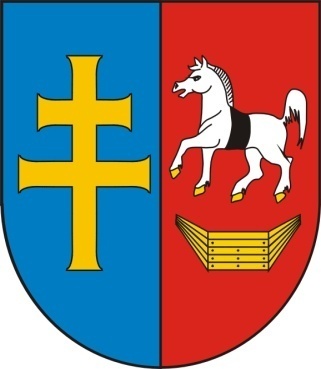 RAPORTO STANIE POWIATU WŁOSZCZOWSKIEGOZA 2020 ROKWŁOSZCZOWA, MAJ 2021WSTĘPObowiązek sporządzenia przez zarząd powiatu i przedstawienia radzie powiatu 
w terminie do dnia 31 maja raportu o stanie powiatu wynika z art. 30a ust. 1 ustawy
 z dnia 5 czerwca 1998 r. o samorządzie powiatowym (tekst jednolity - Dz. U. z 2020 r. 
poz. 920). Raport obejmuje podsumowanie działalności zarządu powiatu w roku poprzednim, w szczególności realizację polityk, programów i strategii, uchwał rady powiatu i budżetu obywatelskiego. Rada powiatu rozpatruje raport podczas sesji,  na której podejmowana jest uchwała w sprawie udzielenia lub nieudzielenia zarządowi absolutorium.CHARAKTERYSTYKA OGÓLNAPowiat włoszczowski został utworzony z dniem 1 stycznia 1999 r. w wyniku przeprowadzonej reformy administracyjnej kraju. Znajduje się w zachodniej części województwa świętokrzyskiego. Graniczy z 6 innymi powiatami. Są to:- od północy: powiat konecki,- od północnego-wschodu: powiat kielecki,- od południa i południowego-wschodu: powiat jędrzejowski,- od zachodu: powiat zawierciański i powiat częstochowski (województwo śląskie),- od północnego zachodu: powiat radomszczański (województwo łódzkie).Powiat zajmuje powierzchnię 908 km2 (dane GUS). Tworzy go 6 gmin: Kluczewsko, Krasocin, Moskorzew, Radków i Secemin (gminy wiejskie) oraz Włoszczowa (gmina miejsko-wiejska). Siedzibą organów Powiatu jest centralnie położone, jedyne miasto 
w powiecie, Włoszczowa.Wg danych statystycznych uzyskanych z urzędów gmin powiat włoszczowski zamieszkuje 45 079 osób (stan na 31.12.2020 r.), w tym 22 580 kobiet i 22 499 mężczyzn. Najliczniej zamieszkiwaną gminą w powiecie jest gmina Włoszczowa, najmniej – gmina Radków. Liczba ludności w gminach Powiatu Włoszczowskiego (stan na 31.12.2020 r.)W stosunku do roku 2019 liczba ludności zmniejszyła się o 325 osób.Średnia gęstość zaludnienia w powiecie wynosi 49,65 osób/km2. DZIAŁALNOŚĆ ZARZĄDU POWIATU, W TYM REALIZACJA POLITYK, PROGRAMÓW I STRATEGIIW raporcie przyjęto układ odpowiadający zadaniom powiatu t. j. zadaniom publicznym o charakterze ponadgminnym określonym w art.  4 ust. 1 ustawy z dnia 5 czerwca 1998 r. o samorządzie powiatowym.EDUKACJA PUBLICZNAStruktura organizacyjna, infrastruktura i bezpieczeństwo Zadania z zakresu oświaty realizowane przez JST wynikają z art. 10 ustawy z dnia 14 grudnia 2016 r. – Prawo oświatowe. Obejmują one zapewnienie warunków do działania szkół i placówek oraz obsługi administracyjnej, w tym prawnej i finansowej, wykonywanie remontów obiektów szkolnych i zadań inwestycyjnych, wyposażenie w pomoce dydaktyczne i sprzęt niezbędny do pełnej realizacji zadań statutowych. Organem prowadzącym ww. szkoły i placówki oświatowe jest Powiat Włoszczowski, będący jednostką samorządu terytorialnego i samorządową osobą prawną 
w rozumieniu art. 9 pkt. 2 ustawy z 27 sierpnia 2009 r. – o finansach publicznych. Zadania oświatowe realizuje on poprzez szkoły ponadpodstawowe, Poradnię Psychologiczno-Pedagogiczną i utworzoną w 2007 r. jednostkę obsługi ekonomiczno-administracyjnej.  Zgodnie z art. 29 ust. 1 pkt 2 ustawy z 14 grudnia 2016 r.  – Prawo oświatowe zadania określone w art. 10 ust. 1 wykonuje Zarząd, będący organem wykonawczym Powiatu, o którym mowa w art. 26 ustawy z 5 czerwca 1998 r. – o samorządzie powiatowym. W celu ich realizacji uchwałą Nr V/31/07 Rady Powiatu Włoszczowskiego 
z dnia 29 marca 2007 r. utworzony został Powiatowy Zespół Ekonomiczno-Administracyjny. Z dniem 1 stycznia 2017 r. został on przekształcony w Powiatowe Centrum Oświaty, natomiast jego zadania obejmują prowadzenie spraw z następującego zakresu:   zagadnień administracyjno-gospodarczych i finansowo-księgowych, zapewnienia bezpiecznych i higienicznych warunków nauki, opieki i wychowania, wykonywania remontów infrastruktury oświatowej i zadań inwestycyjnych w tym zakresie, pozyskiwania środków na projekty i zadania realizowane z wykorzystaniem funduszy zewnętrznych, a także ich prawidłowego przeprowadzenia i rozliczenia,wyposażenia ww. jednostek w niezbędne pomoce dydaktyczne, sprzęt i materiały; obsługę spraw związanych z zakupem materiałów i usług dokonywanym w trybie przepisów dotyczących udzielania zamówień publicznych. Szkoły są zaliczane do sektora finansów publicznych, ponieważ funkcjonują jako jednostki budżetowe, o których mowa w art. 9 pkt 3 ustawy z 27 sierpnia 2009 r.  
– o finansach publicznych. Są one kierowane przez dyrektora, co wynika z art. 62 ust. 1 ustawy z 14 grudnia 2016 r. – Prawo oświatowe.   Jako kierownik jednostki sektora finansów publicznych dyrektor szkoły odpowiada za jej gospodarkę finansową, a także wykonuje zadania określone w przepisach szczególnych,  do których odsyła art. 68 ust. 1 pkt. 7 ustawy z dnia 14 grudnia 2016 r. – Prawo oświatowe.   Zgodnie z art. 68 ust. 1 pkt 5 ustawy z dnia 14 grudnia 2016 r. – Prawo oświatowe „Dyrektor szkoły lub placówki w szczególności: […] dysponuje środkami określonymi 
w planie finansowym szkoły lub placówki [...] i ponosi odpowiedzialność  za ich prawidłowe wykorzystanie […]”. Wykonuje on także zadania związane z zapewnieniem bezpieczeństwa uczniom i nauczycielom w czasie zajęć organizowanych przez szkołę lub placówkę, 
co wynika z art. 68 ust. 1 pkt. 6.  ramach tzw. kontroli zarządczej przeprowadzono czynności z tego zakresu                    w I LO im. gen. Władysława Sikorskiego i ZS Nr 2 we Włoszczowie, dotyczące – odpowiednio – realizacji godzin doraźnych zastępstw i przestrzegania zasad bezpieczeństwa w szczególności w warunkach pandemii SARS – COV-2 Covid-19. Dokonano pozytywnej oceny ww. procesów i zadań – z wnioskami, które sformułowano w tzw. zaleceniach pokontrolnych. Starosta Włoszczowski jest organem prowadzącym ewidencję szkół i placówek niepublicznych działających na terenie Powiatu Włoszczowskiego. W 2020 r. wydano 1  decyzję dotyczącą ww. ewidencji – o odmowie zmiany nazwy jednostki systemu oświaty 
(w 2019 r. – 2), a także 2 zaświadczenia (w 2019 r. – 7), w tym: o wpisie  do ewidencji szkoły branżowej II stopnia, a także w sprawie zmiany wpisu w części obejmującej zawody 
w których kształci szkoła.  W 2020 r. udzielono z budżetu Powiatu Włoszczowskiego dotacji dla trzech szkół niepublicznych prowadzonych we Włoszczowie przez ZDZ w Kielcach, na łączną kwotę 1.439.843,54 zł. (w 2019 r. – 839.765 zł.), co następowało jednorazowo – w przypadku kwalifikacyjnych kursów zawodowych (464.785,95 zł) – lub w miesięcznych transzach 
(na bieżącą działalność oświatową). W 2020 r. wykonano ponadto czynności dotyczące rozliczenia analogicznej dotacji przekazanej w 2019 r., a także sprawdzenia ilości uczniów wykazanych w miesięcznych informacjach przedkładanych przez ZDZ. Dotacja z budżetu Powiatu Włoszczowskiego przysługiwała ponadto w 2020 r. niepublicznym jednostkom systemu oświaty, które rozpoczęły działalność w roku szkolnym 2019/2020 i kontynuują ją w roku 2020/2021, a mianowicie Specjalnej Szkole Podstawowej we Włoszczowie (75.204,64 zł) oraz dwóm ośrodkom rewalidacyjno-wychowawczym – funkcjonującym w Psarach (809.354,45 z l) i we Włoszczowie (135.073,96 zł).W 2020 r. przeprowadzono postępowania dotyczące awansu na stopień nauczyciela mianowanego i wydano 5decyzji z tego zakresu (w 2019 r. – 2), a także przyznano 20 nauczycielom nagrody za szczególne osiągnięcia z zakresu pracy dydaktyczno-wychowawczej (w 2019 r. – 20).  Starosta Włoszczowski zatwierdził arkusze organizacji pracy jednostek oświatowych prowadzonych przez Powiat Włoszczowski na rok szkolny 2020/2021, sporządzone i przedłożone przez dyrektorów I LO, ZS Nr 2, ZS Nr 3 i Poradni Psychologiczno-Pedagogicznej, co nastąpiło po ich pozytywnym zaopiniowaniu 
przez Świętokrzyskiego Kuratora Oświaty w szczególności pod względem zgodności 
z obowiązującymi przepisami prawa oświatowego. W analogicznym trybie następowało rozpatrywanie zmian w organizacji pracy ww. jednostek, wprowadzanych przez dyrektorów szkół (Poradni) w postaci aneksów, w pierwszej kolejności po uwzględnieniu faktycznych wyników rekrutacji do klasy pierwszej. W zakresie zadań oświatowych organ prowadzący zrealizował w 2020 r. następujące zadania: rozpatrzono propozycje dyrektorów poszczególnych szkół dotyczące indywidualnego nauczania, w tym tygodniowego wymiaru godzin, a także ich przydzielenia nauczycielom z uwzględnieniem przedmiotu i okresu realizacji 
– dla 9 uczniów (w poprzednim roku 12), zaopiniowano powierzenie na rok szkolny 2020/2021 funkcji wicedyrektora I LO 
we Włoszczowie. W 2019 r. opinie te sformułowano w sprawie kandydatury 
na stanowisko kierownika szkolenia praktycznego w ZS Nr 3 we Włoszczowie, 
a także na funkcję wicedyrektora I LO we Włoszczowie (2019/2020),  opracowano i przyjęto plan doskonalenia zawodowego nauczycieli na 2020 r., 
co nastąpiło w porozumieniu z dyrektorami szkół i Poradni Psychologiczno-Pedagogicznej, a także po zasięgnięciu  opinii związków zawodowych zrzeszających pracowników oświaty. Plan ten uwzględniał rozwiązania, które zostały sformułowane w rezultacie uzgodnień przeprowadzonych i opinii uzyskanych w 2019 r., a także w poprzednich latach, przeprowadzono 40 spraw dotyczących Systemu Informacji Oświatowej. W 2019 r. ich ilość wynosiła 58, co w szczególności wynikało ze zmian w strukturze jednostek systemu oświaty prowadzonych przez JST lub wpisanych do ewidencji szkół i placówek niepublicznych – ich tworzenia i przekształcania, uruchamiania nowych kierunków (zawodów), nazewnictwa jednostek organizacyjnych i uprawnień nadających dostęp 
do bazy danych oświatowych. Podlegają one uwzględnieniu w SIO – w ramach Rejestru Szkół i Placówek Oświatowych (RSPO), który podlega modyfikacjom dokonywanym 
z poziomu organu prowadzącego (rejestrowego), wyrażono zgodę: – na zatrudnienie 2 osób niebędących nauczycielami, co może nastąpić, jeżeli dyrektor szkoły uzna, że posiadają one przygotowanie do nauczania przedmiotów zawodowych (w tym przypadku technik hotelarstwa i technik budownictwa). W 2019 r. analogicznej zgody udzielono w odniesieniu do jednej osoby – nauczyciela przedmiotów mechanicznych, – na zatrudnienie pomocy nauczyciela w ZS Nr 3, rozpatrzono propozycję dyrektora dyr. I LO dotyczącą przydziału godzin zajęć rewalidacyjnych organizowanych zgodnie z posiadanym przez ucznia orzeczeniem. 
W 2019 r. rozpatrzono propozycję dyrektora ww. szkoły obejmującą organizację zajęć 
z uczniami wymagającymi pomocy psychologiczno-pedagogicznej i zajęć rewalidacyjnych (2), skierowano do jednostek kształcenia specjalnego 10 uczniów (w 2019 r. – 9), zorganizowano we współpracy z dyrektorami szkół zajęcia SKS, co nastąpiło poprzez zadeklarowanie przez organ prowadzący tzw. wkładu własnego i zawarcie porozumienia dotyczącego ich realizacji, monitorowano rekrutację do klasy pierwszej – przeprowadzoną w kształcie określonym w aneksach sporządzonych przez dyrektorów szkół po uwzględnieniu jej wyników, 
w tym ilości i struktury oddziałów utworzonych z dniem 1 września 2020 r.,  dokonano cząstkowej oceny pracy dyrektora Poradni Psychologiczno-Pedagogicznej, 
a następnie w porozumieniu z organem nadzoru pedagogicznego uzgodniono ocenę uogólniającą. W zakresie bezpieczeństwa, higieny i warunków pracy w 2020 r. zrealizowano, 
co następuje: dokonano analizy ustaleń sformułowanych w protokołach z kontroli obejmującej 
w szczególności przygotowanie do realizacji zajęć dydaktyczno-wychowawczych, przeprowadzonych w szkołach prowadzonych przez Powiat Włoszczowski przez komisje powołane przez dyrektorów poszczególnych jednostek organizacyjnych systemu oświaty, w ramach kontroli zarządczej dokonano kontroli przestrzegania zasad bezpieczeństwa 
w ZS Nr 2 we Włoszczowie, w tym w warunkach pandemii Sars-Cov2 Covid-19, dokonano analizy rezultatów czynności kontrolno-rozpoznawczych przeprowadzonych przez jednostki ochrony przeciwpożarowej w obiektach PCKR, stanowiących bazę 
do organizowania przez ZS Nr 2 we Włoszczowie zajęć wychowania fizycznego, zapoznano się z wynikami kontroli obiektów małej infrastruktury sportowo-rekreacyjnej, przeprowadzonej przez NIK, sformułowanymi w piśmie GUNB, 
które Świętokrzyski Urząd Wojewódzki przekazał następnie do organów administracji architektoniczno-budowlanej. W 2019 r. dokonano analizy ustaleń sformułowanych w protokołach z kontroli 
w szkołach, przeprowadzonych przez komisje powołane przez ich dyrektorów, a także zapoznano się z dokumentacją z przebiegu tzw. próbnej ewakuacji. Czynności związane z przygotowaniem dodatkowych pomieszczeń na cele dydaktyczne, niezbędne ze względu na zwiększoną ilość oddziałów w roku szkolnym 2019/2020, a także uzyskaniem stosownych opinii i pozwoleń były natomiast realizowane przez jednostkę obsługi ekonomiczno-administracyjnej szkół – Powiatowe Centrum Oświaty 
i dyrektorów poszczególnych jednostek organizacyjnych systemu oświaty.  W roku szkolnym 2019/2020 stypendium za wysokie i szczególne osiągnięcia 
w nauce, przyznawane przez Starostę, otrzymywało 17 uczniów szkół prowadzonych przez Powiat Włoszczowski.  Jego wysokość wynosi 2.000 zł i podlega ono przekazaniu w dwóch częściach - po 1.000 zł każda, w następujących terminach - do 31 grudnia i 31 marca. W roku szkolnym 2020/2021 beneficjentami tego stypendium jest natomiast 19 uczniów. Ogółem z zakresu oświaty przygotowano i podjęto w 2020 r. 7 uchwał Rady Powiatu (w 2019 r. – 17, natomiast w 2018 – 7), a mianowicie dotyczące:  lokalnego programu stypendialnego za wysokie wyniki i szczególne osiągnięcia 
w nauce (1),  dotacji dla szkół i placówek niepublicznych (1),  zmian w regulaminie wynagradzania nauczycieli (1),   wyrażenia zgody na realizację przez szkoły – w ramach osobowości prawnej Powiatu – projektów, które podlegały dofinansowaniu ze środków zewnętrznych (4).  Opracowanych i podjętych zostało w 2020 r. 20 uchwał Zarządu Powiatu Włoszczowskiego (w 2019 r. – 16, w 2018 – 21), w następujących sprawach:  udzielenia dyrektorom szkół upoważnień dotyczących projektów realizowanych 
z dofinansowaniem z zewnątrz (5),  ustalenia wysokości dodatku motywacyjnego dla dyrektorów szkół i Poradni (3),  powołania komisji ds. przeprowadzenia egzaminu na stopień awansu nauczyciela mianowanego (5),  wyznaczenia innego nauczyciela zastępującego dyrektora Poradni w przypadku jego nieobecności (1), nieodpłatnego przekazania sprzętu zakupionego w ramach programu „Zdalna szkoła” (1), analizy wydatków poniesionych na wynagrodzenia nauczycieli, ustalenie kwoty różnicy podlegającej wypłacie w formie dodatku uzupełniającego i zatwierdzenie sprawozdania (2),  udzielenia pełnomocnictwa dla dyrektora ZS Nr 3 dotyczącego realizacji projektu „Lokalny Animator Sportu”, udzielenia pełnomocnictwa dla dyrektora I LO dotyczącego realizacji projektu „Aktywna Tablica”,zatwierdzenia informacji o zadaniach oświatowych za rok szkolny 2019/2020, podlegającej przygotowaniu i przedłożeniu przez Zarząd w terminie 
do 31 października 2020 r. Radzie Powiatu.  Przygotowane zostały i wydane z tego zakresu 23 zarządzenia Starosty 
(w 2019 r. – 22, w 2018– 23), dotyczące:przyznania stypendium za wysokie wyniki i szczególne osiągnięcia w nauce (2),  nagrody Starosty dla nauczycieli z okazji DEN (5), zatwierdzenia arkuszy organizacji pracy jednostek systemu oświaty prowadzonych przez Powiat Włoszczowski (16).   W roku szkolnym 2019/2020 szkoły prowadzone przez Powiat Włoszczowski, 
wg stanu wykazanego w SIO na 30 września 2019 r., liczyły 70 oddziałów i 2104 uczniów, natomiast w poprzednim roku  szkolnym (2018/2019) – odpowiednio – 59 
i 1707. W porównaniu do roku szkolnego 2018/2019 nastąpił zatem wzrost o 11 oddziałów 
i 397 uczniów. Wg stanu na 30 września 2020 r., a zatem w roku szkolnym 2020/2021, liczyły one 2008 uczniów i 67 oddziałów. W porównaniu do poprzedniego roku (2019/2020) wykazano  spadek zarówno ilości uczniów i oddziałów – odpowiednio – o 96 i 3. Liczebność uczniów i oddziałów w szkołach prowadzonych przez Powiat Włoszczowski 
w latach 2018/2019-2020/2021Źródło: SIO, wg stanu na 30 września – odpowiednio – 2018, 2019 i 2020 r. Licea ogólnokształcące w roku szkolnym 2019/2020, wg stanu na 30 września 
2019 r. obejmowały 33 oddziały i 1031 uczniów, natomiast w poprzednim roku szkolnym (2018/2019) – odpowiednio – 26 oddziałów i 788 uczniów: w I LO im. gen. Władysława Sikorskiego 30 września 2019 r. wykazano 16 oddziałów 
i 533 uczniów, natomiast w roku szkolnym 2018/2019 do 12 oddziałów uczęszczało 386 uczniów, wg stanu na 30 września 2019 r. II LO w ZS Nr 2 liczyło 389 uczniów i 13 oddziałów, natomiast 30 września 2018 r. wykazano ich – odpowiednio –326 i 11, w III LO w ZS Nr 3 w roku szkolnym 2019/2020 było 109 uczniów i 4 oddziały, podczas gdy w poprzednim roku szkolnym (30 września 2018 r.) – do 3 oddziałów uczęszczało 76 uczniów.  W roku szkolnym 2020/2021, wg stanu na 30 września 2020 r., licea ogólnokształcące liczyły ogółem 32 oddziały i 984 uczniów. Nastąpił zatem spadek o 1 oddział i 47 uczniów: w I LO im. gen. Władysława Sikorskiego wykazano 16 oddziałów i 519 uczniów. Ilość oddziałów w stosunku do poprzedniego roku szkolnego (2019/2020) nie uległa zmianie, natomiast liczba uczniów zmniejszyła się o 14, 30 września 2020 r. II LO w ZS Nr 2 liczyło 350 uczniów i 12 oddziałów 
(w stosunku do poprzedniego roku ubyło – odpowiednio – 39 uczniów i 1 oddział), w III LO w ZS Nr 3, wg stanu na 30 września 2020 r., było 115 uczniów 
i 4 oddziały, podczas gdy w poprzednim roku szkolnym (2019/2020) do 4 oddziałów uczęszczało 109 uczniów.  W roku szkolnym 2019/2020 w technikach, wg stanu na 30 września 2019 r., wykazano 30 oddziałów i 859 uczniów, natomiast w roku poprzednim (2018/2019) liczyły one – odpowiednio – 27 oddziałów i 758 uczniów: w Technikum Nr 1 w ZS Nr 2 w dniu 30 września 2019 r. było 9 oddziałów i 249 uczniów (informatyk, ekonomista, żywienia i usług gastronomicznych, organizacji reklamy, geodeta, architektury krajobrazu, rachunkowości), podczas gdy wg stanu 
na 30 września 2018 r. (w roku szkolnym 2018/2019) – 10 oddziałów i 274 uczniów, Technikum Nr 2 w ZS Nr 3 liczyło 30 września 2019 r. 21 oddziałów i 610 uczniów (elektryk, informatyk, mechanik, żywienia i usług gastronomicznych, ekonomista, logistyk, mechanik, budownictwa, hotelarstwa, przetwórstwa mlecznego – klasa patronacka), natomiast w poprzednim roku szkolnym (2018/2019) w szkole tej wykazano 484 uczniów i 17 oddziałów. W roku szkolnym 2020/2021, wg stanu na 30 września 2020 r., technika obejmowały 28 oddziałów i 817 uczniów, a zatem w stosunku do poprzedniego roku szkolnego (2019/2020) ubyły 2 oddziały i 42 uczniów: 30 września 2020 r. w Technikum  Nr 1 w ZS Nr 2 było 8 oddziałów i 225 uczniów. 
W porównaniu do poprzedniego roku szkolnego (2019/2020) ubył 1 oddział i 24 uczniów, Technikum Nr 2 w ZS Nr 3 liczyło 30 września 2020 r. 20 oddziałów i 592 uczniów. Spadek w stosunku do ub. r. szkolnego (2019/2020)wyniósł zatem 1 oddział i 18 uczniów. W roku szkolnym 2020/2021, wg stanu na 30 września 2020 r., Szkoła Branżowa 
I Stopnia w ZS Nr 3 liczy 207 uczniów i 7 oddziałów. W porównaniu do poprzedniego roku (2019/2020) ilość oddziałów nie uległa zmianie, natomiast liczebność uczniów zmniejszyła się o 7. Na jeden oddział przypadało w roku szkolnym 2019/2020 średnio 30,10 uczniów, 
przy czym w liceach wskaźnik ten wynosił 31,24, w technikach – 28,63, natomiast 
w szkole branżowej I stopnia – 30,57. W poprzednim roku szkolnym współczynniki 
te kształtowały się natomiast na poziomie –  odpowiednio – 28,9, 30,3, 28,1 i 26,8. W poszczególnych szkołach wskaźnik ten był następujący: w I LO im. gen. Władysława Sikorskiego – 33,31,    ZS Nr 2 – 29,0, w tym w II LO – 29,92, natomiast w technikum – 29,05, ZS Nr 3 – 29,19 (w III LO – 27,25, w Technikum nr 2 – 29,05, SB I Stop. – 30,57.  W roku szkolnym 2020/2021 na jeden oddział przypada średnio 29,97 uczniów: 
w liceach wskaźnik ten wynosi 30,75, w technikach – 29,17, natomiast w szkole branżowej 
I stopnia – 29,57. W poszczególnych szkołach wynosi on: w I LO im. gen. Władysława Sikorskiego – 32,44,    ZS Nr 2 – 28,75, w tym w II LO – 29,17, natomiast w technikum – 28,12,   ZS Nr 3 – 29,19 (w III LO – 28,75, w Technikum nr 2 – 29,60, SB I Stop. – 29,57).  Zgodnie z art. 130 ust. 2 ustawy z dnia 14 grudnia 2016 r. – Prawo oświatowe  „dyrektor decyduje o przyjęciu dzieci i młodzieży i osób pełnoletnich do publicznych szkół”. Do klasy pierwszej na rok szkolny 2019/2020 dyrektorzy szkół prowadzonych przez Powiat Włoszczowski przyjęli ogółem 934 uczniów i utworzyli 30 oddziałów: w I LO – 8 oddziałów i 280 uczniów, do ZS Nr 2 – 8 oddziałów i 218 uczniów (w tym: II LO – 6 oddziałów i 166 uczniów, Technikum nr 1 – 2 oddziały i 52 uczniów), do ZS Nr 3 – 14 oddziałów i 436 uczniów (odpowiednio: do III LO – 2 oddziały i 57 uczniów, Technikum nr 2 – 9 oddziałów i 271 uczniów, SB I Stop. – 3 oddziały i 108 uczniów,(dla porównania: w roku szkolnym 2018/2019 do klasy pierwszej przyjęto 497 uczniów, 
co umożliwiło utworzenie 16 oddziałów).Na rok szkolny 2020/2021 dyrektorzy jednostek organizacyjnych systemu oświaty prowadzonych przez Powiat Włoszczowski przyjęli natomiast do klasy pierwszej 433 uczniów i utworzyli 15 oddziałów: w I LO – 4 oddziały i 112 uczniów, do ZS Nr 2 – 5 oddziałów i 134 uczniów (w tym: II LO – 3 oddziały i 81 uczniów, Technikum nr 1 – 2 oddziały i 53 uczniów), do ZS Nr 3 – 6 oddziałów i 187 uczniów (odpowiednio: do III LO – 1 oddział i 31 uczniów, Technikum nr 2 – 4 oddziały i 120 uczniów, SB I Stop. – 1 oddział i 36  uczniów.W związku z projektem pn. „Działania ukierunkowane na walkę, łagodzenie                         i zwalczanie skutków COVID-19 SARS-Cov-2 na terenie Powiatu Włoszczowskiego”, który uzyskał dofinansowanie z Europejskiego Funduszu Społecznego – w ramach Regionalnego Programu Operacyjnego Województwa Świętokrzyskiego na lata 2014-2020, w szkołach prowadzonych przez Powiat Włoszczowski wdrożono w 2020 r. elektroniczny system wspomagający procedurę rekrutacji do klasy pierwszej. Umożliwia on gromadzenie 
i udostępnianie danych dotyczących szkół i tworzonych przez nie oddziałów, a także informacji o kandydatach – w tym np. ich preferencjach edukacyjnych, wynikach 
i szczególnych osiągnięciach.W jego ramach włoszczowskie szkoły ponadpodstawowe otrzymały indywidualne środki ochrony oraz akcesoria i urządzenia pomiarowe, niezbędne do przeprowadzenia 
w 2020 r. egzaminów dojrzałości i na kwalifikacje zawodowe, co wymagało spełnienia wytycznych sformułowanych przez stosowne służby sanitarne i MEN. Powiat Włoszczowski uczestniczy ponadto w projekcie „Zdalna Szkoła 
– wsparcie Ogólnopolskiej Sieci Edukacyjnej w systemie kształcenia zdalnego”, współfinansowanym ze środków Europejskiego Funduszu Rozwoju Regionalnego 
– w ramach Programu Operacyjnego Polska Cyfrowa na lata 2014-2020 Osi Priorytetowej 
nr I. „Powszechny dostęp do szybkiego Internetu”, działania 1. 1: „Wyeliminowanie terytorialnych różnic w możliwości dostępu do szerokopasmowego Internetu o wysokich przepustowościach”. Jest on realizowany na podstawie umowy nr 1943/2020 z 27 kwietnia 2020 r., podpisanej z Ministerstwem Cyfryzacji, dotyczącej przekazania dla Powiatu Włoszczowskiego tzw. grantu w wysokości 80 tys. złotych, przyznanego w rezultacie konkursu ogłoszonego 1 kwietnia 2020 r. Według założeń tego programu, koordynowanego przez Centrum Projektu Polska Cyfrowa „[…] pozwolił (on) każdej jednostce samorządu terytorialnego […] pozyskać dodatkowe środki finansowe na wyposażenie szkół w sprzęt niezbędny do prowadzenia zdalnych lekcji. W czasie epidemii dbanie o zdrowie i edukację mieszkańców poprzez zapewnienie możliwości nauki zdalnej jest jednym ze sztandarowych działań prewencyjnych […] Projekt jest odpowiedzią na obecną sytuację szkolnictwa, związaną z wprowadzeniem na obszarze Rzeczypospolitej Polskiej stanu epidemii, spowodowanym zakażeniami koronawirusem. Zamknięcie placówek oświatowych na wiele tygodni wymusiło nowe standardy prowadzenia zajęć edukacyjnych. Uczniowie zamiast w szkolnych ławach zasiadają przed monitorami komputerów. Niestety wielu z nich 
nie posiada dostępu do internetu lub sprzętu, na którym może realizować podstawy programowe – informowało Ministerstwo Cyfryzacji". W ramach pozyskanej przez Powiat Włoszczowski kwoty 80 tys. złotych zakupiono dla szkół ponadpodstawowych 37 komputerów mobilnych, podlegających następnie nieodpłatnemu użyczeniu uczniom i nauczycielom w celu ich wykorzystania w systemie kształcenia zdalnego. Zamawiane w ramach tego projektu komputery były w miarę potrzeb przekazywane bezpośrednio do jednostek systemu oświaty prowadzonych przez Powiat Włoszczowski, będących jego ostatecznymi beneficjentami, natomiast formalnie dokonano tego uchwałą Nr 38/20 Zarządu Powiatu Włoszczowskiego z dnia 12 maja 2020 r., 
a następnie na spotkaniu z dyrektorami szkół ponadpodstawowych zorganizowanym 19 maja 2020 r. Szkoły prowadzone przez Powiat Włoszczowski otrzymały łącznie 37 laptopów sfinansowanych z tego programu, w tym: I Liceum Ogólnokształcące im. gen. Władysława Sikorskiego i Zespół Szkół Nr 2 im. Hetmana Stefana Czarnieckiego – po 11, natomiast 15 komputerów mobilnych przekazano do Zespołu Szkół Nr 3 im. Stanisława Staszica 
we Włoszczowie. Na egzaminie maturalnym uczniowie szkół prowadzonych przez Powiat Włoszczowski uzyskali zdawalność 89,63 % (ogółem przystąpiło do niego 463 abiturientów), przy czym w liceach wskaźnik ten wyniósł 93,11 %, natomiast w technikach – 84,49 %.  
W województwie świętokrzyskim zdawalność wyniosła 73,4 %  (w liceach – 84 %, natomiast w technikach – 55,7 %). Wskaźniki ogólnopolskie kształtowały się następująco: 74 %, w tym: 81,1 % - dla liceów, natomiast 62,2 – w technikach. Analogicznie jak w poprzednim roku, włoszczowscy uczniowie uzyskali najlepszy wynik w województwie świętokrzyskim – również pod względem jakościowym, 
a mianowicie 61,38 % z trzech przedmiotów zdawanych na poziomie podstawowym: j. polski – 46,55 %, matematyka – 62,89 %, j. angielski – 74,69 %.Internaty w ZS Nr 2 i ZS Nr 3, wg stanu na 30 września 2019 r., liczyły odpowiednio – 83 i 100 wychowanków. Każdego roku ich ilość zmniejsza się w szczególności od połowy marca, a przede wszystkim na początku maja – po zakończeniu nauki przez uczniów klas maturalnych. Zgodnie z informacjami udzielonymi przez dyrektorów, wg stanu na 4 maja 2018 r. i 2019 r., internaty te liczyły – odpowiednio – 48 i 45 (ZS Nr 2) oraz 70 i 46 wychowanków (ZS Nr 3). Wychowankowie niebędący uczniami szkoły, której internat jest integralną częścią, 
co wynika np. z § 8 ust. 1 rozp. MEN z dnia 17 marca 2017 r. – w sprawie szczegółowej organizacji publicznych szkół i publicznych przedszkoli, a także art. 107 ustawy z dnia 14 grudnia 2016 r. – Prawo oświatowe, od roku szkolnego 2019/2020 są wykazywani 
przez dyrektorów w tzw. zmodernizowanym (nowym) SIO na podstawie średniomiesięcznego wskaźnika obliczanego na podstawie faktycznych danych z roku poprzedniego. Z tego powodu w raporcie do tzw. części oświatowej subwencji ogólnej na 2020 r., wygenerowanym przez MEN na podstawie danych przekazanych do SIO przez dyrektorów ZS Nr 2 i ZS Nr 3 we Włoszczowie – wg stanu na 30 września 2019 r., po korekcie uwzględniającej 
ww. uwarunkowania, w poszczególnych internatach podano – odpowiednio – 87,72 i 89,91 wychowanków (przeliczeniowych). Wg stanu na 12 marca 2020 r., będącego dniem poprzedzającym zawieszenie stacjonarnego modelu funkcjonowania jednostek systemu oświaty, spowodowane pandemią koronawirusa Sars-Cov-2, w internacie będącym integralną częścią II LO (w ZS Nr 2) było 65 wychowanków, natomiast w analogicznej jednostce znajdującej się strukturze Technikum 
Nr 2 (ZS Nr 3) – 90. Zgodnie z danymi z SIO (30 września 2020 r.) ilość wychowanków wynosiła – odpowiednio – 73,91 (w ZS Nr 2) i 82,72 (w ZS Nr 3), a zatem wskaźnik ten spadł 
w stosunku do poprzedniego roku ogółem o 21. We wszystkich placówkach, wg stanu na 30 września 2019 r., było zatrudnionych 186,38 nauczycieli (ilość etatów). Struktura nauczycieli wg stopnia awansu zawodowego kształtowała się następująco: stażyści – 5,9 %, kontraktowi – 8,7 %, mianowani – 9,8 %, dyplomowani – 75,6 %. Wg stanu na 30 września 2020 r. ilość etatów zwiększyła się do 187,60: stażyści – 1,8 %, kontraktowi – 12,7 %, mianowani – 7,3 %, dyplomowani – 78,2 %.  Nadal zatem wzrasta w tej strukturze udział nauczycieli dyplomowanych.   W poszczególnych szkołach i placówkach są zatrudnieni pracownicy niebędący nauczycielami, a mianowicie: w I LO – 6 etatów, w ZSP Nr 2 – 14 i 1/2, w ZSP Nr 3 – 15 i ½  etatów; w Poradni Psychologiczno-Pedagogicznej – 2 i ½. Wykaz ten należy uzupełnić 
o osoby zatrudnione w PCO – 9 i ¾ etatu. W roku budżetowym 2020 r. średnie wynagrodzenie nauczycieli kształtowało się powyżej wskaźników skalkulowanych na podstawie art. 30 ustawy z dnia 26 KN. 
W terminie do 31 stycznia 2020 r. zostały natomiast wypłacone tzw. dodatki uzupełniające 
do wynagrodzenia nauczycieli za 2019 r., w ogólnej kwocie 7.187,85 zł, przy czym przysługiwały one tylko stażystom, ponieważ nauczyciele sklasyfikowani w pozostałych stopniach awansu osiągnęli w ww. roku sprawozdawczym średnie, o których mowa w art. 30 i 30a KN.1) 	zapewnienie warunków działania szkoły lub placówki, w tym bezpiecznych 
i higienicznych warunków nauki, wychowania i opieki:Wszystkie szkoły dążą do zapewnienia bezpieczeństwa młodzieży, poprzez system dyżurów pełnionych przez nauczycieli i woźnych oraz monitoring wizyjny. 
Na bieżąco odnawiane są pomieszczenia lekcyjne, korytarze i łazienki. Istnieje również dobra współpraca szkół z policją w postaci częstych patroli w obiektach szkolnych i terenach przyszkolnych. Corocznie i na bieżąco dokonywane są przeglądy stanu technicznego obiektów szkolnych, instalacji elektrycznych i wentylacyjnych oraz sprzętu ppoż. (aktualizacja gaśnic, sprawność funkcjonowania hydrantów). 2) zapewnienie warunków umożliwiających stosowanie specjalnej organizacji nauki 
i metod pracy dla dzieci i młodzieży objętych kształceniem specjalnym:Do I LO w 2020 r. uczęszczało do czerwca 2 uczniów objętych specjalnym kształceniem, od września 1 uczeń. W I okresie roku 1 uczeń odbywał zajęcia w szkole, drugi – indywidualnie, w II okresie - indywidualnie. Każdy z uczniów miał po 2 godziny zajęć rewalidacyjnych w tygodniu. Zajęcia odbywały się na podstawie indywidualnego programu edukacyjno-terapeutycznego. Szkoła posiada podjazd dla niepełnosprawnych ruchowo 
oraz łazienkę dostosowaną dla osób niepełnosprawnych. Umożliwia także uczniom ze SPE pracę dydaktyczną poprzez platformę zdalną.Do ZS nr 2 w 2020 r. (stan na 30 IX) uczęszczało 2 uczniów objętych specjalnym kształceniem, natomiast w okresie poprzednim (stan na 30 IX 2018) 3 uczniów. Wszyscy uczniowie odbywali zajęcia w szkole oraz mieli zagwarantowane po 2 godziny zajęć rewalidacyjnych w tygodniu. Szkoła posiada podjazd dla niepełnosprawnych ruchowo 
oraz łazienkę dostosowaną dla osób niepełnosprawnych. Do ZS nr 3 w 2020 r. (stan na 30 IX) uczęszczało 5 uczniów objętych indywidualnym nauczaniem (1 – liceum, 4 - technikum), natomiast 18 uczniów posiadało orzeczenie 
o potrzebie kształcenia specjalnego (2 – liceum, 7 – technikum, 9 – BS). Natomiast w okresie poprzednim (stan na 30 IX 2019) 2 uczniów objętych było indywidualnym nauczaniem, 
15 uczniów posiadało orzeczenie o potrzebie kształcenia specjalnego. Szkoła posiada podjazd dla niepełnosprawnych ruchowo oraz łazienkę dostosowaną dla osób niepełnosprawnych. 3)  zapewnienie obsługi administracyjnej, finansowej, o których mowa w art. 4 ust. 3 pkt. 2-6 ustawy o rachunkowości z dnia 29 września 1994 r. i organizacyjnej:Całokształt obsługi administracyjnej i finansowej prowadzi Powiatowe Centrum Oświaty we Włoszczowie, zgodnie z zawartymi porozumieniami.4) wykonywanie remontów obiektów szkolnych, zadań inwestycyjnych oraz zakupy sprzętu, wyposażenia i usług:W 2020 r. w ramach posiadanych środków zrealizowano: a) I Liceum Ogólnokształcące im. gen. Władysława Sikorskiego we Włoszczowie:26.999,91 zł - zakupy materiałów (zakup szafy dwudrzwiowej, 11 szt. koszy plastikowych, pamięć do laptopa, tablic ostrzegawczych, tablicy noblistów, monitora z oprogramowaniem na korytarz szkolny, materiały do remontu, wyposażenie, zakup drobnego sprzętu, zakup materiałów biurowych i tonerów, środków czystości, zakup czasopism, itp.),54.966,20 zł - środki dydaktyczne (zakup projektora, zakup trzech laptopów, zakup modułu środkowego dla uczniów oraz stanowiska pracy nauczyciela 
w pracowni chemicznej, zakup pomocy i odczynników chemicznych, zakup dwóch monitorów interaktywnych oraz 2 szt. laptopów, zakup tablic do sal lekcyjnych,  zakup piłek, rakiet do tenisa stołowego, książek do biblioteki, itp.),  12.992,50 zł - zakup usług remontowych – (renowacja posadzki drewnianej w 3 salach lekcyjnych, remont sieci wodnokanalizacyjnej w pracowni chemicznej),34.390,14 zł - usługi pozostałe (przegląd i konserwacja sprzętu, wywóz nieczystości, wynajem basenu, ochrona obiektu, opieka autorska programów, abonamenty, montaż osłony z pleksy, opłaty pocztowe, ochrona obiektu, przedłużenie licencji, montaż rolet w 12 salach, usługi transportowe, czyszczenie mat, itp.);b) Zespół Szkół Ponadgimnazjalnych nr 2 im. Hetmana Stefana Czarnieckiego we Włoszczowie: 44.996,52 zł - zakupy materiałów (materiały do remontów, prenumerata prasy, zakup środków czystości, zakup materiałów biurowych, zakup kamer wewnętrznych, skrzynki na klucze, zakup paliwa i części do samochodu, zakup opału, zakup części do komputera, zakup drabiny aluminiowej, zakup ekranu multimedialnego, zakup dysków do komputerów, zakup odkurzacza, zakup młotowiertarki, zakup szlifierki, zakup 6 szt. stołów oraz 12 szt. ławek,  itp.), 22.887,02 zł – zakup środków dydaktycznych (m.in. zakup czasopism, publikacji dydaktycznych, zakup projektorów z osprzętowaniem, zakup USB na egzamin maturalny, zakup artykułów na zajęcia techniczne, zakup wizualizera, zakup 2 szt. ekranów, zakup laptopa, zakup 6 szt. serwerów, itp.),  13.853,16 zł - usługi remontowe (remont placu przed budynkiem szkoły, remont kserokopiarki, remont samochodu oraz gaśnic), 98.068,91 zł - usługi pozostałe – (przegląd i konserwacja sprzętu, wynajem hali 
w PCK-R, transport młodzieży na konkursy, na basen, naprawa sprzętu, wynajem basenu, wywóz nieczystości, usługi komunalne, opłaty pocztowe, ochrona obiektu, bhp, wymiana rejestratora cyfrowego, migracja strony www i jej modernizacja, kosztorys robót budowlanych, usługa nagłośnieniowa, opłaty licencyjne i abonamentowe, za wynajem basenu, usługa nagłośnieniowa, wykonanie dyplomów, kroniki, księgi kancelaryjne, wykonanie zabudowy wnęki w klasie, wykonanie aktualizacji książki obiektu, wykonanie przedmiaru robót na pokrycie dachu, konserwacja systemu monitoringu wizyjnego, przegląd instalacji gazowej od kurka do urządzeń, okresowy przegląd instalacji gazowej, itp.),20.790,00 zł - wydatki inwestycyjne –w tym: wykonanie altany wolnostojącej – 13.790,00 zł, zabezpieczenie ściany kotłowni wraz z rozbiórką pomieszczeń po byłym składzie opału – 7.000,00 zł;c) Zespół Szkół Ponadgimnazjalnych nr 3 im. Stanisława Staszica 
we Włoszczowie:27.478,42 zł - zakupy materiałów (zakup materiałów do remontu, prenumerata, prasa, książki, zakup materiałów biurowych, zakup środków czystości, zakup przewodu zasilającego, zakup przewodu UTP, zakup zasilacza, zakup ogrzewacza do wody, zakup osłon antywirusowych – COVID 19, zakup szafy metalowej, zakup routera, zakup gablot wiszących, zakup zegara ściennego, paliwo 
do kosiarki, itp.), 9.907,29 zł - zakup środków dydaktycznych (art. na zajęcia zawodowe, pomoce dydaktyczne, zakup 3 szt. kas fiskalnych, zakup tablic sucho ścieralnych - 4 szt.),79.264,66 zł - usługi pozostałe (przegląd i aktualizacja gaśnic, przegląd 
i konserwacja kserokopiarek, drukarek, przegląd przewodów kominowych, wynajem basenu, wywóz nieczystości, usługi komunalne, opłaty pocztowe, szkolenia zawodowe uczniów, usługa pełnienia funkcji ABI, usługa ochrony obiektu, przegląd techniczny budowlany, przegląd instalacji sanitarnych, analiza natężenia oświetlenia elektrycznego, serwis centrali telefonicznej, przegląd kasy fiskalnej, badanie stanu instalacji odgromowej, badanie ciśnienia wydajności hydrantów, badanie kontrolne kotłów ciśnieniowych, rozbiórka budynku gospodarczego, podcięcie drzew wokół szkoły, montaż rolet, usługi poligraficzne, wykonanie instrukcji bezpieczeństwa przeciwpożarowego, wykonanie pieczątek, itp.),39.342,83 zł - usługi remontowe (naprawa kserokopiarki, renowacja parkietu 
w sali gimnastycznej, remont gaśnic, naprawa witryny chłodniczej, montaż drzwi wejściowych do sali gimnastycznej, montaż narożników na filarach, zabezpieczenie grzejników, listew przypodłogowych oraz montaż 5 szt. drzwi wewnętrznych na II piętrze szkoły);d)   Poradnia Psychologiczno-Pedagogiczna we Włoszczowie:8.316,69 zł - zakupy materiałów (zakup materiałów biurowych, zakup komputera i monitora, zakup regału, środków czystości, drobnego sprzętu), 5.931,99 zł - zakup pomocy dydaktycznych (zakup testów do badań – Skala inteligencji Stanford – Binet, zakup pomocy), 15.694,39 zł - usługi pozostałe (wywóz nieczystości, usługi komunalne, usługi informatyczne i internetowe, opłaty pocztowe, ochrona obiektu, diagnozy lekarskie, przegląd i konserwacja sprzętu, usługa dzierżawy ksero, czyszczenie krzeseł i wykładzin, itp.);e)    Powiatowe Centrum Oświaty we Włoszczowie:18.409,68 zł - zakupy materiałów (materiały biurowe, tonery – 6.227,52 zł, czasopisma – 1.637,60 zł, materiały do remontów – 530,50 zł, środki czystości - 1.717,27 zł, programy komputerowe – 4.196,00zł, wyposażenie, tj. klimatyzator, dysk do laptopa, szafa na dokumenty, czytnik do podpisu elektronicznego, słuchawki do komputera  – 4.100,79zł)27.136,04 zł - usługi (przegląd i konserwacja sprzętu, wywóz śmieci, opłaty pocztowe, wynajem i sprzątanie pomieszczeń, dostęp do portali, opieka autorska nad programami, abonamenty, usługi pocztowe, usługa pełnienia funkcji IOD, wynajem i sprzątanie pomieszczeń, montaż klimatyzatora, itp.),15.490,00zł - zakup majątkowy (serwer). II.  Wyniki edukacyjne uczniów i pozostała działalnośćI LO im. gen. Władysława Sikorskiego we Włoszczowie:   Egzamin maturalny (2020): zdających – 135, zdało 100%. W ogólnopolskim rankingu Perspektyw szkoła zajęła 5 miejsce w województwie świętokrzyskim (po 4 liceach kieleckich) i 309 w kraju, uzyskując srebrną tarczę jakości.Sukcesy edukacyjne uczniów: XLIV Olimpiada Artystyczna w sekcji historii sztuki (finalista), IV Olimpiada Statystyczna (2 uczniów w etapie centralnym), XLVII Olimpiada Historyczna (uczennica w etapie okręgowym), LI Olimpiada Literatury i Języka Polskiego 
(3 uczniów w etapie okręgowym), L Olimpiada Biologiczna (uczennica w etapie okręgowym), 72 Olimpiada Matematyczna (uczeń w II etapie), XIV Ogólnopolska Olimpiada „O Diamentowy Indeks AGH” (geografia, matematyka, fizyka – II etap), IV edycja Jagiellońskiego Turnieju Matematycznego (2 uczennice w finale), II edycja Ogólnopolskiego Festiwalu Polszczyzny  (I, II, II miejsce), konkurs literacki „Żywot człowieka poćciwego” 
(III miejsce i wyróżnienie).Realizowane projekty i dobre praktyki: Święto Patrona Liceum i 75-lecie Liceum 
z przygotowaniem i publikacją okolicznościowej jednodniówki, Dzień Matematyki w I LO Ogólnopolski Festiwal Polszczyzny II edycja, online, aukcja charytatywna na rzecz dzieci 
z Powiatowego Zespołu Placówek Pomocy Dziecku w Nagłowicach w formie online, udział w uczniów wolontariuszy w XXVIII finale WOŚP, projekt „Wczytuję sztukę – warsztaty teatralne” (19 XII 2020 – premiera online po tygodniach przygotowań we współpracy 
z Teatrem Lalki i Aktora w Kielcach, FOO FOR BODY AND SOUL OR WHAT WOULD SHAKESPEARE DO IN SIKORSKI (Strawa dla ciała i duszy czyli co robiłby Szekspir 
w Sikorskim?) – projekt w ramach Programu Polsko-Amerykańskiej Fundacji Wolności ENGLISH TEACHING – zajęcia kulinarno-językowe, warsztaty teatralne, Krwiodawstwo wczoraj i dzisiaj. Współczesna, bezinteresowna pomoc drugiemu człowiekowi – warsztaty prowadzone przez Regionalne Centrum Krwiodawstwa i Krwiolecznictwa w Kielcach, Stres pod kontrolą – warsztaty dla maturzystów, Środki psychoaktywne w środowisku szkolnym. Jak przeciwdziałać zagrożeniom? – konferencja szkoleniowa dla nauczycieli, Zajęcia integracyjne z pedagogiem szkolnym dla uczniów klas pierwszych, Zajęcia profilaktyczne 
dla uczniów klas trzecich z przedstawicielami KPP w ramach Europejskiego Dnia Bez Ofiar Śmiertelnych – bezpieczeństwo w ruchu drogowym i inne.2) 	ZS Nr 2 im. Hetmana Stefana Czarnieckiego we Włoszczowie:Wskaźnik zdawalności na egzaminie maturalnym: w II LO przystąpiło do niego 118 uczniów, zdało 91,53 %, w Technikum Nr 1 - przystąpiło 78 uczniów, zdało 87,18 %. W 2020 r. kontynuowano udział w programie prewencyjnym Okręgowego Inspektora Pracy w Kielcach pn. „Kultura bezpieczeństwa” oraz przeprowadzono konkurs „Poznaj swoje prawa w pracy”.  Udział w projektach i programach: projekt „Kształcenie zawodowe na sześć”, projekt „Nowe kwalifikacje szansą na lepszą przyszłość”, „Świętokrzyski program stypendialny”, „Narodowy Program Rozwoju Czytelnictwa”, rządowy program „Za życiem”, w ramach którego urządzono pokój specjalnego przeznaczenia, tj. dla uczennicy w ciąży, Ogólnopolski Program Profilaktyki Raka Szyjki Macicy „Wybierz życie – Pierwszy krok”, „ARS, czyli jak dbać o miłość”, program profilaktyczny przeciw WZW. Dla wychowanków, będących w trudnej sytuacji materialnej organizowano pomoc 
z różnych źródeł: stypendia i zasiłki ze szkoły, Rady Rodziców, ośrodków pomocy społecznej.3)  ZS Nr im. Stanisława Staszica we Włoszczowie:Wskaźnik zdawalności na egzaminie maturalnym: w III LO przystąpiło do niego 23 uczniów, zdało 100 %, w Technikum Nr 2 - przystąpiło 109 uczniów, zdało 96,33 % (uczennica III klasy LO uzyskała tytuł finalisty w Ogólnopolskiej Olimpiadzie Solidarności).Wyniki egzaminu potwierdzające kwalifikacje w zawodzie w Technikum Nr 2: 
sesja I/II 2020 – przystąpiło 57 uczniów, zdało 47,37 %, sesja VI/VII 2020 – przystąpiło 214 uczniów, zdało 76,17 %; w Branżowej Szkole I Stopnia: przystąpiło 17 uczniów, zdało 47 %.W 2020 r. szkoła realizowała następujące projekty: „Uczniowie z Włoszczowy 
na włoskich praktykach zawodowych”, realizacja – 01.10.2020 – 31.03.2022 r.; projekt „Kwalifikacje + staż = nowe możliwości”, realizacja – 01.10.2018 – 30.06.2021 r.; projekt „Włoszczowa jedzie do Europy”, realizacja – 01.10.2019 – 30.09.2021 r., grant „Rowerem przez świat”, realizacja – 29.11.2019 – 31.12.2020 r.Kontynuowano programy edukacji zdrowotnej Państwowego Powiatowego Inspektora Sanitarnego we Włoszczowie: Podstępne WZW (profilaktyka zakażeń HBV i HCV), "Znamię, Znam je? (profilaktyka czerniaka)", "Wybierz Życie Pierwszy Krok (profilaktyka HPV i raka szyjki macicy), „SKS” organizator programu Wojewódzki Szkolny Związek Sportowy". Szkoła współpracuje z wieloma zakładami z terenu Włoszczowy i powiatu 
w zakresie kształcenia młodzieży z technikum i szkoły branżowej (zajęcia praktyczne 
i praktyki zawodowe).W roku szkolnym 2019/2020 w Zespole uruchomiono nowy kierunek kształcenia zawodowego – technik przetwórstwa mleczarskiego, utworzony pod patronatem  Okręgowej Spółdzielni Mleczarskiej we Włoszczowie. Do klasy pierwszej przyjęto 15 uczniów, którzy uczęszczają do oddziału wielozawodowego. Poradnia Psychologiczno – Pedagogiczna we Włoszczowie jest placówką oświatową mającą na celu wspomaganie prawidłowego rozwoju i efektywności uczenia się dzieci i młodzieży, pomoc uczniom w wyborze kierunku kształcenia i zawodu 
oraz udzielanie dzieciom i młodzieży, ich rodzicom lub opiekunom, nauczycielom 
i wychowawcom, pomocy psychologicznej, pedagogicznej, logopedycznej.Istniejąca od 1971 r. Poradnia Psychologiczno - Pedagogiczna we Włoszczowie        od 1 stycznia 1999 r. jest jednostką organizacyjną Powiatu. Obecnie mieści się                       w wynajmowanych pomieszczeniach przy ul. Jana III Sobieskiego 38 we Włoszczowie. Poradnia pracuje w systemie pięciodniowym, w godzinach od 7.30 do 15.30.Poradnia zatrudnia 12 pracowników w tym: - 3 psychologów, - 5 pedagogów (w tym dyrektor oraz 1 pracownik na ½ etatu), - 2 logopedów (w tym 1 pracownik na ½ etatu),- 2 pracowników administracji,- 1 sprzątaczkę na ½ etatu,- lekarza i pracownika BHP na umowę zlecenie.Poradnia udziela pomocy dzieciom: w wieku 0-3, przedszkolnym, ze wszystkich typów szkół i  placówek niepublicznych, ogółem w rejonie działania jest ponad 8 tys. dzieci 
i młodzieży, a także rodzicom i nauczycielom. Współpracuje z wszystkimi instytucjami wspierającymi rozwój dzieci i młodzieży.Zgodnie z § 3 ust. 4 rozporządzenia Ministra Edukacji Narodowej z dnia 7 września 2017 r. w sprawie orzeczeń i opinii wydawanych przez zespoły orzekające w publicznych poradniach psychologiczno-pedagogicznych (Dz. U. z 2017 r. poz. 1743) orzeczenia i opinie dla dzieci i uczniów niesłyszących, słabo słyszących, niewidomych, słabo widzących 
i z autyzmem, w tym z zespołem Aspergera, wydają zespoły działające w poradniach psychologiczno-pedagogicznych wskazanych przez Kuratora Oświaty za zgodą organów prowadzących poradnie.  23 września 2019 r. Poradnia uzyskała taką zgodę Starosty Włoszczowskiego 
i została wskazana przez Świętokrzyskiego Kuratora Oświaty jako jedyna poradnia 
w powiecie włoszczowskim wydająca tego typu opinie i orzeczenia.Poradnia udziela pomocy w zakresie: diagnozy: psychologicznej, pedagogicznej, logopedycznej,orzekania o potrzebie kształcenia specjalnego uczniów: z uszkodzonym słuchem,        z uszkodzonym wzrokiem, z niepełnosprawnością ruchową, z niepełnosprawnością intelektualną, z autyzmem, w tym z zespołem Aspergera, z niepełnosprawnościami sprzężonymi, zagrożonych niedostosowaniem społecznym, niedostosowanych społecznie, z zaburzeniami zachowania, zagrożonych uzależnieniem, o potrzebie indywidualnego nauczania,wydawania opinii w sprawie: wczesnego wspomagania rozwoju, przyspieszenia obowiązku szkolnego, odroczenia obowiązku szkolnego, zwolnienia z nauki drugiego języka obcego, kwalifikowania do klas terapeutycznych, dostosowania wymagań edukacyjnych, dysfunkcji (sprawdziany i egzaminy gimnazjalne i maturalne), udzielania zezwoleń na indywidualny program lub tok nauki,zajęć korekcyjno-kompensacyjnych,terapii logopedycznej,zajęć aktywizujących wybór zawodu,warsztatów z komunikacji, radzenia sobie w trudnych sytuacjach, profilaktyki uzależnień,szkoleń dla nauczycieli i rad pedagogicznych,spotkań z rodzicami.Działalność diagnostyczna Poradni Formy pomocy udzielanej nauczycielom, rodzicom i wychowawcomPomoc bezpośrednia udzielana dzieciom i młodzieżyWydane orzeczeniaWydane opinie w sprawachLiczba dzieci przyjętych przez PoradnięZadania realizowane przez Poradnię w 2020 r.:pomoc udzielona nauczycielom, rodzicom i wychowawcom:1) warsztaty i prelekcje dla rodziców i nauczycieli w przedszkolach:- Agresja małego dziecka.2) warsztaty i prelekcje dla rodziców i nauczycieli w szkołach podstawowych:- Mam tę moc – jak budować poczucie własnej wartości,formy pomocy grupowej przeprowadzone w szkołach i placówkach oświatowych:warsztaty dla dzieci szkół podstawowych:- zajęcia integracyjne – współpraca w grupie,- zajęcia integracyjne – zajęcia warsztatowewarsztaty dla uczniów szkół ponadpodstawowych:- Stres egzaminacyjny, jak sobie z nim radzić, - zajęcia warsztatowe oraz prelekcje – Mobbing jako forma przemocy szkolnej.PROMOCJA I OCHRONA ZDROWIAPowiat Włoszczowski jest podmiotem prowadzącym dla Zespołu Opieki Zdrowotnej we Włoszczowie – Szpitala Powiatowego im. Jana Pawła II. ZOZ we Włoszczowie jest głównym świadczeniodawcą udzielającym świadczeń zdrowotnych mieszkańcom Powiatu Włoszczowskiego. Z racji położenia geograficznego Powiatu Włoszczowskiego, z leczenia 
w ZOZ Włoszczowa korzystają również mieszkańcy sąsiednich gmin z powiatów: radomszczańskiego, częstochowskiego, jędrzejowskiego czy kieleckiego. Nadrzędnym celem ZOZ jest podejmowanie działań na rzecz ochrony oraz poprawy stanu zdrowia ludności poprzez organizowanie i prowadzenie działalności leczniczej, profilaktycznej 
i rehabilitacyjnej oraz stałe podnoszenie jakości świadczonych usług, a także propagowanie zachowań prozdrowotnych i przestrzeganie praw pacjenta zawartych w obowiązujących przepisach. Zgodnie ze statutem cele te są definiowane w ten sposób - realizacja celów działania Zespołu opiera się na prowadzeniu działalności leczniczej polegającej na:udzielaniu świadczeń zdrowotnych służących zachowaniu, ratowaniu, przywracaniu lub poprawie zdrowia oraz inne działania medyczne wynikające z procesu leczenia 
lub przepisów odrębnych regulujących zasady ich wykonywania,promocji zdrowia poprzez prowadzenie działań umożliwiających poszczególnym osobom i społeczności zwiększenie kontroli nad czynnikami warunkującymi stan zdrowia i przez to jego poprawę, promowanie zdrowego stylu życia oraz środowiskowych i indywidualnych czynników sprzyjających zdrowiu,zespół może realizować zadania dydaktyczne i badawcze w powiązaniu 
z udzielaniem świadczeń zdrowotnych i promocją zdrowia, w tym wdrażaniem nowych technologii medycznych oraz metod leczenia, oraz uczestniczyć 
w przygotowywaniu osób do wykonywania zawodu medycznego i kształceniu osób wykonujących zawód medyczny,ponadto realizuje zadania obronne na podstawie ustawy o powszechnym obowiązku obrony Rzeczypospolitej Polskiej.Zakład może udzielać świadczeń zdrowotnych w zakresie:leczenia szpitalnego,specjalistycznej opieki zdrowotnej udzielanej w warunkach ambulatoryjnych            lub domowych w miejscu zamieszkania lub pobytu osoby potrzebującej tych świadczeń,rehabilitacji leczniczej,opieki długoterminowej,badań diagnostycznych,podstawowej opieki zdrowotnej,medycyny pracy.Świadczenia zdrowotne udzielane są bezpłatnie, za częściową odpłatnością               lub odpłatnie na zasadach określonych w ustawie o działalności leczniczej, o świadczeniach opieki zdrowotnej finansowanych ze środków publicznych oraz w przepisach odrębnych 
lub w umowie cywilnoprawnej.Struktura organizacyjnaW Zespole Opieki Zdrowotnej we Włoszczowie – Szpitalu Powiatowym im. Jana Pawła II wyróżnia się następujące zakłady lecznicze:Szpital im. Jana Pawła IIHospicjum stacjonarneZespół Lecznictwa Ambulatoryjnego z podstawową opieką zdrowotną.Opiekę stacjonarną stanowią oddziały szpitalne: Chirurgiczny Ogólny - 22 łóżka,Pediatryczny - 12 łóżek, Reumatologiczny - 15 łóżek,Szpitalny Oddział Ratunkowy - 4 łóżka, Chirurgii Urazowo-Ortopedycznej - 18 łóżek, Anestezjologii i Intensywnej Terapii - 5 łóżek, Chorób Wewnętrznych I - 30 łóżek, Chorób Wewnętrznych II - 30 łóżek, Rehabilitacji Narządu Ruchu - 31 łóżek,Hospicjum stacjonarne– 15 łóżek,Oddział Ginekologii jednego dnia – 5 łóżek,Rehabilitacja dzienna – 6 łóżek.Ponadto w szpitalu funkcjonują następujące działy i komórki organizacyjne - medyczne: Ośrodek Rehabilitacji Dziennej,Poradnia Medycyny Pracy,Dział Diagnostyki (RTG, USG), Pracownia Endoskopii, Apteka Szpitalna, Dział Fizjoterapii.Prócz tego w ramach ambulatoryjnej opieki specjalistycznej działają następujące poradnie:Ortopedyczna, Gastroenterologiczna, Kardiologiczna, Urologiczna, Preluksacyjna, Reumatologiczna,Ginekologiczno-położnicza, Chirurgiczna, Otolaryngologiczna, DermatologicznaNeurologiczna,Reumatologiczna dla dzieci.W strukturze ZOZ funkcjonują działy i stanowiska niemedyczne:Dział Finansowo – KsięgowyDział Obsługi Administracyjno – TechnicznejSekcja Spraw PracowniczychDział Organizacji i NadzoruStanowiska jednoosobowe:Dyrektor ZOZZ-ca dyrektora ds. lecznictwaNaczelna Pielęgniarka Pielęgniarka ds. epidemiologicznych Sekretariat Dyrektora ZOZ Radca Prawny Inspektor ds. BHP i p. poż. Inspektor ds. obronności InformatykZatrudnienie (stan na 31.12.2020 r.) – ogółem 305 pracowników (w 2019 r. – 321).Ponadto w Szpitalu oraz w Zespole Lecznictwa Ambulatoryjnego różny zakres świadczeń medycznych realizuje 55 lekarzy w ramach umów kontraktowych o świadczenie usług medycznych (w 2019 r. – 48).Podstawowa Opieka Zdrowotna: - ilość zadeklarowanych do lekarza (na 31.12.2020 r.) – 3 595, (na 31.12.2019 r. – 3 829),- świadczenia za 2020 r. - 16 466 – lekarze POZ (za 2019 – 19 916),    - 4 766 - nocna i świąteczna opieka zdrowotna (za 2019 - 7 252).Poradnie specjalistyczne - świadczenia za 2020 r. 	- 23 466 (za 2019 – 37 092)                                                      + 440 pracownia endoskopii (za 2019 – 707).Ilość hospitalizowanych w szpitalu w 2020 r. w rozbiciu na oddziały:*   „leczeni z przesunięciami” – dot. pacjentów przenoszonych z oddziału na oddział.W związku z wystąpieniem w 2020 r. epidemii wirusa SARS-CoV-2 Zespół Opieki Zdrowotnej we Włoszczowie w określonych przedziałach czasowych realizował świadczenia opieki zdrowotnej związane z zapobieganiem, przeciwdziałaniem i zwalczaniem 
COVID-19, poprzez zapewnienie: 6 łóżek dla pacjentów z podejrzeniem zakażenia SARS-CoV-2 w okresie 
od 15.09.2020 r. do 7.10.2020 r. (decyzja Wojewody Świętokrzyskiego z 3.09.2020 r. znak: PSZ.VIII.967.131.9.2020),30 łóżek na Oddziale Wewnętrznym II oraz 1 łóżka na Oddziale Anestezjologii 
i Intensywnej Terapii dla pacjentów z podejrzeniem lub potwierdzonym zakażeniem SARS-CoV-2 w okresie od 7.10.2020 r. do 15.10.2020 r. (decyzja Wojewody 
z 6.10.2020 r. znak: PSZ.VIII.967.169.2020),6 łóżek dla pacjentów z podejrzeniem zakażenia SARS-CoV-2 i 31 łóżek, 
w tym 3 łóżek respiratorowych, dla pacjentów z potwierdzonym zakażeniem wirusem SARS-CoV-2 w okresie od 15.10.2020 r. do 9.11.2020 r. (decyzja Wojewody z 15.10.2020 r. znak: PSZ.VIII.967.190.2020),167 łóżek, w tym 5 łóżek intensywnej terapii z kardiomonitorem 
oraz możliwością prowadzenia tlenoterapii i wentylacji mechanicznej dla pacjentów 
z podejrzeniem bądź potwierdzonym zakażeniem SARS-CoV-2 w okresie 
od 9.11.2020 r. do 18.11.2020 r. (decyzje Wojewody z 23.10.2020 r. znak: PSZ.VIII.967.202.2020 i z 30.10.2020 r. znak: PSZ.VIII.967.233.2020,),152 łóżek, w tym 10 łóżek intensywnej terapii z kardiomonitorem 
oraz możliwością prowadzenia tlenoterapii i wentylacji mechanicznej dla pacjentów 
z podejrzeniem bądź potwierdzonym zakażeniem SARS-CoV-2 w okresie 
od 18.11.2020 r. do 31.12.2020 r. (decyzje Wojewody z 17.11.2020 r. znak: PSZ.VIII.967.257.2020 i z 15.12.2020 r. znak: PSZ.VIII.967.305.2020.).Ważniejsze inwestycje, zakupy w 2020 r.:Otrzymane dotacje – wykonane zakupy, remonty oraz dokumentacje projektowo-kosztorysoweSprzęt zakupiony z projektów, programów realizowanych przez ZOZSprzęt otrzymany oraz zakupiony ze środków otrzymanych od Wojewody ŚwiętokrzyskiegoSprzęt otrzymany od firm, instytucji, stowarzyszeńOprócz wyżej wymienionych w 2020 r. Zespół Opieki Zdrowotnej we Włoszczowie uzyskał dodatkowo:grant COVID-19 – Hospicjum			42.221,95 zł,darowizna Fundacja TVN 				50.000,00 zł,darowizna Fundacja AR			          205.000,00 zł,darowizna Fundacja PKP			          194.800,00 zł,darowizny pozostałe:- lekowe 				          211.756,28 zł,- rzeczowe środków ochrony osobistej      1.111.980,18 zł,- rzeczowe pozostałe			          219.453,79 zł,- pieniężne (pozostałe)		          130.059,50 zł.Dane finansowe na podstawie sprawozdań z wykonania planu finansowego (za 2020 r. – po zamknięciu ksiąg, przed badaniem bilansu)POMOC SPOŁECZNA, WSPIERANIE RODZINY I SYSTEMU PIECZY ZASTĘPCZEJ, POLITYKA PRORODZINNA, WSPIERANIE OSÓB NIEPEŁNOSPRAWNYCHPowyższe zadania Powiat realizuje przy pomocy dwóch jednostek organizacyjnych: Powiatowego Centrum Pomocy Rodzinie we Włoszczowie i Domu Pomocy Społecznej 
we Włoszczowie. Powiatowe Centrum Pomocy Rodzinie we Włoszczowie zostało powołane Uchwałą         Nr VIII/26/99 Rady Powiatu Włoszczowskiego z dnia 28 kwietnia 1999 roku. Siedziba Powiatowego Centrum Pomocy Rodzinie we Włoszczowie mieści się w budynku Starostwa Powiatowego przy ul. Wiśniowej 10.Powiatowe Centrum Pomocy Rodzinie we Włoszczowie jest samorządową jednostką organizacyjną, działającą w formie jednostki budżetowej, wykonującą zadania własne Powiatu oraz zadania z zakresu administracji rządowej m.in. w dziedzinach:pomocy społecznej,wspierania rodziny i systemu pieczy zastępczej,rehabilitacji społecznej osób niepełnosprawnych,przeciwdziałania przemocy w rodzinie.Podstawą realizacji zadań przez Powiatowe Centrum Pomocy Rodzinie jest:ustawa z dnia 12 marca 2004 r. o pomocy społecznej ,ustawa z dnia 9 czerwca 2011 r. o wspieraniu rodziny i systemie pieczy zastępczej,ustawa z dnia 27 sierpnia 1997 r. o rehabilitacji zawodowej i społecznej                  oraz zatrudnianiu osób niepełnosprawnych,ustawa z dnia 29 lipca 2005 r. o przeciwdziałaniu przemocy w rodzinie,ustawa z dnia 9 listopada 2000 r. o repatriacji.Ponadto Centrum wykonuje zadania zapisane: w Powiatowej Strategii Rozwiązywania Problemów Społecznych na lata 2015 – 2022, w Powiatowym Programie Działań 
Na Rzecz Osób Niepełnosprawnych na lata 2013 – 2020, Powiatowym Programie Rozwoju Pieczy Zastępczej na lata 2018-2020 oraz Powiatowym Programie Przeciwdziałania Przemocy w Rodzinie oraz Ochrony Ofiar Przemocy w Rodzinie na lata 2017-2021.W 2020 roku Powiatowe Centrum Pomocy Rodzinie realizowało następujące projekty i programy:projekt „BEZ BARIER”,program „Aktywny Samorząd”,program korekcyjno - edukacyjny dla sprawców przemocy,projekt „Wsparcie dzieci umieszczonych w pieczy zastępczej w okresie epidemii COVID-19”,program ,, Pomoc osobom niepełnosprawnym poszkodowanym w wyniku żywiołu 
lub sytuacji kryzysowych wywołanych chorobami zakaźnymi” – Moduł III,„Zobacz Lepszą Przyszłość” - program profilaktyki wad wzroku wśród potrzebujących dzieci i młodzieży.Podstawą gospodarki finansowej Powiatowego Centrum Pomocy Rodzinie jest roczny plan finansowy, sporządzany na rok budżetowy, zgodnie z obowiązującą procedurą budżetową oraz środki przyznane przez Państwowy Fundusz Rehabilitacji Osób Niepełnosprawnych na realizację zadań związanych z rehabilitacją społeczną. W 2020 roku Centrum realizowało projekty współfinansowanego ze środków Unii Europejskiej w ramach Regionalnego Programu Operacyjnego Województwa Świętokrzyskiego oraz realizowało programy rządowe.Wykonanie wydatków budżetowych w 2020 roku przedstawiało się następująco:PLAN ogółem			- 3.036.343,54 zł	(w 2019 – 2.261.398,80 zł)w tym:środki własne			- 1.442.260,40 zł	(w 2019 – 1.318.181,00 zł)dotacje			-    751.352,25 zł	(w 2019 -    519.275,80 zł)RPO				-    842.730,89 zł	(w 2019 -    423.942,00 zł)WYKONANIE ogółem		- 2.648.361,57 zł	(w 2019 – 2.162.753,16 zł)w tym:środki własne			- 1.277.921,18 zł	(w 2019 – 1.272.519,35 złdotacje			-    702.629,40 zł	(w 2019 -    515.618,10 zł)RPO			 	-    667.810,99 zł	(w 2019 -    374.615,71 zł)W skład Powiatowego Centrum Pomocy Rodzinie we Włoszczowie wchodzą następujące zespoły:Zespół Organizacyjno – Księgowy,Zespół ds. Osób Niepełnosprawnych,Zespół Świadczeń, Pomocy Stacjonarnej i Środowiskowej,Zespół ds. Pieczy Zastępczej,Zespół ds. realizacji projektów,Zespół Interwencji Kryzysowej.Przy Centrum działa Powiatowy Zespół ds. Orzekania o Niepełnosprawności. Nadzór merytoryczny nad pracą Powiatowego Zespołu ds. Orzekania o Niepełnosprawności sprawuje Przewodniczący powołany przez Starostę Włoszczowskiego Zarządzeniem Nr 5/18 z dnia 12 stycznia 2018 roku.Obsadę kadrową PCPR na koniec 2020 roku w ramach struktury organizacyjnej stanowiło 10 osób w przeliczeniu na 10 etatów: dyrektor, główny księgowy, pracownik socjalny, starszy koordynator rodzinnej pieczy zastępczej, koordynator rodzinnej pieczy zastępczej, psycholog, konsultant osób niepełnosprawnych, pomoc administracyjna, przewodniczący PZON, podinspektor w PZON (1 osoba/1 etat).Realizacja zadań Powiatu przez Powiatowe Centrum Pomocy Rodzinie we WłoszczowiePiecza zastępczaNa koniec 2020 roku na terenie powiatu funkcjonowało 26 rodzin zastępczych, w których umieszczonych było 45 dzieci, z czego 28 dzieci pochodzących z terenu powiatu włoszczowskiego oraz 17 dzieci pochodzących z innych powiatów.W rodzinach zastępczych na terenie innych powiatów, w 9 rodzinach zastępczych umieszczonych było 11 dzieci pochodzących z terenu powiatu włoszczowskiego (w 2019 
– w 10 rodzinach, 12 dzieci).Na terenie powiatu funkcjonuje 5 rodzin zastępczych zawodowych (w 2019 - 4). Na terenie powiatu nie funkcjonują placówki opiekuńczo wychowawcze. 
W placówkach opiekuńczo – wychowawczych na terenie innych powiatów umieszczonych jest 4 dzieci pochodzących z terenu powiatu włoszczowskiego (w 2019 – 3 dzieci). Troje dzieci umieszczonych było w placówkach opiekuńczo wychowawczych typu rodzinnego, jedno dziecko w placówce opiekuńczo – wychowawczej typu socjalizacyjnego. Na koniec 2020 roku, łącznie 43 dzieci pochodzących z powiatu włoszczowskiego umieszczonych było w pieczy zastępczej.Rehabilitacja społeczna osób niepełnosprawnych.Powiatowe Centrum Pomocy Rodzinie we Włoszczowie realizuje zadania powiatu wynikające z ustawy o rehabilitacji zawodowej i społecznej oraz zatrudnianiu osób niepełnosprawnych w zakresie rehabilitacji społecznej. W ramach realizowanych zadań osoby niepełnosprawne mogą uzyskać dofinansowanie do turnusu rehabilitacyjnego, sprzętu rehabilitacyjnego, zaopatrzenia w przedmioty ortopedyczne i środki pomocnicze, likwidacji barier architektonicznych, w komunikowaniu się i technicznych, dofinansowania sportu, kultury, rekreacji i turystyki oraz współfinansowana jest działalność warsztatów terapii zajęciowej. W ramach realizacji poszczególnych zadań w 2020 roku wpłynęły 354 wnioski o dofinansowanie, z czego zrealizowano i wypłacono dofinansowanie dla 261 wniosków.Na realizację powyższych zadań Powiatowe Centrum Pomocy Rodzinie we Włoszczowie dysponowało środkami Państwowego Funduszu Rehabilitacji Osób Niepełnosprawnych 
w wysokości 1.093.888,00 zł, z czego wydatkowano kwotę 1.086.237,00 zł. Zadania z zakresu pomocy społecznej.System pomocy społecznej uwzględnia w zadaniach powiatu poradnictwo jako jedną 
z form pomocy, w przypadku gdy osoby i rodziny, bez względu na dochody, wymagają wsparcia pozwalającego odzyskanie samodzielności życiowej. Poradnictwo specjalistyczne 
to usługa polegająca na udzieleniu porad, wskazówek, informacji pomocnych 
w rozwiązywaniu problemów, na jakie osoby lub rodziny napotykają w życiu codziennym.W 2020 roku psycholog udzielił wsparcia 147 osobom, co miało przełożenie na 419 spotkań z osobami potrzebującymi wsparcia.Ponadto z pomocy prawnika skorzystało 15 osób.Z analizy danych powyższej tabeli wynika, iż z roku na rok wzrasta liczba osób korzystających ze wsparcia psychologa. Spadek liczby klientów w 2020 spowodowany był mniejszą dostępnością bezpośrednią spowodowaną skutkami przeciwdziałania rozprzestrzenianiu się wirusa SARS-CoV-2 (zamknięcie urzędów, praca zdalna, itp.).  Świadomość ludzi, iż mogą na miejscu korzystać z tego typu wsparcia jest coraz większa. 
Dla wielu istotne jest to, iż pomoc ta jest bezpłatna. Orzekanie o niepełnosprawności W 2020 roku wpłynęło 687 wniosków o wydanie orzeczenia stwierdzającego niepełnosprawność, z czego:618 wniosków dotyczyło osób powyżej 16 roku życia69 wniosków dotyczyło dzieci i młodzieży do 16–go roku życiaW wyniku rozpatrzenia spraw w okresie od 01.01.2020 r. do 31.12.2020 r. wydano 665 orzeczeń, w tym:597 orzeczeń dla osób powyżej 16 roku życia, z czego212 o zaliczeniu do lekkiego stopnia niepełnosprawności,198 o zaliczeniu do umiarkowanego stopnia niepełnosprawności,171 o zaliczeniu do znacznego stopnia niepełnosprawności,7 o niezaliczeniu do osób niepełnosprawnych,9 o odmowie ustalenia stopnia niepełnosprawności.68 orzeczeń dla osób do 16 roku życia, z czego:4 o niezaliczeniu do osób niepełnosprawnych,64 o zaliczeniu do osób niepełnosprawnych,0 o odmowie ustalenia niepełnosprawnościPonadto 109 mieszkańcom powiatu włoszczowskiego wydano legitymację osoby niepełnosprawnej, z czego:101 legitymacji dla osób powyżej 16 roku życia 8 legitymacji dla osób do 16 roku życia.W 2020 roku Powiatowy Zespół do Spraw Orzekania o Niepełnosprawności 
we Włoszczowie wydał w sumie 70 kart parkingowych, w tym:dla osób niepełnosprawnych - 69 kart parkingowych,dla placówek – 1 karta parkingowa.Program korekcyjno-edukacyjny dla osób stosujących przemoc w rodzinieProgram korekcyjno-edukacyjny kierowany jest do mężczyzn nie radzących sobie 
ze złością, rozładowujących napięcia poprzez zachowania agresywne w stosunku do osób bliskich oraz do osób skazanych za czyny związane ze stosowaniem przemocy 
w rodzinie. Zajęcia mają charakter spotkań indywidualnych oraz grupowych. W 2020 r. 
do Programu przystąpiło 8 mężczyzn, 3 z nich ukończyło oddziaływania, 3 będzie kontynuowało Program w kolejnej edycji w 2021 r. Zrealizowano 15 spotkań grupowych. 
1 kobietę stosującą przemoc w rodzinie skierowano na oddziaływania korekcyjno-edukacyjne do Jędrzejowa, z uwagi na brak grupy dla kobiet na terenie powiatu włoszczowskiego.Działania i przedsięwzięcia w ramach zespołu interwencji kryzysowejw dniach 21-28 lutego 2020 roku, w ramach Tygodnia Pomocy Osobom Pokrzywdzonym Przestępstwem psycholog wraz z funkcjonariuszami policji pełnił dyżury w siedzibie PCPR kierowane do osób potrzebujących;udział w kampaniach społecznych – „Dzieciństwo bez przemocy”, „Reaguj na przemoc”, „STOP przemocy”, „Jestem mamy i taty” - mających na celu podnoszenie świadomości społecznej na temat zjawiska przemocy w rodzinie oraz propagowania metod wychowawczych bez użycia przemocy wobec najbliższych, 
a także wpływu na dzieci działań podejmowanych przez skłóconych rodziców 
w sprawach około rozwodowych,poradnictwo socjalne oraz poradnictwo dla osób niepełnosprawnych;poradnictwo psychologiczne, rodzinne i prawne. Wypożyczalnia sprzętu rehabilitacyjnegoCelem działalności Wypożyczalni jest ograniczanie skutków niepełnosprawności 
oraz przeciwdziałanie wykluczeniu społecznemu i procesom marginalizacji osób niepełnosprawnych poprzez umożliwienie im szybkiego powrotu do aktywności fizycznej, społecznej i zawodowej, a także korzystanie z różnorodnych form rehabilitacji i terapii. Znajdujący się w wypożyczalni sprzęt jest bezpłatnie udostępniany dla niepełnosprawnych mieszkańców Powiatu Włoszczowskiego.Z usług Wypożyczalni w 2020 roku skorzystało 14 osób. Zawarto 11 umowy użyczenia sprzętu rehabilitacyjnego oraz podpisano 9 aneksów dotyczących przedłużenia zawartej umowy – użyczenia.Pomoc repatriantomW 2020 r. na podstawie art. 17 i art. 17a ustawy z dnia 9 listopada 2000 r. 
o repatriacji Powiatowe Centrum Pomocy Rodzinie w ramach upoważnienia Starosty Włoszczowskiego udzieliło pomocy dwóm rodzinom Repatriantów:jedna rodzina uzyskała pomoc finansową ze środków budżetu państwa na częściowe pokrycie poniesionych, udokumentowanych przez repatrianta kosztów związanych 
z remontem, adaptacją lub wyposażeniem lokalu mieszkalnego w miejscu osiedlenia się Rzeczpospolitej Polskiej w kwocie 11.978,07 złotych,drugiej rodzinie zostały wypłacone środki finansowe z budżetu państwa przeznaczone 
na zagospodarowanie i bieżące utrzymanie w wysokości: 30.146,88 zł oraz 
dla pełnoletniego syna rodziny 10.048,96 zł.Dom Pomocy Społecznej we Włoszczowie z siedzibą przy ul. Koniecpolskiej 20, utworzony w 1987 roku, obecnie (od 1999 r.) stanowi jednostkę organizacyjną Powiatu. DPS jest domem stałego pobytu dla osób przewlekle psychicznie chorych. Posiada 120 miejsc. W Domu Pomocy Społecznej we Włoszczowie w dniu 31 grudnia  2020 r. przebywało 112 mieszkańców (31 grudnia  2019 r. - 119). Było to 28 mieszkańców przyjętych według przepisów obowiązujących do 31 grudnia 2003 r. oraz 84 mieszkańców przyjętych według nowych zasad. W 2020 r. przyjęto 13 osób (8 z terenu woj. śląskiego, po 1 osobie z woj. małopolskiego i opolskiego i 3 z woj. świętokrzyskiego. W 2020 r. zgonów było 17, 2 osoby zostały przeniesione do innych domów pomocy społecznej, a 1 osoba wróciła do środowiska. 	Średni miesięczny koszt utrzymania jednego mieszkańca w Domu na rok 2020 został ustalony w wysokości 3.502,- zł (w 2019 – 3.189,- zł), zgodnie z zarządzeniami Starosty Włoszczowskiego opublikowanymi w Dzienniku Urzędowym Woj. Świętokrzyskiego.Wykonanie planu finansowego w 2020 roku przedstawiało się następująco:Na 2020 rok zaplanowano dochody budżetowe ogółem  w kwocie  3.935.000,- zł, w tym:w rozdziale 70005 „ Gospodarka gruntami i nieruchomościami”           10.000,- złw rozdziale 85202 „Domy pomocy społecznej”			3.925.000,- zł Do końca roku wykonano dochody ogółem w kwocie 		3.984.308,48 zł,w tym:w rozdziale 70005 „ Gospodarka gruntami i nieruchomościami”             9.492,- złw rozdziale 85202 „Domy pomocy społecznej”      			3.974.816,48 zł Plan wydatków budżetowych w Domu Pomocy Społecznej we Włoszczowie w kwocie 6.060.855,61 zł został wykonany w 95,14 %. Zrealizowane wydatki to kwota 5.766.414,81 zł, z tego :- wydatki bieżące 				5.766.414,81 zł, w tym:- wydatki  związane z zatrudnieniem  	4.235.598,28 zł,- wydatki rzeczowe bieżące                 	1.530.816,53 zł.W 2020 r. DPS we Włoszczowie wydatkował środki przeznaczone na walkę 
z epidemią COVID-19 w łącznej kwocie 529.150,25 zł w ramach:projektu „Bezpieczna Przyszłość” w kwocie 484.964,72 zł. środki przeznaczono 
na wynagrodzenia oraz wydatki rzeczowe;grantu na realizację wsparcia dla Domu Pomocy Społecznej we Włoszczowie 
w walce z epidemią COVID-19 w ramach projektu pn. „Zapewnienie bezpieczeństwa i opieki pacjentom oraz bezpieczeństwa personelowi zakładów opiekuńczo-leczniczych, domów Pomocy Społecznej, zakładów pielęgnacyjno-opiekuńczych 
i hospicjów na czas COVID-19”. Wydatki przeznaczono na wynagrodzenia 
dla pielęgniarek oraz wydatki rzeczowe.Ważniejsze prace konserwacyjno-naprawcze wykonane w 2020 r.: prace wykonane na Oddziałach I, II, III: wymiana rur do ciepłej i zimnej wody 
na oddz. III wraz z naprawą uszkodzonej glazury i terakoty, montaż nowych baterii, wykonanie innych napraw i konserwacji maszyn i urządzeń,prace wykonane w pomieszczeniach budynku głównego oraz na jego terenie: wymiana rur zimnej wody w piwnicy budynku głównego i naprawy uszkodzonych ścian, zabudowa rur z płyt kartonowo-gipsowych wraz ze szpachlowaniem, gruntowaniem i malowaniem, uszczelnianie studzienek rewizyjnych,prace wykonane w pomieszczeniach budynku przy ul. Ogrodowej na II piętrze 
oraz w palarni: malowanie pomieszczeń,prace wykonane w pomieszczeniach kuchni i magazynów: przeróbki kanalizacji 
w magazynie warzyw,prace wykonane w pralni: montaż stacji uzdatniania wody oraz naprawa urządzeń: maglownicy, pralnic, wirówek.Ww. prace zostały wykonane przez pracowników zatrudnionych w DPS.Dom Pomocy Społecznej we Włoszczowie zatrudniał na dzień 31.12.2020 r. 
65 pracowników (63,83 etaty), w tym: dyrektor (1 etat), administracja (9 etatów), dział gospodarczy (13 etatów), niższy personel medyczny (4 etaty), opiekunki (20 etatów), pozostały personel medyczny (9,83 etatu), średni personel medyczny (7 etatów). W roku 2019 – 68 pracowników (68,83 etatów).Do dyspozycji mieszkańców Domu obok pokoi sypialnych przeznaczone są również takie pomieszczenia, jak: pokoje dziennego pobytu, jadalnie, gabinety zabiegowo – pielęgniarskie, pomieszczenia do terapii, pomieszczenia do rehabilitacji, kuchenki pomocnicze, kaplica, wydzielone pomieszczenie na palarnię.Placówka jest wyposażona w sprzęt medyczno – rehabilitacyjny, który pozwala pensjonariuszom Domu codziennie uczestniczyć w zajęciach rehabilitacyjnych 
np. gimnastyce usprawniającej, rehabilitacji przyłóżkowej oraz w razie potrzeby mieszkańcy mogą mieć wykonywane badania medyczne. W 2020 roku mieszkańcy mają zapewnioną możliwość brania udziału w terapii zajęciowej i muzykoterapii. Mogą korzystać z prasy codziennej, czasopism oraz książek. Mieszkańcy są zapoznawani z przepisami dotyczącymi domu pomocy społecznej, regulaminem domu, procedurami na rzecz mieszkańca.Dom zapewnia organizację świąt, uroczystości okazjonalnych, udziału 
w imprezach kulturalnych i turystycznych. Na początku roku zostały zorganizowane imprezy kulturalne i turytyczne: bal karnawałowy w Rudzie Pilczyckiej, jasełka w Bibliotece Publicznej we Włoszczowie, jasełka w DPS, wspólne kolędowanie w Końskich, występ zespołu „Moskorzewianie”, wyjście do kina, udział w Forum Kobiet w PCKR. W 2020 r. 
w związku z sytuacją sanitarno-epidemiologiczną spowodowaną wirusem Sars-Cov-2, mając na uwadze bezpieczeństwo mieszkańców Domu wszystkie imprezy z udziałem osób trzecich zostały odwołane. Dom zapewnia możliwość kontaktu z kapelanem i udział w praktykach religijnych zgodnie z wyznaniem mieszkańca. W razie potrzeby mieszkańcy mają dostęp 
do psychologa, który przeprowadza rozmowy i psychoterapię indywidualną z mieszkańcami, a także w zależności od potrzeb stosuje różne techniki relaksacyjne. TRANSPORT ZBIOROWY I DROGI PUBLICZNEZarząd Dróg Powiatowych we Włoszczowie jako jednostka organizacyjna Powiatu pełni funkcję zarządu drogi w odniesieniu do dróg powiatowych w zakresie planowania, budowy, modernizacji, utrzymania i ochrony dróg zgodnie z ustawą o drogach publicznych. Zarząd Dróg Powiatowych pełni funkcję zarządu na drogach powiatowych powiatu włoszczowskiego, obejmującego drogi zamiejskie w gminach: Włoszczowa, Krasocin, Kluczewsko, Secemin, Radków, Moskorzew oraz drogi miejskie na terenie miasta Włoszczowa. Strukturę Zarządu Dróg Powiatowych tworzą:Dyrektor.Dział księgowości i spraw pracowniczych - 2 etaty.Dział utrzymania dróg i administracji - 2,5 etatu.Dział zamówień publicznych i obsługi sekretariatu - 1 etat.Dział drogowej służby liniowej:kierownik służby liniowej - 1  etat,pracownicy wykwalifikowani - 6 etatów (w 2019 – 7).Zarząd Dróg zarządza drogami i ulicami powiatowymi o łącznej długości 372 km 
oraz 17 obiektami mostowymi znajdującymi się w ciągu tych dróg powiatowych.Podział dróg ze względu na nawierzchnię: tłuczniową (T) i gruntową (G) - stan na 31.12.2020 r. [mb]W stosunku do stanu na dzień 31.12.2018 r. ubyło 1680 m dróg tłuczniowych na rzecz asfaltowych w związku z realizacją prac na drodze 
Nr 0261T  Belina – Ostrów – Niwiska Gruszczyńskie (gm. Krasocin).Zarząd Dróg Powiatowych we Włoszczowie dysponuje dwoma samochodami osobowymi: Fiat Seicento i Ford Transit Courier, jednym samochodem ciężarowym 
do 3,5t marki Ford Transit oraz sprzętem do bieżącego utrzymania dróg tj.: ciągnikiem rolniczym Zetor, remonterem drogowym, rębakiem do gałęzi, przyczepą ciągnikową, kosiarką bijakową do wykaszania poboczy, piłami motorowymi (2 szt.), podkrzesywarką 
na wysięgniku, wykaszarkami spalinowymi (3 szt.), kosiarkami spalinowymi oraz wiertnicą do otworów pod kołki do siatki przeciwśnieżnej.	Zarząd Dróg Powiatowych we Włoszczowie w 2020 roku zrealizował roboty inwestycyjne, remontowe i utrzymaniowe na drogach powiatowych tj.:remonty cząstkowe nawierzchni bitumicznych dróg powiatowych:masą bitumiczną na gorąco w ilości  2192,09 m2, koszt – 140.206,08 zł 
(w 2019 - 2151,15 m2, koszt – 113.774,32 zł),emulsją i grysami przy użyciu remontera w ilości 283,81 ton wbudowanego materiału, koszt -138.936,35 zł (w 2019 - 246,08 ton, koszt -146.799,02 zł); inne remonty: remont drogi powiatowej nr 0261T Belina - Ostrów - Niwiska Krasocińskie 
na dł. 1244 mb, na kwotę 233.505,66 zł, remont drogi powiatowej nr 0324T Bichniów - Psary - Kuczków na odcinku Wola Kuczkowska - Kuczków na dł. 455 mb, na kwotę 135.997,82 zł, remont drogi powiatowej nr 0233T Secemin - Czaryż - Bałków - Dzierzgów 
na odcinku Czaryż - Bałków na dł. 480 mb, na kwotę 186.456,44 zł,  remont drogi powiatowej nr 0236T Mękarzów - Dąbrówka - Rędziny 
w miejscowości Dąbrówka na dł. 1631mb - wykonanie częściowe na kwotę 79.887,58 zł,remont pobocza na drodze powiatowej nr 0401T przy cmentarzu 
w miejscowości Oleszno na powierzchni 166,00 m2  na kwotę 29.118,41 zł, remont drogi powiatowej nr 0252T w miejscowości Jakubowice i drogi 
nr 0245T w miejscowości Kluczewsko na kwotę 51.782,14 zł, uzupełnienie dylatacji w nawierzchni betonowej ul. Sobieskiego we Włoszczowie  na dł. 490 mb na kwotę 11.969,62 zł;roboty inwestycyjne:wymiana oznakowania na aktywne na skrzyżowaniu drogi nr 0263T 
w miejscowości Lipie  na kwotę 17.958,00 zł,wykonanie dokumentacji projektowej na przebudowę drogi powiatowej 
nr 0246T w miejscowości Kurzelów na dł. 914 mb na kwotę 28.500,00zł,wykonanie dokumentacji projektowej na przebudowę drogi powiatowej 
nr 0246T Kurzelów - Jeżowice - Łachów w m. Jeżowice  na dł.1182 mb 
na kwotę  8.000,00 zł,wykonanie dokumentacji projektowej na rozbudowę i przebudowę drogi powiatowej nr 0264T i nr 0265T w miejscowości Występy na kwotę 34.440,00 zł,wykonanie dokumentacji projektowej na przebudowę dogi powiatowej 
nr 0263T w miejscowości Cieśle - budowa odwodnienia na kwotę 20.000,00 zł.  wykonanie dokumentacji projektowej na przebudowę drogi powiatowej nr 0401T w miejscowości Oleszno oraz drogi nr 0258T na odcinku Oleszno - Wola Świdzińska - wykonanie częściowe na kwotę 71.000,00 zł.Podpisano umowy na: wykonanie dokumentacji projektowej na przebudowę drogi powiatowej nr 0260T Nowy Dwór - Ostrów - Czerwonka w miejscowości Nowy Dwór,  wykonanie dokumentacji projektowej na przebudowę drogi powiatowej nr 0248T Gościencin - Silpia  Mała,wykonanie dokumentacji projektowej na rozbudowę i przebudowę drogi powiatowej nr 1042T ul. Ogrodowej we Włoszczowie na odc. dł. ok. 0,9 km od skrzyżowania 
z ul. Głowackiego do granicy administracyjnej miasta.Ponadto Zarząd Dróg Powiatowych we Włoszczowie prowadził sprawy administracyjne związane z zarządzaniem pasem drogowym. W 2020 roku Zarząd Dróg wydał:293 decyzje lokalizacji ogólnych, opiniowanie projektów inwestycyjnych 
(w 2019 - 352), 34 decyzje na lokalizację i przebudowę zjazdów z dróg powiatowych 
(w 2019 - 34),                 129 decyzji na zajęcie pasa drogowego i umieszczenie w nim urządzeń (w 2019 - 187) oraz pobrał opłaty z tytułu zarządzania pasem drogowym: - opłaty za zajęcie pasa drogowego w celu prowadzenia robót – 67.617,99 zł (w 2019 – 58.460,22 zł) - opłaty za umieszczenie urządzeń w pasie drogowym – 9.013,68 zł (w 2019 – 7.156,31 zł).W 2020 r. na drogach powiatowych realizowano również zadania inwestycyjne, które koordynował Wydział Inwestycyjny Starostwa.I. Inwestycje zakończone w 2020 r.  1. „Przebudowa drogi powiatowej Nr 0264T w miejscowości Skorków  na odc. od km 6+860 do km 8+586” ramach Funduszu Dróg SamorządowychWartość inwestycji  – 3.228.950,72 zł,  w tym: roboty budowlane – 3.222.350,72 złinspektor nadzoru – 6.600,00 złŹródła finansowania:	budżet państwa: 1.614.475,00 zł	środki powiatu:     369.475,72 zł	dotacja gminy:   1.245.000,00 zł2. „Przebudowa drogi powiatowej Nr 0223T Konieczno - Modrzewie na odc. od km 0+195 do km 1+415 i na odc. od km 2+500 do  km 2+919” ramach Funduszu Dróg SamorządowychWartość inwestycji  – 1.889.194,59 zł,    w tym: roboty budowlane – 1.885.394,59 złinspektor nadzoru –         3.800,00 złŹródła finansowania:budżet państwa: 944.597,00 złśrodki powiatu:  144.597,59 złdotacja gminy:    800.000,00 zł3. „Rozbudowa drogi wojewódzkiej nr 785 poprzez budowę ronda na skrzyżowaniu ulic Sienkiewicza, Młynarskiej i Głowackiego we Włoszczowie”kwota dotacji dla ŚZDW:  635.788,62 złII. Inwestycje prowadzone w 2020 r. z terminem zakończenia w 2021 r.„Przebudowa wiaduktu nad linią kolejową nr 4 (CMK) wraz z dojazdami w ciągu drogi powiatowej  Nr 0233T na odcinku Secemin - Bichniów od km 1+242 do km 1+617 
- w formule zaprojektuj i wybuduj” ramach Funduszu Dróg SamorządowychWartość inwestycji: 2.746.098,00 zł, w tym: roboty budowlane – 2.722.974,00 złinspektor nadzoru –       23.124,00 złŹródła finansowania:budżet państwa: 2.196.878,00  złśrodki powiatu:     307.720,00 złdotacja gminy Secemin: w 2020 r.: 117.000,00 zł 2021 r.: 124.500,00 złW 2020 r. wydatkowano 136.038,00 zł w tym:budżet państwa: 19.038,00  złdotacja gminy Secemin: 117.000,00 zł;„Przebudowa drogi powiatowej Nr 0263T w miejscowości Cieśle na odc. od km 9+652 do km 10+800” ramach Funduszu Dróg SamorządowychWartość inwestycji: 1.907 827,08 zł, w tym: roboty budowlane – 1.902.127,08 złinspektor nadzoru –          5700,00 złŹródła finansowania:budżet państwa: 1.526.261,00  złśrodki powiatu: 190.783,04 złdotacja gminy Krasocin: 190.783,04 złW 2020 r. wydatkowano:  11.654,25 zł w tym:    budżet państwa:   11.654,25 zł„Rozbudowa drogi powiatowej Nr 0252T Pilczyca- Januszewice- Komorniki 
w miejscowości Januszewice od km 3+100 do km 4+195” ramach Funduszu Dróg SamorządowychWartość inwestycji: 785.029,80 zł, w tym:roboty budowlane – 771.129,80 złinspektor nadzoru –     3.900,00 złŹródła finansowania:budżet państwa: 628.023,00 złśrodki powiatu:    78.503,40 złdotacja gminy Kluczewsko: 78.503,40 złW 2020 r. wydatkowano 5.000,00 zł w tym:   budżet państwa:  5.000,00 zł„Przebudowa drogi powiatowej Nr 0246T Kurzelów-Jeżowice-Łachów od km 4+767 
do km 5+949 w miejscowości Jeżowice” w ramach Rządowego Funduszu Inwestycji  Lokalnychzadanie w całości finansowane z RFIL: 410.399,83 zł„Opracowanie wielobranżowej dokumentacji projektowej (budowlano-wykonawczej 
i kosztorysowej) na budowę wielofunkcyjnej hali sportowej wraz z zagospodarowaniem terenu w nawiązaniu i połączeniu z istniejącym budynkiem I Liceum Ogólnokształcącego przy ul. Wiśniowej 12 we Włoszczowie” w ramach Rządowego Funduszu Inwestycji  Lokalnychzadanie w całości finansowane z RFIL: 99.630,00 zł„Opracowanie dokumentacji projektowej na przebudowę drogi powiatowej Nr 0252T Ciemiętniki-Pilczyca od km 5+220 do km 8+725” w ramach Rządowego Funduszu Inwestycji  Lokalnychzadanie w całości finansowane z RFIL: 197.562,60 zł„Opracowanie dokumentacji projektowej na przebudowę drogi powiatowej Nr 0247T ul. Koniecpolska we Włoszczowie na odc. o dł. około 0,85 km od skrzyżowania z ul. Głowackiego do skrzyżowania z obwodnicą Włoszczowy” w ramach Rządowego Funduszu Inwestycji  Lokalnychzadanie w całości finansowane z RFIL: 70.400,00 złZadania administracyjne z zakresu komunikacji, transportu i ruchu drogowego Powiat wykonuje poprzez Wydział Komunikacji, Transportu i Dróg Publicznych Starostwa.       W 2020 r.:na podstawie ustawy z dnia 20 czerwca 1997 r. - Prawo o ruchu drogowym:- zarejestrowano 5438 pojazdów (w 2019 - 5619),- wymieniono 774 dowodów rejestracyjnych (w 2019 - 1141),- wyrejestrowano i skasowano 3682 pojazdów, (w 2019 - 3019),- dokonano 126 wpisów adnotacji do dowodów rejestracyjnych (w 2019 - 172),- przesłano 83 informacje do organów podatkowych (w 2019 - 82);na podstawie ustawy z dnia 5 stycznia 2011 r. o kierujących pojazdami:- dokonano 1486 zamówień na prawa jazdy (w 2019 - 1377),- przekazano 91 akt kierowców (w 2019 - 81),- przyjęto 52 akt kierowców (w 2019 - 48),- przywrócono 17 uprawnień do kierowania pojazdami (w 2019 - 58),- cofnięto 64 uprawnień do kierowania pojazdami (w 2019 - 64)- orzeczono – w 53 przypadkach - o zakazie prowadzenia pojazdów (w 2019 - 159),- wydano 10 międzynarodowych praw jazdy (w 2019 - 16),- w ww. 1759 sprawach wydano decyzje (w 2019 - 2547),- wystawiono 916 profili kandydata na kierowcę (w 2019 - 916),- nie przeprowadzano kontroli okresowych ośrodków szkolenia kierowców (ilość OSK -5) (w 2019 - 5 kontroli),- instruktorzy stan na 2020 r. – 11 (w 2019 - 12);na podstawie ustawy z dnia 6 września 2001 r. o transporcie drogowym:- wydano 0 licencji na transport osób (w 2019 - 9),- wydano 5 licencji na transport rzeczy (w 2019 - 6),- wydano 7 wypisów z licencji (w 2019 - 14),- wydano 42 zezwolenia kat. III (w 2019 - 21),- wydano 2 zezwolenia kat. I (w 2019 - 4),- wydano 1 zezwolenie dla linii użyteczności publicznej (w 2019 - 1),- wydano 10 zaświadczeń na potrzeby własne (w 2019 - 6);ponadto na podstawie ustawy z dnia 20 czerwca 1997 r. - Prawo o ruchu drogowym:- zatwierdzono 70 projektów stałej i czasowej organizacji ruchu (w 2019 r. - 36),- przeprowadzono 7 kontroli okresowych stacji diagnostycznych (ilość stacji – 6),- wydano uprawnienia 1 diagnoście (stan na 2020 - 19),- prowadzono 49 spraw z zakresu współdziałania z innymi organami i instytucjami 
w zakresie bezpieczeństwa ruchu drogowego (w 2019 - 70).W 2020 r. dochody Powiatu z tytułu:- rejestracji pojazdów wyniosły 915.402,70 zł  (w 2019 - 1 014 744,25 zł),- wydawania praw jazdy wyniosły 106.279,06 zł  (w 2019 - 132 660,00 zł).Najważniejsze koszty poniesione w 2020 r. z tego tytułu to:- zakup druków w Państwowej Wytwórni Papierów Wartościowych - 374.134,81zł, 
(w 2019 - 391 070,16 zł),- zakup tablic rejestracyjnych – 85.995,46 zł  (w 2019 - 69928,47 zł).KULTURA ORAZ OCHRONA ZABYTKÓW I OPIEKA NAD ZABYTKAMI, KULTURA FIZYCZNA I TURYSTYKAPowiatowe Centrum Kulturalno-Rekreacyjne we Włoszczowie wpisane jest 
do rejestru jednostek kultury prowadzonego przez  Powiat Włoszczowski pod nr 1/07. Jednostka została powołana  Uchwałą nr VII/42/07 Rady Powiatu Włoszczowskiego 
z dnia 29 maja 2007 r. Siedziba PCK-R mieści się we Włoszczowie 
przy ul. Koniecpolskiej 42.Charakterystyka działalności jednostki - zakres działania, zasoby:Obecnie PCK-R na umowę o pracę zatrudnia 7 osób w ramach 7 etatów, natomiast instruktorzy obsługujący zajęcia popołudniowe zatrudnieni są na umowę zlecenie 
(są to instruktorzy prowadzący zajęcia z dziećmi i młodzieżą.Jednostka realizuje zadania zgodnie z przyjętym statutem w dziedzinie kultury, sportu, rekreacji i turystyki, zaspokajając tym samym potrzebę aktywności społecznej oraz rozwijając pasje i zainteresowania dzieci, młodzieży i osób dorosłych. Organizuje wydarzenia tematyczne takie jak: spotkania z kulturą, wystawy, zajęcia edukacyjne, koncerty, konferencje, zawody sportowe, rodzinne rajdy rowerowe, rodzinne rajdy wędrowne itp. Prowadzi stałe zajęcia edukacyjno-kulturalno-rekreacyjne z myślą o mieszkańcach powiatu włoszczowskiego takie jak m.in. zajęcia: szachowe, karate, fitness, zajęcia taneczne, gimnastykę korekcyjno-kompensacyjną. PCK-R we Włoszczowie posiada własne zaplecze: halę sportową z zapleczem techniczno-sanitarnym, salę fitness, siłownię, salę szkoleniową, magazyn sportowy, boisko wielofunkcyjne, wypożyczalnię rowerów, gokartów, strefę hot-spot, kącik informacyjno-czytelniczy, punkt informacji turystycznej, kącik rekreacyjno-grillowy, zieloną ładowarkę, parking.Działania podejmowane w 2020 r.: W ramach bieżącej pracy PCK-R we Włoszczowie w roku 2020 zostały zrealizowane przedsięwzięcia w systemie stacjonarnym, wyjazdowym oraz w przestrzeni internetowej. Zakres działania został ograniczony z uwagi na sytuację zagrożenia epidemiologicznego. 
W 2020 r. odbyło się 26 imprez kulturalnych w systemie stacjonarnym lub wyjazdowym, 
w których uczestniczyło ponad 2600 osób:                         Spotkania z Kulturą z cyklu Niezwykłe Pasje Zwykłych Ludzi, których celem było wzmacnianie świadomości lokalnej społeczności w zakresie kulturowym poprzez popularyzację sztuki, muzyki, zwyczajów i pasji mieszkańców powiatu włoszczowskiego (4 imprezy);warsztaty tematyczne, których celem było zorganizowanie zajęć kulturalno-edukacyjnych dla mieszkańców powiatu i nie tylko. Podczas kreatywnych zajęć z instruktorem można było nauczyć się tworzenia ozdób okolicznościowych i oryginalnych prezentów 
dla najbliższych oraz kultywowania polskiej tradycji (5 imprez);wystawy tematyczne, których celem była prezentacja np. sylwetek polskich Noblistów oraz uczczenie obchodów wydarzenia Rok 2020 rokiem Jana Pawła II (2 imprezy);wystawa fotograficzna, której celem była prezentacja walorów przyrodniczo-kulturowych ziemi włoszczowskiej na tle sąsiednich krain (1 impreza);Forum Kobiet Powiatu Włoszczowskiego z koncertem Krystyny Giżowskiej (1 impreza);Rowerem po Kulturę „…po powiecie włoszczowskim” oraz Kajakiem po Powiecie Włoszczowskim, których celem było poznanie zabytków kultury i przyrody gmin powiatu włoszczowskiego (5 imprez);Wystawy Rękodzieła Lokalnego Hobby Moje Życie, których celem było zaprezentowanie różnorodnych form twórczości mieszkańców powiatu (1 impreza). Z uwagi 
na ograniczenia wystawy były także prezentowane w przestrzeni wirtualnej (3 imprezy);Wakacyjna oferta dla dzieci i młodzieży czyli zorganizowane zajęcia: warsztaty techniczno-artystyczne oraz blok aktywności sportowo-rekreacyjnej na wesoło, udział 
w wydarzeniu kulturalnym (1 impreza);Folklor i Sztuka w Powiecie Włoszczowskim, której celem było zaprezentowanie folkloru i sztuki mieszkańców powiatu włoszczowskiego (1 impreza).Ponadto w 2020 r. PCK-R Włoszczowa zorganizowało 9 stacjonarnych Akcji Honorowego Oddawania Krwi we współpracy z RCKiK w Kielcach, w której udział wzięło 438 osób.W roku 2020 odbyły się 3 imprezy  sportowo – turystyczno - rekreacyjne 
w systemie stacjonarnym lub wyjazdowym, w których udział wzięło ponad 180 osób:                                                                               turnieje sportowo-rekreacyjne organizowane na obiektach jednostki: Grand Prix Powiatu Włoszczowskiego w Tenisie Stołowym, Grand Prix Powiatu Włoszczowskiego w Piłce Siatkowej,oferta Rodzinna Akademia Zdrowia tj. wyjazdy na zimowe i wakacyjne obozy sportowo-rekreacyjno-zdrowotne.Ponadto w okresie ograniczenia działalności instytucji kultury, jednostka realizowała ofertę edukacyjno-kulturalną w trybie online organizując przedsięwzięcia takie jak: konkursy wiedzy, koncerty, spotkania z kulturą, warsztaty i wystawy tematyczne, spacery wirtualne, działania edukacyjno-informacyjne w zakresie COVID-19, promocję muzyczno – filmowo - czytelniczą, działania w zakresie edukacji prozdrowotnej, udostępniał wydarzenia kulturalne, wzmianki o polskich aktorach, wspominał o ważnych wydarzeniach z kart historii 
czy wydarzeniach kulturalnych PCK-R. Organizowano akcje charytatywne, akcje społeczno-lokalne oraz działania informacyjne od hasłem #PCKRwspiera. Działania w przestrzeni internetowej cieszyły się dużym zainteresowaniem, o czym świadczy ilość odsłon na fanpage PCK-R.Stała działalność dla dzieci, młodzieży i osób dorosłych:Zajęcia dla dzieci, młodzieży i dorosłych prowadzone były przez instruktorów                               w godzinach popołudniowych w poszczególnych zakresach: Klub Młodego Szachisty, Sekcja Tenisa Stołowego dla grupy początkującej i zaawansowanej, gimnastyka korekcyjno-kompensacyjna, zajęcia rekreacyjno-ruchowe dla dorosłych, urodziny na sportowo 
z animatorem.Jednostka wynajmowała odpłatnie obiekty na potrzeby prowadzenia zorganizowanych zajęć rekreacyjnych w zakresie: akrobatyki, karate, zajęć fitness i tanecznych (fitness ABT, zumba, fitness obwodowy, fitness taśmy, cross trening, zdrowy kręgosłup, fitness piłki, ladies dance), prowadzenia szkoły rodzenia. Oferta tych zajęć kierowana była zarówno do dzieci, młodzieży, jak i osób dorosłych. Ponadto jednostka współpracowała z takimi jednostkami jak: Komenda Powiatowa Policji we Włoszczowie, Komenda Powiatowa Państwowej Straży Pożarnej we Włoszczowie, Kielecki Klub Karate Kyokushin, Klub Akrobatyki Sportowej „Piłkarskie Skrzaty”, Klub Sportowy "Hetman" Włoszczowa, Lokalna Grupa Działania „Region Włoszczowski”, KRUS Placówka Terenowa we Włoszczowie, ŚODR Oddział we Włoszczowie, FHU "Rafmal" 
z Włoszczowy, Stowarzyszenie „Sprawniejsi.pl”, Regionalne Centrum Krwiodawstwa 
i Krwiolecznictwa w Kielcach, Fundacja „Jesteśmy Blisko”, Nadleśnictwo Włoszczowa, 
Dom Pomocy Społecznej we Włoszczowie, Warsztaty Terapii Zajęciowej w Ostrowie 
czy stowarzyszenia i koła gospodyń wiejskich działające na terenie powiatu włoszczowskiego.Plan finansowy, inwestycje i realizowane programy w 2020 r.Wykonanie planu finansowego:Przychody:					658.892,53 zł	(w 2019 - 878.498,48 zł)w tym:- dotacja podmiotowa Powiatu			520.000,00 zł	(w 2019 - 470.000,00 zł)- przychody z prowadzonej działalności własnej	 93.413,10 zł	(w 2019 - 357.510,00 zł)- otrzymanie spadki, zapisy i darowizn		   4.800,00 zł	(w 2019 -   10.100,00 zł)- pozostałe przychody operacyjne			 40.606,54 zł	(w 2019 -   40.535,76 zł)- przychody finansowe				        72,89 zł	(w 2019 -        352,72 zł)Koszty ogółem:				           744.789,37 zł	(w 2019 - 970.529,14 zł)w tym:- amortyzacja 					122.972,23 zł	(w 2019 - 123.938,11 zł)- utrzymanie i administrowanie hali		564.029,45 zł	(w 2019 - 549.133,64 zł)- zajęcia stałe					  27.012,01 zł	(w 2019 -   67.203,08 zł)- imprezy kulturalne				  27.545,97 zł	(w 2019 -   65.273,22 zł)- inne formy wspierające działalność kulturalną	        	 -          (w 2019 - 158.057,79 zł)- imprezy sportowo-turystyczne i rekreacja  	     3.229,71 zł	(w 2019 -     6.923,30 zł)Działania inwestycyjne, remontowe itp.: - prace remontowo - malarskie górnego korytarza budynku, dwóch klatek schodowych, kącika informacyjno - czytelniczego oraz biura obsługi (łącznie 470 m2).Zadania realizowane przez Wydział Edukacji, Kultury i Spraw Obywatelskich Starostwa.Ogółem w 2020 r. przygotowano i wydano 6 zarządzeń Starosty dotyczących zagadnień związanych z kulturą (wszystkie były związane z przyznaniem nagród).  Dokonano merytorycznego rozliczenia dotacji udzielonej w 2019 r. PCKR 
na działalność podstawową (470.000,- zł) i została zawarta umowa z tego zakresu 
na 2020 r., na kwotę 520.000,- zł.Ze środków przeznaczonych na upowszechnianie i ochronę kultury dofinansowano 
w 2020 r. realizację następujących przedsięwzięć:   2.580,- zł – przeznaczono na zakup nagród rzeczowych dla uczestników konkursów organizowanych lub współorganizowanych przez Powiat Włoszczowski, m. in. Międzyszkolnego Konkursu Leksykalno-Gramatycznego z języka niemieckiego „Deutschmacht Spaβ”, VIII Międzyszkolnego Konkursu Poetyckiego im. Łukasza Uniejewskiego, konkursu Klub Odkrywców Miejsc Pamięci, XIV Ogólnopolskiego Konkursu Poetyckiego im. Feliksa Raka w Krasocinie oraz II edycji Ogólnopolskiego Festiwalu Polszczyzny;2.494,22 zł – zakupiono lektury oraz pomoce naukowe do uczniów szkół ponadpodstawowych, przekazane do Pedagogicznej Biblioteki Wojewódzkiej – filii 
we Włoszczowie, a także książki Teofili Sokolińskiej pt. „Stefan Czarniecki – pogromca Szwedów”; 6.000,- zł – sfinansowanie przejazdu Chóru Niezastąpieni na III Bieliniecki Festiwal Kolęd w Ulanowie, nagłośnienie i oświetlenie podczas XIV Konkursu Piosenki Anglojęzycznej „The Joy of Singing” w Domu Kultury we Włoszczowie oraz nagranie utworów przez Młodzieżową Orkiestrę Dętą Ochotniczej Straży Pożarnej w Krasocinie do „Zdalnego Przeglądu Orkiestr Dętych OSP”;5.000,- zł – przeznaczono na Nagrody Starosty Włoszczowskiego w dziedzinie twórczości artystycznej, a także w zakresie upowszechniania i ochrony kultury 
w 2020 r. dla Marka Klapy i Jarosława Dragana, Stowarzyszenia Koło Gospodyń Wiejskich w Olesznie, Adama Szałowskiego, Łukasza Kopery i ks. Zygmunta Pawlika (nagrody finansowe), udzielono dotacji dla Parafii p.w. Wniebowzięcia NMP we Włoszczowie 
– na wykonanie instalacji przeciwpożarowej i antywłamaniowej – w kwocie 15.000,- zł, na zasadach określonych w uchwale podjętej w tym celu przez Radę Powiatu Włoszczowskiego, udzielono dotacji na realizację w 2020 r. przez Gminę Włoszczowa zadania Powiatu 
z zakresu prowadzenia biblioteki publicznej (powiatowej), w kwocie 35.000,- zł. 
W 2020 r. rozliczono natomiast analogiczną dotację przekazaną ww. gminie w tym celu w 2019 r. Wydatki na wspieranie zadań z zakresu kultury fizycznej w 2020 r. kształtowały się następująco:9.067,69 zł – zakupiono nagrody rzeczowe, puchary, medale i dyplomy dla uczestników zawodów sportowych organizowanych m.in. przez Klub Sportowy HETMAN Włoszczowa, UKS HETMANKI Włoszczowa, GKS BUCOVIA Bukowa, PUKS „DEKO” Włoszczowa, ZNP Oddział we Włoszczowie, PSZS we Włoszczowie, PCK-R we Włoszczowie i animatorów sportowych,4.800,- zł – przyznano i wypłacono stypendia za wysokie wyniki sportowe w wysokości po 800,- zł dla sześciu zawodniczek zameldowanych na terenie Powiatu Włoszczowskiego: Wiktorii Czekały, Julii Andzel, Julii Gusty, Magdaleny Maroń, Kamili Śliwińskiej i Martyny Dudek (miesięcznie w okresie wrzesień - grudzień 2020 r. po 200,- zł),3.000,- zł – przyznano i wypłacono nagrody za wyróżniającą działalność sportową 
i szkolenie zawodników osiągających wysokie wyniki sportowe dla Michała Jamrozika, Zdzisława Szymańskiego oraz za wysokie wyniki sportowe dla zawodników PUKS Arka Kluczewsko – w wysokości lub o wartości 1.000,- zł.Starosta Włoszczowski przyznał w 2020 r. 3 nagrody w dziedzinie sportu i 6 stypendiów (w 2019 r. było 6 nagród i 4 stypendia). Ogółem z tego zakresu przygotowano 
i wydano 13 zarządzeń.Jednocześnie należy uwzględnić, że jednostki upowszechniania kultury, sportu 
i rekreacji funkcjonowały przez większą część 2020 r. w warunkach pandemii Covid-19 Sars-Cov-2, co wpływało zarówno na ilość i charakter organizowanych z tego zakresu przedsięwzięć. GEODEZJA, KARTOGRAFIA I KATASTER, GOSPODARKA NIERUCHOMOŚCIAMIZadania z tego zakresu realizowane są przez Wydział Geodezji, Kartografii, Katastru i Gospodarki Nieruchomościami Starostwa.Realizacja zadań związanych z prowadzeniem państwowego zasobu geodezyjnego 
i kartograficznego (PZGiK)W zakres zadań bieżących związanych z prowadzeniem PZGiK wchodzą bieżące prace związane z:zabezpieczaniem zasobu przed zniszczeniem i uszkodzeniem,aktualizacją zasobu,informatyzacją i cyfryzacją zasobu,zakładaniem, aktualizacją i modernizacją baz danych składających się krajowego systemu informacji o terenie, w tym mapy zasadniczej, geodezyjnej ewidencji sieci uzbrojenia terenu, ewidencji gruntów i budynków, osnów geodezyjnych, bazy obiektów topograficznych.Jednym z głównych zadań prowadzącego PZGiK jest obsługa jednostek wykonawstwa geodezyjnego poprzez udostępnianie dokumentów zasobu niezbędnych do wykonania pracy geodezyjnej. W 2020 r.  udostępniono dokumenty do 1454 zgłoszeń prac geodezyjnych 
(w 2019 zadanie wykonane było w ilości 1554 udostępnień).W związku z obowiązkiem przekazywania przez wykonawców prac geodezyjnych wyników opracowań do PZGiK, co poprzedzone jest weryfikacją prawidłowości dokumentacji, dokonano weryfikacji i włączono do PZGiK 1450 geodezyjnych operatów technicznych (w 2019 zadanie dotyczyło 1472 operatów).Na podstawie przyjętych do zasobu operatów technicznych dokonano aktualizacji mapy zasadniczej wprowadzając zmiany na podstawie 1662 operatów technicznych 
(w 2019 zadanie wykonane na podstawie 1116 operatów).W ramach bieżących czynności udostępniono dane PZGiK także innym podmiotom niż jednostki wykonawstwa geodezyjnego – osobom fizycznym, organom administracji publicznej i innym na podstawie 785 zamówień (w 2019 – 853). Udostępnianie powyższych dokumentów i włączanie operatów technicznych powstałych w wyniku wykonywania prac geodezyjnych do PZGiK odbywa się odpłatnie.     W wyniku powyższych czynności w okresie sprawozdawczym osiągnięto wpływy                 w wysokości 127.061,40 zł (w 2019 osiągnięto wpływy w wysokości 161.023,00 zł).Pozyskane w ten sposób środki są przeznaczane na zadania związane 
z gromadzeniem, aktualizacją, uzupełnianiem, udostępnianiem i zabezpieczaniem zasobu geodezyjnego i kartograficznego oraz włączaniem materiałów z zasobu. W związku 
z realizacją niniejszego zadania w 2020 r. wydatkowano kwotę 151.408,89 zł 
na aktualizację mapy zasadniczej oraz aktualizację ewidencji gruntów (w 2019 wydano na ten cel 120.511,65 zł).Realizacja zadań związanych z prowadzeniem ewidencji gruntów i budynków 
oraz gleboznawczej klasyfikacji gruntówZadaniem Starosty jest utrzymywanie systemu informatycznego obsługującego bazy danych ewidencyjnych w ciągłej gotowości operacyjnej oraz utrzymywanie operatu ewidencji gruntów i budynków w stałej aktualności, tj. zgodności z dostępnymi dla organu dokumentami i materiałami źródłowymi. W ramach powyższych obowiązków w operacie ewidencyjnym, na bieżąco ujawniane są na podstawie wpływających do Starostwa Powiatowego dokumentów (aktów notarialnych, orzeczeń sądowych, decyzji administracyjnych, opracowań geodezyjnych i innych) wszystkie zmiany z nich wynikające, dotyczące zbioru danych ewidencji gruntów i budynków. Realizując zadania w okresie sprawozdawczym zarejestrowano i wprowadzono do rejestru gruntów zmiany wynikające 
z 7049 dokumentów (w 2019 wprowadzono zmiany wynikające z 3057 dokumentów).	Udostępnianie danych z ewidencji gruntów i budynków odbywa się poprzez sporządzanie i wydawanie wypisów z rejestru gruntów i budynków, wyrysów z ewidencji gruntów, kopii map ewidencyjnych oraz udzielanie informacji pisemnych, ustnych 
i umożliwienie wglądu do baz danych operatu i jego dokumentów. W 2020 r. wydano:wypisy z rejestru gruntów i budynków na podstawie 1955 zamówień (w 2019 – 1837),wyrysy z ewidencji gruntów na podstawie 397 zamówień (w 2019- 398),kopie map ewidencji gruntów i budynków na podstawie 494 zamówień (w 2019 – 698),udzielono 150 pisemnych odpowiedzi na zapytania komornicze, ZUS, KRUS, KCIK 
(w 2019 - 216),inne dokumenty z operatu ewidencyjnego na podstawie 1462 złożonych zamówień, 
(w 2019 - 1250).Za udostępnienie wyżej wyszczególnionych dokumentów i danych w 2020 r. pozyskano kwotę 268.484,00 zł (w 2019 kwota ta wyniosła 242.842,70 zł).Ogółem za udostępnienie materiałów z państwowego zasobu geodezyjnego                  i kartograficznego  dokumentów i danych w 2020 r. pozyskano kwotę 419.360,90 zł 
(w 2019 kwota ta wyniosła 425.406,30 zł).Ogółem do Wydziału GKN w 2019 roku wpłynęło 18 454 pism i wniosków 
do zrealizowania (w 2019 ilość ta wyniosła 14 283).Wydział w drodze postępowań administracyjnych rozstrzyga sprawy z zakresu ewidencji w przypadkach wymagających zebrania i oceny materiału dowodowego, zebrania wyjaśnień stron, pozyskania opinii odpowiednich biegłych. Przedmiotem prowadzonych postępowań jest przede wszystkim rozstrzyganie o ujawnienie zmian w operacie ewidencyjnym a w przypadkach problematycznych, niejasnych lub spornych oraz z zakresu szczególnie istotnego ze względów materialnych. W okresie sprawozdawczym wszczęto 230 postępowań administracyjnych wydając 239 decyzji w przedmiotowym zakresie (w 2019 roku wydano 854 decyzji).W ramach ponownej klasyfikacji gleboznawczej gruntów w omawianym okresie wszczęto na wniosek stron 4 postępowania administracyjne, wydając 3 decyzje administracyjne. Ponadto z urzędu wszczęto 22 postępowań administracyjnych oraz wydał 
w okresie sprawozdawczym dla nich decyzje administracyjne realizując § 4 pkt 6 rozporządzenia Rady Ministrów z dnia 12 września 2012 roku w sprawie gleboznawczej klasyfikacji gruntów (Dz. U. z 2012 poz. 1246), który stanowi, że gleboznawczą klasyfikację gruntów przeprowadza się z urzędu, po zalesieniu gruntów na podstawie przepisów 
o wspieraniu rozwoju obszarów wiejskich  ze środków pochodzących z Sekcji Gwarancji Europejskiego Funduszu Orientacji i Gwarancji Rolnej lub na podstawie przepisów 
o wspieraniu obszarów wiejskich z udziałem środków Europejskiego Funduszu Rolnego 
na rzecz Rozwoju Obszarów Wiejskich.Łącznie w okresie sprawozdawczym wydano z w/w zakresu 264 decyzje administracyjne. Realizacja zadań związanych z koordynacją usytuowania projektowanych sieci uzbrojeniaW okresie sprawozdawczym wpłynęły 123 wnioski o przedłożenie na naradzie koordynacyjnej projektowanych sieci uzbrojenia terenu, zorganizowano 118 narad koordynacyjnych, w wyniku których uzgodnionych zostało i wniesionych na mapę zasadniczą 118 dokumentacji projektowych. Uzgadnianie usytuowania projektowanych sieci uzbrojenia terenu odbywa się odpłatnie. W 2020 r. z tego tytułu pozyskano kwotę w wysokości 23.815,50 zł (w 2019 r. 
- 21 540,50 zł).Realizacja pozostałych zleconych zadań rządowychW 2020 r. prowadzono:24 postępowania dotyczące zgody zastępczej na zajęcie nieruchomości, głównie związane z realizacją sieci gazociągowych (w 2019 - 5 postępowań),3 postępowania dotyczące zwrotu wywłaszczonych uprzednio od osób fizycznych 
na rzecz Skarbu Państwa nieruchomości (sprawy powierzone Staroście przez Wojewodę Świętokrzyskiego, dotyczące nieruchomości na terenie miasta Kielce) (w 2019 - 5),17 postępowań dotyczących uznania za mienie gromadzkie (w 2019 - 3),7 postępowań dotyczących ustalenia wykazu uprawnionych do udziału we wspólnotach gruntowych (w 2019 - 0),przeprowadzono 20 postępowań administracyjnych dotyczących określenia wysokości odszkodowań za nieruchomości przejmowane pod budowę dróg publicznych w trybie specustawy drogowej (w 2019 – 17). Realizacja zadań związanych z gospodarowaniem nieruchomościami Skarbu Państwawystępowanie w roli reprezentującego Skarb Państwa w kilkunastu sprawach sądowych, w postępowaniach administracyjnych oraz dokonywanie czynności związanych z udzielaniem praw do dysponowania nieruchomościami Skarbu Państwa do celów budowlanych i konserwacyjnych – 17 spraw,naliczanie należności za nieruchomości udostępniane z zasobu nieruchomości Skarbu Państwa (przekazanych w trwały zarząd) i nieruchomości Skarbu Państwa oddanych 
w użytkowanie wieczyste. W roku 2020 pobrano należne opłaty z tego tytułu 
w wysokości 269.775,91 zł (25 % tej kwoty stanowi dochód Powiatu) (w 2019 kwota ta wyniosła 264.421,80 zł),przekształcanie prawa użytkowania wieczystego na nieruchomościach Skarbu Państwa w prawo własności dla 12 nieruchomości (w 2019 – 21). Natomiast z tego tytułu 
na rzecz Skarbu Państwa pobrane zostały opłaty w wysokości 160.302,96 zł (25% tej kwoty to dochód Powiatu) (w 2019 – 181.572,23 zł),wydzierżawienie 3 nieruchomości rolnych Skarbu Państwa, położonych w Kurzelowie gm. Włoszczowa,aktualizacja opłaty rocznej dla 3 działek, położonych na terenie obrębu m. Włoszczowa,działania mające na celu regulację stanów prawnych nieruchomości Skarbu Państwa 
w wyniku których do Sądu Rejonowego we Włoszczowie IV Wydział Ksiąg Wieczystych złożono 7 wniosków o założenie ksiąg wieczystych.Realizacja zadań związanych z gospodarowaniem nieruchomościami PowiatuW 2020 r. prowadzono:reprezentowanie praw właścicielskich Powiatu w sprawach związanych                          z nieruchomościami wchodzącymi w skład zasobu nieruchomości Powiatu 
w sprawach sądowych oraz w postępowaniach i czynnościach administracyjnych,dokonywanie czynności związanych z udzielaniem praw do dysponowania nieruchomościami Powiatu na cele budowlane, ograniczeniem sposobu korzystania       z nieruchomości osób prywatnych oraz zgody na wycinkę drzew i wynajem lokalu,prowadzenie czynności zmierzających do potwierdzenia stanu prawnego działek stanowiących powiatowe drogi publiczne – kompletowanie dokumentów koniecznych do złożenia wniosków do Wojewody Świętokrzyskiego celem uzyskania decyzji potwierdzających nabycia prawa własności przez Powiat Włoszczowski odnośnie gruntów, które zostały zajęte pod drogi powiatowe przed 31 grudnia 1998 r. W 2020 roku złożono 131 wniosków do Wojewody (w 2019 złożono 34 wnioski). Potwierdzenie nabycia własności do poszczególnych działek dokonywane jest przez Wojewodę Świętokrzyskiego w drodze prowadzonych odrębnie dla każdej nieruchomości postępowań administracyjnych kończących się wydaniem decyzji. W 2020 roku Wojewoda Świętokrzyski wydał 65 decyzji kończących wszczęte na wniosek Zarządu Powiatu Włoszczowskiego postępowania dotyczące potwierdzenia nabycia własności działek zajętych pod drogi powiatowe (w 2019 uzyskano 30 takich decyzji).prowadzenie czynności zmierzających do nabycia prawa użytkowania wieczystego nieruchomości położonej w obrębie Wola Wiśniowa gm. Włoszczowa od PKP S.A. 
na cele związane z realizacją inwestycji infrastrukturalnych służących wykonaniu zadań własnych Powiatu w dziedzinie transportu,prowadzenie procedur zmierzających do sprzedaży trzech działek będących własnością Powiatu (wynik negatywny) oraz przeprowadzono 4 przetargi ustne nieograniczone 
na wydzierżawienie nieruchomości rolnych położonych na terenie miasta Włoszczowa, stanowiących własność Powiat  Włoszczowskiego, które zakończyły się wynikiem pozytywnym,dokonano nabycia na własność Powiatu 5 działek (w 2019 – 7),sfinalizowano jedną umowę najmu części nieruchomości powiatowej.Wykorzystując środki celowe, przeznaczane przez Wojewodę na regulację stanów prawnych nieruchomości publicznych, celem pozyskania dokumentacji, niezbędnej 
do złożenia kompletnych wniosków we wskazanych wyżej sprawach, dokonano zamówienia i zlecenia wykonania koniecznej dokumentacji geodezyjno-prawnej, określającej przedmiot potencjalnego nabycia praw własnościowych Powiatu oraz stan prawny przejmowanych nieruchomości na odcinkach dróg powiatowych przebiegających przez miejscowości: 1)  obręb ewidencyjny Nieznanowice, gm. Włoszczowa – droga Nr 0221 T,     obręb ewidencyjny 0001 m. Włoszczowa, gm. Włoszczowa – droga Nr 0249 T;2)  obręb Radków 0010 i obręb Kossów 0006, gm. Radków – droga 0228 T;3)  obręb ewidencyjny Motyczno – droga Nr 0249 T; 4) obręb ewidencyjny  m. Włoszczowa 0006, gm. Włoszczowa, ul. Koniecpolska – droga Nr 0247 T ,      obręb ewidencyjny 0005 m. Włoszczowa, gm. Włoszczowa, ul. 1-go Maja – droga Nr 1037 T,       obręb ewidencyjny 0006 Kuczków i 0017 Wola Wolica, gm. Secemin – droga Nr 0234 T,      obręb ewidencyjny 0022 Wojciechów, gm. Krasocin droga Nr 0402 T,      obręb ewidencyjny 0003 Chotów, gm. Krasocin – droga Nr 0259 T ;.5)  obręb ewidencyjny 0006 Dąbrówka i 0011 Mękarzów, gm. Moskorzew – droga Nr 0236 T;6)  obręb ewidencyjny Wałkonowy Górne, gm. Secemin – droga Nr 0229 T.Projekty realizowane z zaangażowaniem środków pochodzących z Unii EuropejskiejW roku 2020 r. kontynuowano realizację projektu finansowanego ze środków RPO Województwa Świętokrzyskiego na lata 2014-2020 – pod nazwą „e-GEODEZJA 
– cyfrowy zasób geodezyjny Powiatu Włoszczowskiego”. Wartość projektu, zgodnie 
ze złożonym w 2017 r. w Urzędzie Marszałkowskim Województwa Świętokrzyskiego wnioskiem, określona została na kwotę 1.545.613,00 zł. Dofinansowanie projektu stanowić ma 85% kosztów kwalifikowanych, co stanowi kwotę 1.236.081,04 zł. W roku 2019 
w ramach projektu zmodernizowano infrastrukturę IT służącą obsłudze państwowego zasobu geodezyjnego i kartograficznego oraz zakupiono oprogramowanie do realizacji e-usług. 
W roku 2020 zawarto umowę na obsługę prawną projektu oraz przeprowadzono postępowanie w trybie przetargu nieograniczonego pn.” Utworzenie inicjalnej powiatowej bazy GESUT/BDOT500”.Realizacja powyższego projektu przyczyni się do poprawy jakości zarządzanych przez Starostwo danymi przestrzennych z zakresu objętego opracowaniem oraz pozwoli na sprawne ich udostępnianie przy pomocy usług elektronicznych. Zasadniczymi celami projektu jest również usprawnienie oraz poszerzenie zakresu e-usług świadczonych dla obywateli, 
co przyczyni się do sprawniejszego zarządzania przestrzenią, szybszego pozyskiwania danych do analiz przez inwestorów i racjonalniejszego planowania inwestycji. Pozwoli też 
na świadczenie części dotychczasowych usług związanych z udostępnianiem danych 
za pośrednictwem internetu, bez konieczności osobistego stawiania się zainteresowanych danymi w siedzibie Starostwa.    Ponadto Wydział prowadził nadal w 2020 r. postępowanie w sprawie scalenia gruntów wsi Bichniów gm. Secemin. Łączny koszt powyższego postępowania szacowany jest na kwotę 5.723.772,93 zł i finansowany jest ze środków PROW oraz budżetu państwa. ZADANIA Z ZAKRESU ADMINISTRACJI ARCHITEKTONICZNO - BUDOWLANEJZadania z zakresu administracji architektoniczno-budowlanej realizowane są        przez Wydział Architektury i Budownictwa Starostwa. W 2020 r.:na podstawie ustawy z dnia 7 lipca 1994 r. - Prawo budowlane:- wydano 390 decyzji pozwoleń na budowę (w 2019 r. – 376), w tym 5 decyzji odmowy udzielenia pozwolenia na  budowę (w 2019 – 19),- wydano 2 postanowienia o udzieleniu odstępstwa od przepisów techniczno-budowlanych (w 2019 – 12),- wydano 12 decyzji przeniesienia pozwolenia na budowę na innego inwestora 
(w 2019 – 15),- wydano 18 decyzji zmiany pozwolenia na budowę (w 2019 – 23), w tym 
1 odmowną  (w 2019 – 2),- wydano 13 decyzji uchylenia pozwolenia na budowę (w 2019 – 13),- wydano 47 decyzji pozwolenia na rozbiórkę (w 2019 – 54),- rozpatrzono 572 zgłoszenia zamiaru robót budowlanych (w 2019 – 536), w tym wydano 61 decyzji sprzeciwu do zgłoszenia (w 2019 – 30),- rozpatrzono 48 zgłoszeń (z projektem budowlanym) (w 2019 – 47), w tym 
2 decyzje sprzeciwu (w 2019 – 9),- wydano 1 decyzję zezwalającą na wejście w teren sąsiedniej nieruchomości 
(w 2019 – 1);na podstawie ustawy z dnia 10 kwietnia 2003 r. o szczególnych zasadach przygotowania i realizacji inwestycji w zakresie dróg publicznych:- wydano 2 decyzje zezwolenia na realizację inwestycji drogowej (w 2019 - 2);na podstawie Rozporządzenia Ministra Infrastruktury z dnia 26 czerwca 2002 r.              w sprawie dziennika budowy, montażu i rozbiórki, tablicy informacyjnej oraz ogłoszenia zawierającego dane dotyczące bezpieczeństwa pracy i ochrony zdrowia:- zarejestrowano i wydano 425 dzienników budowy (w 2019 – 419);na podstawie ustawy z dnia 24 czerwca 1994 r. o własności lokali:- wydano 23 zaświadczenia o samodzielności lokali (w 2019 – 24);na podstawie ustawy z dnia 6 września 2001 r. o dostępie do informacji publicznej:- rozpatrzono 8 wniosków o udzielenie informacji publicznej..ZADANIA Z ZAKRESU GOSPODARKI WODNEJ, OCHRONY ŚRODOWISKA 
I PRZYRODY, ROLNICTWA, LEŚNICTWA I RYBACTWA ŚRÓDLĄDOWEGOZadania te realizowane są przez Wydział Rolnictwa, Leśnictwa i Ochrony Środowiska Starostwa. W 2020 r.:na podstawie ustawy z dnia 3 października 2008 r. o udostępnianiu informacji 
o środowisku i jego ochronie, udziale społeczeństwa w ochronie środowiska 
oraz o ocenach oddziaływania na środowisko:zrealizowano 30 wniosków o udostępnianie informacji o środowisku i jego ochronie, w tym w 19 sprawach udostępniono żądane dokumenty, naliczając opłatę z tytułu udostępnienia w łącznej wysokości 182,80 zł - dochód Powiatu (w 2019 odpowiednio 38 wniosków, opłata 254,10 zł);na podstawie ustawy z dnia 6 września 2001 r. o dostępie do informacji publicznej:zrealizowano 3 wnioski o udostępnianie informacji publicznej udostępniając żądane dane (w 2019 - 5);na podstawie ustawy z dnia 27 kwietnia 2001 r. - Prawo ochrony środowiska:w ramach gospodarowania środkami budżetu Powiatu pochodzącymi z opłat 
i kar za korzystanie ze środowiska:udzielono dotacji gminom z terenu powiatu włoszczowskiego na realizację 
nw. zadań:usuwanie wyrobów zawierających azbest - dotacje dla gmin z terenu powiatu 
w łącznej wysokości 18.000 zł (Krasocin – 4.500 zł, Włoszczowa – 13.500 zł) (w 2019 – 13.422 zł),         pokrycie kosztów demontażu, transportu i utylizacji wyrobów zawierających azbest w maksymalnej wysokości 15% poniesionych kosztów, przy zaangażowaniu środków finansowych budżetu gmin oraz WFOŚiGW 
w Kielcach. Przy zaangażowaniu środków budżetu Powiatu w realizację gminnych programów usuwania wyrobów zawierających azbest unieszkodliwiono łącznie ok. 31 571,4 m2 tj. 438,504 Mg tych odpadów 
(w 2019 - ok. 38 545,5 m2 tj. 424 Mg),w 2020 r. nie realizowano zadań własnych z zakresu edukacji ekologicznej 
z uwagi na ogłoszony na terenie kraju stan pandemii,prowadzono sprawy związane z opiniowaniem dokumentów programowych ustalających kierunki polityki ochrony środowiska na szczeblu samorządu wojewódzkiego – projekt uchwały Sejmiku Województwa Świętokrzyskiego 
w sprawie wprowadzenia na obszarze województwa świętokrzyskiego ograniczeń i zakazów w zakresie eksploatacji instalacji w których następuje spalanie paliw, projekt uchwały Sejmiku Województwa Świętokrzyskiego w sprawie określenia „Programu ochrony powietrza dla województwa świętokrzyskiego wraz z planem działań krótkoterminowych”,  prowadzono sprawy związane z opiniowaniem dokumentów programowych ustalających kierunki polityki ochrony środowiska na szczeblu samorządu gminnego – „Program ochrony środowiska dla Gminy Włoszczowa na lata 2020-2024 
z perspektywą do roku 2028”, prowadzono 9 spraw związanych z gospodarowaniem odpadami niebezpiecznymi 
lub odpadami innymi niż niebezpieczne, w tym 2 sprawy z zakresu zmiany istniejących decyzji administracyjnych (1 zmiana zezwolenia na wytwarzanie odpadów, 1 zmiana zezwolenia na wytwarzanie odpadów z uwzględnieniem przetwarzania odpadów – sprawy w toku) (w 2019 – wydano 1 decyzję),wydano 1 decyzję wygaszającą oraz 1 decyzję zmieniającą pozwolenie 
na wprowadzanie gazów lub pyłów do powietrza dla instalacji kwalifikowanej jako przedsięwzięcie mogące znacząco oddziaływać na środowisko, dla którego sporządzenie raportu o oddziaływaniu na środowisku może być wymagane 
(w 2019 – 4),przyjęto 7 zgłoszeń instalacji, z których emisja nie wymaga pozwolenia, mogących negatywnie oddziaływać na środowisko, 11 zgłoszeń zmiany danych instalacji 
oraz 3 zgłoszenia zakończenia eksploatacji instalacji (w 2019 – 24 sprawy);prowadzono 2 postępowania w sprawie wydania decyzji o dopuszczalnym poziomie hałasu emitowanego do środowiska z terenu zakładu,z zakresu ustawy o z dnia 25 sierpnia 2006 r. o systemie monitorowania 
i kontrolowania jakości paliw (t.j. Dz. U. z 2021 r. poz. 133) wydano 5 zaświadczeń 
o potwierdzających prowadzenie przez podmiot, który nabywa paliwo stałe, instalacji spalania paliw, opalanej paliwem stałym, o nominalnej mocy cieplnej większej niż 1MW, z zakresu ustawy z dnia 14 grudnia 2012 r. o odpadach:prowadzono 25 spraw, w tym wydano 1 decyzje (zmiana zezwolenia na zbieranie odpadów), 6 spraw w toku (5 spraw z zakresu zmiany zezwolenia na zbieranie odpadów, 1 sprawa z zakresu zmiany zezwolenia na zbieranie i przetwarzanie odpadów) (w 2019 odpowiednio: prowadzono 21 spraw, wydano 4 decyzje);na podstawie ustawy z dnia 13 października 1995 r. - Prawo łowieckie:wydano 5 zezwoleń na posiadanie i utrzymywanie chartów rasowych 
lub ich mieszańców (gm. Włoszczowa – 3 w tym 1 decyzja na 2 charty, 
gm. Moskorzew – 1, gm. Secemin -1) (w 2019 – 13), ponadto na wniosek wydano 2 decyzje o wyrejestrowaniu chartów,naliczono czynsz dzierżawny w łącznej wysokości 7.814,77 zł na sezon łowiecki 2020/2021 dla 8 kół łowieckich wydzierżawiających 8 obwodów łowieckich polnych; uiszczony przez koła łowieckie czynsz rozliczono pomiędzy gminy i nadleśnictwa, 
w obrębie których istnieją obwody łowieckie, po uprzednim odprowadzeniu podatku VAT do urzędu skarbowego (czynsz dzierżawny na sezon łowiecki (2020/2021), stosownie do zapisów umów zawartych pomiędzy Starostą Włoszczowskim, a każdym z kół łowieckich, ustalany jest w terminie do 31.03. Zgodnie z umowami Dzierżawcy zobowiązani są do jednorazowej zapłaty ustalonej kwoty czynszu w terminie 
do 31.05.);na podstawie ustawy z dnia 8 czerwca 2001 r. o przeznaczeniu gruntów rolnych 
do zalesienia:dokonano wypłaty ekwiwalentów za wyłączenie gruntu z upraw rolnych 
i prowadzenie uprawy leśnej, nabytego przez właścicieli gruntów rolnych w latach 2002-2003 na podstawie decyzji starosty, w łącznej kwocie 209.551,48 zł, z dotacji przekazywanej kwartalnie przez Agencję Restrukturyzacji i Modernizacji Rolnictwa (w 2019 
– 213.020,62 zł);na podstawie ustawy z dnia 18 kwietnia 1985 r. o rybactwie śródlądowym:wydano 75 kart wędkarskich, dochód Powiatu z tytułu opłat za wydanie karty wędkarskiej wyniósł 750 zł (w 2019 – 77 kart i 770 zł),wydano 1 zaświadczenie w sprawie rejestracji sprzętu pływającego służącego 
do amatorskiego połowu ryb (w 2019 – 4);na podstawie ustawy 9 czerwca 2011 r. - Prawo geologiczne i górnicze:-	zatwierdzono 1 projekt robót geologicznych, których wykonywanie nie wymagało uzyskania koncesji oraz nie wiązało się z wykorzystaniem ciepła Ziemi (2019 
– 3 projekty),- zatwierdzono 3 dokumentacje geologiczne (1 dokumentacja hydrogeologiczna, 
1 dokumentacja geologiczna złoża kopaliny, 1 dodatek do dokumentacji geologicznej złoża kopaliny) (w 2019 – 4), - przyjęto 1 zgłoszenie projektu robót geologicznych na wykonanie wiercenia 
w celu wykorzystania ciepła Ziemi (w 2019 – 1),na podstawie ustawy z dnia 28 września 1991 r. o lasach:wykonując zadania z zakresu nadzoru nad lasami niestanowiącymi własności Skarbu Państwa na ogólnej powierzchni 15 499 ha lasów należących do osób fizycznych 
i wspólnot gruntowych:wydano 478 świadectw legalności drewna pozyskanego przez właścicieli działek leśnych (w 2019 - 622); łączna masa drewna poddanego ocechowaniu na terenie poszczególnych gmin wyniosła:Gmina Kluczewsko -1 455 m3 (w 2019 - 2 268  m3), Gmina Krasocin -1 627 m3 (w 2019 - 1 761  m3), Gmina Moskorzew - 162 m3 (w 2019 -145 m3),  Gmina Radków - 494 m3 (w 2019 - 508 m3), Gmina Secemin - 784 m3 (w 2019 - 763 m3), Gmina Włoszczowa - 941 m3 (w 2019 - 901m3), dokonano oględzin działek leśnych z 68 wniosków dotyczących doradztwa 
dla właścicieli lasów prywatnych służącego prawidłowemu wypełnianiu przez nich obowiązków wynikających z ustawy o lasach w zakresie zasad prowadzenia gospodarki leśnej, w tym realizacji wskazań gospodarczych zaprojektowanych w uproszczonym planie urządzenia lasu - ponownego wprowadzenia roślinności leśnej, pielęgnacji i ochrony lasu – usunięcia złomów, wykrotów, drzew opanowanych przez organizmy szkodliwe, czyszczenia, trzebieży, zakładania pasów p.poż., przeprowadzania zabiegów pielęgnacyjnych w uprawach (w 2019 –102),w 21 sprawach przeprowadzono oceną udatności upraw w celu przekwalifikowania gruntu rolnego na leśny po jego zalesieniu dokonanym przez właścicieli działek z udziałem środków Europejskiego Funduszu Rolnego na rzecz Rozwoju Obszarów Wiejskich w ramach działania „Zalesianie gruntów rolnych oraz zalesianie gruntów innych niż rolne”, objętego Programem Rozwoju Obszarów Wiejskich na lata 2007-2013 
(w 2019 – 13)- wydano 21 decyzji w sprawach przeprowadzono ocenę udatności upraw w celu przekwalifikowania gruntu rolnego na leśny po jego zalesieniu dokonanym przez właścicieli działek z udziałem środków Europejskiego Funduszu Rolnego 
na rzecz Rozwoju Obszarów Wiejskich w ramach działania „Zalesianie gruntów rolnych oraz zalesianie gruntów innych niż rolne”, objętego Programem Rozwoju Obszarów Wiejskich na lata 2007-2013 (w 2019 –13),- prowadzono 13 spraw związanych z wykonaniem i zatwierdzeniem uproszczonych planów urządzenia lasu dla lasów należących do osób fizycznych i wspólnot gruntowych, położonych na terenie wsi Bichniów, Celiny, Kluczyce, Krzepin, Marchocice, Psary Kolonia, Psary Wieś, Secemin, Wałkonowy Dolne, Wałkonowy Górne, Wola Czaryska, Wola Wolica, Żelisławice, gmina Secemin (w 2019 – 4),- wydano 1 decyzję w sprawie uznania lub nieuznania zastrzeżeń i wniosków wnoszonych przez właścicieli działek leśnych do projektów uproszczonych planów urządzenia lasu w procedurze związanej z opracowywaniem przedmiotowych dokumentów (w 2019 – 3),- prowadzono 1 sprawę związaną ze sporządzeniem i zatwierdzeniem aneksu 
do uproszczonego planu urządzenia lasu dla lasów należących do osób fizycznych 
i wspólnot gruntowych, położonych na terenie geodezyjnego obrębu ewidencyjnego Żeleźnica Zabrody, zakończoną wydaniem decyzji zatwierdzającej aneks 
do uproszczonego planu urządzenia lasu (w 2019 – 2),- prowadzono 5 spraw związanych z wydaniem przez starostę decyzji określających zadania z zakresu gospodarki leśnej na podstawie inwentaryzacji stanu lasu 
dla miejscowości Brygidów, gmina Krasocin (zakończono 4 postępowania poprzez wydanie decyzji, 1 postępowanie zakończono sporządzeniem erraty przez wykonawcę inwentaryzacji),- wydano 470 zaświadczeń w sprawach pierwokupu i prawa nabycia gruntu przysługującego Lasom Państwowym; ponadto 4 postanowienie dotyczące odmowy wydania zaświadczenia w przedmiocie potwierdzenia faktu objęcia uproszczonym planem urządzenia lasów działek stanowiących własność spółdzielni (w 2019 – odpowiednio 564 i 15),na podstawie ustawy z dnia 3 lutego 1995 r. o ochronie gruntów rolnych i leśnych:prowadzono 39 spraw, w tym wydano 28 decyzji zezwalających na wyłączenie 
z produkcji  użytków  rolnych  o  łącznej  powierzchni  1,2247 ha  (wytworzonych 
z gleb pochodzenia mineralnego i organicznego zaliczonych do klas I, II, III, IIIa, IIIb oraz użytków rolnych klas IV, IVa, IVb, V i VI wytworzonych z gleb pochodzenia organicznego) z przeznaczeniem na cele mieszkaniowe i usługowe, ustalając należność z tytułu wyłączenia ww. gruntów z produkcji rolniczej w wysokości 12.191 zł oraz opłaty roczne za wyłączenie w łącznej wysokości 61.539 zł - dochody budżetu województwa świętokrzyskiego (w 2019 – odpowiednio: 51 spraw, 39 decyzji, 18.473,23 zł oraz 14.509 zł); wydano 11 decyzji umarzających postępowanie 
z wniosków o wyłączenie gruntów rolnych z produkcji rolniczej (w 2019 – 4);na podstawie ustawy z dnia 16 kwietnia 2004 r. o ochronie przyrody:prowadzono 35 spraw, w tym wydano 23 zezwolenia na usunięcie drzew lub krzewów z terenu nieruchomości w odniesieniu do nieruchomości będących własnością gminy oraz przyjęto 2 zgłoszenia w sprawie drzew lub krzewów stanowiących złomy 
lub wywroty (w 2019 odpowiednio: 36 spraw, 22 zezwolenia, 2 zgłoszenia),prowadzono 2 sprawy z wniosku o dokonanie wpisu w rejestrze zwierząt gatunków wymienionych w załącznikach A i B rozporządzenia Rady (WE) Nr 338/97 z dnia 9 grudnia 1996 r. w sprawie ochrony gatunków dzikiej fauny i flory w drodze regulacji handlu nimi, zaliczonych do płazów, gadów, ptaków lub ssaków (w 2019 –2); na podstawie ustawy z dnia 27 marca 2003 r. o planowaniu i zagospodarowaniu przestrzennym:wydano 273 postanowienia w sprawie uzgodnienia przez starostę, jako organ właściwy w zakresie ochrony gruntów rolnych, projektów decyzji o warunkach zabudowy dla inwestycji planowanych do realizacji na terenie gmin powiatu włoszczowskiego (w 2019 – 285),udzielono 56 odpowiedzi z wniosków o zajęcie stanowiska w sprawie konieczności bądź braku konieczności wyłączenia użytków rolnych z produkcji rolniczej (w 2019 - 60),prowadzono 54 sprawy dotyczące uzgodnienia przez starostę jako organ właściwy 
w sprawach terenów zagrożonych osuwaniem się mas ziemnych, projektów decyzji warunkach zabudowy/o ustaleniu lokalizacji inwestycji celu publicznego, 
dla inwestycji planowanych do realizacji na terenie Powiatu (w 2019 - 61),spraw   związanych  z  opiniowaniem/uzgadnianiem  dokumentów strategicznych sporządzanych na różnych szczeblach administracji samorządowej – nie prowadzono.OBRONNOŚĆ, PORZĄDEK PUBLICZNY I BEZPIECZEŃSTWO OBYWATELIW 2020 r. z zakresu spraw obronnych zrealizowano, co następuje:  opracowano, wydano i wykonano: zarządzenie Nr 1/20 Starosty Włoszczowskiego z dnia 22 stycznia 2020 r. 
w sprawie realizacji pozamilitarnych przygotowań obronnych w Powiecie Włoszczowskim,plan zasadniczych przedsięwzięć w zakresie pozamilitarnych przygotowań obronnych w Powiecie Włoszczowskim, wytyczne Starosty Włoszczowskiego do szkolenia obronnego,plan Szkolenia Obronnego Starostwa Powiatowego we Włoszczowie,plan kontroli problemowych wykonywania zadań w zakresie obronności w Powiecie Włoszczowskim, przesłano do Wojewody Świętokrzyskiego ankietę na potrzeby Narodowego Kwestionariusza Pozamilitarnych Przygotowań Obronnych Województwa Świętokrzyskiego za 2019 r., dokonano weryfikacji i aktualizacji posiadanej dokumentacji PK HNS oraz bazy danych na potrzeby HNS,dokonano weryfikacji i aktualizacji dokumentacji stałego dyżuru,na podstawie zarządzenia Nr 109/2020 Wojewody Świętokrzyskiego z dnia 29 września 2020 r. w dniu 6 października 2020 r. na terenie Powiatu Włoszczowskiego zostało przeprowadzone ćwiczenie systemu ostrzegania i alarmowania o zagrożeniu uderzeniami z powietrza w ramach ćwiczenia RENEGADE/SAREX-20, którego organizatorem było Dowództwo Operacyjne Rodzajów Sił Zbrojnych.w dniu 1 sierpnia 2020 r. Powiat Włoszczowski uczestniczył w wojewódzkim treningu systemu alarmowania ludności, którego celem było doskonalenie działania systemu alarmowania ludności oraz praktyczne sprawdzenie uruchamiania syren alarmowych oraz upamiętnienie 76 rocznicy wybuchu Powstania Warszawskiego,w dniu 22 września 2020 r. pracownik Wydziału EKO Starostwa Powiatowego 
we Włoszczowie uczestniczył w szkoleniu obronnym w formie wideokonferencji, które dotyczyło aktualizacji planów operacyjnych, zorganizowanym przez Wydział BiZK ŚUW w Kielcach,kwalifikacja wojskowa została przeprowadzona w dniach 3 - 14 lutego 2020 r. Stawiło się: 240 mężczyzn (rocznik podstawowy 2001 r.) – 222 kat. A, 13 kat. D, 5 kat. E,3 mężczyzn (rocznik starszy 1996 r. – 2000 r.) – 2 kat. A, 1 kat. E,3 kobiety (urodzone w latach 1996 – 2001). – 3 kat. A.Komisja Bezpieczeństwa i Porządku działa na podstawie art. 38a ust. 1 ustawy  
z dnia 5 czerwca 1998 r. – o samorządzie powiatowym. W 2020 r. funkcjonowała ona 
w składzie określonym w zarządzeniu Starosty Włoszczowskiego Nr 116/18 z dnia 17 grudnia 2018 r., zmienionym zarządzeniami Nr 100/19 z dnia 22 listopada 2019 r. 
i Nr 80/20 z dnia 26 listopada 2020 r., co nastąpiło w związku z uwzględnieniem kandydatur zaproponowanych przez dyrektora Powiatowego Centrum Pomocy Rodzinie we Włoszczowie i dyrektora Powiatowego Urzędu Pracy we Włoszczowie. Zgodnie z art. 38a ust.1 powołanej wyżej ustawy przewodniczącym przedmiotowej komisji jest Starosta. Na posiedzeniu zorganizowanym 8 grudnia 2020 r. – z wykorzystaniem zdalnych instrumentów komunikowania – Komisja dokonała oceny stanu  i zagrożeń porządku publicznego i bezpieczeństwa na terenie Powiatu Włoszczowskiego, co w szczególności nastąpiło na podstawie sprawozdań sporządzonych i przedstawionych przez Komendanta Powiatowego Policji, Komendanta Powiatowego Państwowej Straży Pożarnej, a także informacji udzielonej przez Prokuraturę Rejonową we Włoszczowie. Komenda Powiatowa Policji we Włoszczowie realizowała w 2020 r. następujące priorytetowe działania: eliminowanie zachowań szczególnie uciążliwych społecznie, poprawa bezpieczeństwa  w ruchu drogowym, usprawnienie w obszarze obsługi zdarzeń  i wykrywania sprawców, przeciwdziałanie patologiom społecznym, ze szczególnym uwzględnieniem ochrony dzieci i młodzieży w związku z przemocą w rodzinie. 	W porównaniu do 2019 r. w Powiecie Włoszczowskim w 2020 r. nastąpił niewielki wzrost przestępczości. Do podstawowych kategorii zaliczono: kradzieże cudzej rzeczy, kradzieże z włamaniem, kradzieże samochodów, uszkodzenia mienia, uszczerbek na zdrowiu, bójki i pobicia oraz tzw. przestępczość rozbójniczą. Uwzględniono również wykroczenia, przy czym ponad 80 % tego rodzaju postępowań dotyczyło naruszeń zasad bezpieczeństwa 
i porządku w ruchu drogowym.  Oprócz wykrywania sprawców przestępstw i wykroczeń, a także czynności kontrolno-nadzorczych, zadania Komendy Powiatowej Policji we Włoszczowie obejmowały także profilaktykę. Działania te ukierunkowano zwłaszcza na bezpieczeństwo dzieci 
i młodzieży, ochronę osób starszych, bezpieczeństwo w ruchu drogowym oraz zabezpieczenie mienia.Porównując dane z lat poprzednich Komisja podziela pogląd sformułowany 
przez Prokuraturę Rejonową we Włoszczowie, że podjęte przez Komendę Powiatową Policji we Włoszczowie działania o charakterze prewencyjnym doprowadziły do zamierzonych rezultatów, w tym przede wszystkim do braku pogorszenia ogólnego stanu bezpieczeństwa. Co istotne, znaczne zwiększenie zakresu wykonywanych zadań będące skutkiem trudnej sytuacji epidemiologicznej związanej z rozprzestrzenianiem się wirusa Sars-CoV-2, 
nie wpłynęło negatywnie na działania Policji związane z realizacją jej standardowych zadań. Komisja zapoznała się także z informacją o działalności Komendy Powiatowej Państwowej Straży Pożarnej we Włoszczowie, obejmującej zadania ratowniczo-gaśnicze, kontrolno-rozpoznawcze i prewencyjne. Do szczególnie zagrożonych obszarów zaliczono:rejon Okręgowej Spółdzielni Mleczarskiej we Włoszczowie, tereny przy drodze krajowej Nr 78 oraz szlakach kolejowych (gminy: Włoszczowa, Moskorzew, Krasocin, Secemin),tereny leśne zagrożone pożarami (gminy: Włoszczowa, Krasocin i Secemin),tereny szczególnie zagrożone podtopieniami (gminy: Kluczewsko i Włoszczowa). W 2020 r. Stanowisko Kierowania Komendanta Powiatowego PSP we Włoszczowie dysponowało jednostki ratownicze PSP i OSP do 674 zdarzeń, z czego najwięcej - 500 (74%) stanowiły miejscowe zagrożenia, a 157 (23%) – pożary. W tej kategorii dominowały pożary małe (92%). Nie odnotowano pożarów b. dużych. Najwięcej pożarów dotyczyło upraw rolnych (63), obiektów mieszkalnych (36) i lasów (30). Wśród przyczyn dominowały podpalenia (związane głównie z wypalaniem traw).  Ponad 51 % zdarzeń zaistniało na terenie gminy Włoszczowa. Drugim wyróżniającym się pod tym względem obszarem była gmina Krasocin, gdzie zanotowano 15 % ogólnej ilości zdarzeń. Najbezpieczniejszą gminą Powiatu Włoszczowskiego jest Radków, na której teren w 2020 r. przypada tylko 5 % ogólnej ilości zdarzeń.Komenda Powiatowa Państwowej Straży Pożarnej dokonywała również kontroli, które obejmowały obiekty użyteczności publicznej, zamieszkania zbiorowego, produkcyjne 
i magazynowe, branży leśnej oraz gospodarstwa rolne.W zakresie działań prewencyjnych Komenda Powiatowa Państwowej Straży Pożarnej organizowała pokazy sprzętu w czasie spotkań z uczestnikami: turnusu wakacyjnego organizowanego przez PCKR we Włoszczowie pod nazwą „Bezpieczne Wakacje”, akcji: „Kręci mnie Bezpieczeństwo”, “Stop pożarom traw” oraz „Czujka na straży twojego bezpieczeństwa”, a także spotkań z seniorami.Z informacji udzielonych przez Prokuraturę Rejonową we Włoszczowie wynika, 
że w 2020 r. odnotowano wzrost ilości postępowań dotyczących przestępstw przeciwko bezpieczeństwu w komunikacji, w tym szczególnie w zakresie ilości wypadków drogowych. Wzrosła także liczba przestępstw przeciwko obrotowi gospodarczemu (jest to jednak wzrost pozorny, ponieważ większość tego typu postępowań dotyczy czynów zabronionych z ustawy o rachunkowości, które dotychczas prowadzone były w prokuraturach właściwych wg miejsca położenia sądów rejestrowych). Na zbliżonym do roku 2019 poziomie kształtowała się ilość postępowań dot. przestępczości narkotykowej oraz przeciwko mieniu. Istotny spadek odnotowano w zakresie przestępstw przeciwko rodzinie i opiece , a także przeciwko życiu 
i zdrowiu. W ocenie Prokuratury ogólny stan bezpieczeństwa na terenie Powiatu Włoszczowskiego jest zadowalający. Dalszego monitorowania i podejmowania działań zapobiegawczych wymaga przestępczość narkotykowa i przeciwko mieniu, a także z uwagi na obostrzenia w życiu społecznym wprowadzone w związku z walką z pandemią – przestępczość przeciwko rodzinie i opiece, ponieważ z uwagi na konieczność pozostawania ludzi w domach może dochodzić do sytuacji przemocowych w rodzinach. Komisja Bezpieczeństwa i Porządku została ponadto zapoznana przez Skarbnika Powiatu z projektem budżetu Powiatu Włoszczowskiego na 2021 r. w celu jego zaopiniowania, co nastąpiło na podstawie art. 38a ust. 2 pkt 5 ustawy z dnia 5 czerwca 1998 r. – o samorządzie powiatowym w zakresie porządku publicznego i bezpieczeństwa obywateli. Komisja zaopiniowała przedmiotowy projekt pozytywnie.  W podsumowaniu należy stwierdzić, że informacje przedstawione Komisji  Bezpieczeństwa i Porządku przez Komendanta Powiatowego Policji, Komendanta Powiatowego Państwowej Straży Pożarnej, a także udzielone przez Prokuraturę Rejonową 
we Włoszczowie, umożliwiają formułowanie zadowalających i pozytywnych ocen stanu bezpieczeństwa i porządku na terenie Powiatu Włoszczowskiego. Jednocześnie podkreślić wypada, że działania Policji i Państwowej Straży Pożarnej były prowadzone we współpracy 
z jednostkami samorządu terytorialnego, ich jednostkami organizacyjnymi, administracją zespoloną, instytucjami upowszechniania oświaty oraz stowarzyszeniami sportowo-kulturalnymi. OCHRONA PRZECIWPOWODZIOWA, W TYM WYPOSAŻENIE I UTRZYMANIE POWIATOWEGO MAGAZYNU PRZECIW- POWODZIOWEGO, PRZECIWPOŻAROWA I ZAPOBIEGANIE INNYM NADZWYCZAJNYM ZAGROŻENIOM ŻYCIA I ZDROWIA LUDZI ORAZ ŚRODOWISKAMagazyn przeciwpowodziowyZgodnie z art. 4 ust. 1 pkt. 16 ustawy z dnia 5 czerwca 1998 r. – o samorządzie powiatowym i zarządzeniem Nr 33/2010 Starosty Włoszczowskiego z dnia 21 czerwca 2010 r. – Powiat Włoszczowski utrzymuje Magazyn Przeciwpowodziowy, który zlokalizowany jest w budynku Starostwa Powiatowego we Włoszczowie. Na jego stanie znajdują się worki, maszty oświetleniowe, płaszcze przeciwdeszczowe, rękawice ochronne, siekiery, łom, apteczka pierwszej pomocy, buty filcowe, nożyce do prętów, plandeki ochronne. Wyposażenie magazynu może zostać uruchomione na wniosek sformułowany 
w szczególności przez Komendanta Powiatowego Państwowej Straży Pożarnej 
we Włoszczowie, a także organów wykonawczych poszczególnych gmin (wójta, burmistrza), jeżeli środki, którymi dysponują magazyny utrzymywane przez gminy okażą się niewystarczające.  Zarządzanie kryzysoweW 2020 r. z zakresu zarządzania kryzysowego i obrony cywilnej zrealizowano, co następuje:  dokonano bieżącej analizy i oceny stanu bezpieczeństwa w powiecie oraz przekazywano informacje i raporty dobowe przy wykorzystaniu Centralnej Aplikacji Raportującej w  relacji PCZK – WCZK.przeprowadzano codziennie kontrole łączności radiowej w sieci powiatowej 
w relacji Starostwo Powiatowe – Gminy,  zaktualizowano: Plan ochrony zabytków na wypadek konfliktu zbrojnego i sytuacji kryzysowych,Wojewódzki Plan Działania na Wypadek Wystąpienia Epidemii,Powiatowy Plan Zarządzania Kryzysowego,opracowano:Plan działania w zakresie obrony cywilnej Powiatu Włoszczowskiego na 2020 r.,Wytyczne Starosty Włoszczowskiego – Szefa Obrony Cywilnej Powiatu z dnia 6 grudnia 2019 r. do działalności w dziedzinie obrony cywilnej Powiatu Włoszczowskiego w 2020 r.,Ocenę stanu przygotowań w zakresie ochrony ludności i obrony cywilnej 
w Powiecie Włoszczowskim – według stanu na dzień 31 grudnia 2019 r.". Działania związane z epidemią COVID-19W 2020 roku w związku z wystąpieniem pandemii COVID-19 prowadzono szereg działań mających na celu przeciwdziałanie jej rozprzestrzenianiu.W okresach: od 19 marca do 11 czerwca oraz od 30 września do 25 listopada codziennie w dni robocze , a w pozostałych okresach - w miarę potrzeb, w Starostwie Powiatowym we Włoszczowie cyklicznie odbywały się wideokonferencje, którym przewodniczył Starosta Włoszczowski przy udziale służb, inspekcji i straży oraz przedstawicieli gmin z terenu powiatu. Na spotkaniach tych raportowano bieżącą sytuację, występujące problemy, omawiano sposób rozwiązywania problemów. W 2020 r. odbyło się 99 takich wideokonferencji. Równolegle prowadzono akcję informacyjną, głównie poprzez strony internetowe urzędów i media lokalne, w ramach której przekazywano społeczeństwu dane dotyczące zachorowań, wprowadzanych obostrzeń, zmiany przepisów prawa, a także form wsparcia dla poszczególnych branż gospodarki.Na terenie Powiatu Włoszczowskiego zostały wyznaczone przez Wojewodę Świętokrzyskiego następujące miejsca kwarantanny zbiorowej dla osób skierowanych przez Sanepid, które nie miały możliwości jej spędzenia w warunkach domowych:Internat znajdujący się w budynku Zespołu Szkół Nr 3 we Włoszczowie 
(ul. Wiśniowa 23), szatnia sportowa przy stadionie sportowym w Kluczewsku (ul. Spółdzielcza),świetlica w Krasowie, lokal po Ośrodku Zdrowia w Bieganowie,lokale firmy Turystyka sp. z o.o. ul. Urzędnicza 13, 25-729 Kielce – na podstawie zawartej z Powiatem umowy.Kwarantannę zbiorową w okresie od 15 marca do 19 maja 2020 r. odbyły w ww. miejscach ogółem 24 osoby. Środki przekazane z budżetu państwa wyniosły 44.500,- zł, 
co pozwoliło przygotować miejsca kwarantanny, uregulować koszty utrzymania i opłacić wyżywienie, zakupić środki ochrony osobistej i sfinansować umowę (zlecenie) zawartą 
z osobą zatrudnioną w celu jej obsługi.Na podstawie zarządzeń Starosty w trosce o zdrowie obsługiwanych klientów 
oraz pracowników urzędu wprowadzona została nowa organizacja pracy urzędu Starostwa. 
Po początkowym okresie, w którym zupełnie wykluczono bezpośredni kontakt interesantów 
z urzędnikiem (25 marca – 18 maja 2020 r.), wprowadzono rozwiązania mające na celu minimalizowanie zagrożeń możliwości przenoszenia wirusa. Możliwość bezpośredniej obsługi klientów w budynku Starostwa ograniczona została do specjalnie zorganizowanych 
w holu na parterze, posiadających stosowne zabezpieczenia, stanowisk obsługi. Liczba obsługiwanych osób jest ograniczona, zgodnie z powszechnie obowiązującymi przepisami. Podstawową zasadą obsługi klienta w Starostwie pozostają nadal środki komunikowania się na odległość: kontakt telefoniczny, elektroniczny (poprzez platformę ePUAP lub skrzynki 
e-mail), a także przesyłki pocztowe lub kurierskie. Korespondencja tradycyjna (papierowa) może być składana w punkcie podawczym (z potwierdzeniem) lub umieszczana w urnie wrzutowej umieszczonej przed wejściem do Starostwa (bez potwierdzenia). Przy wejściu 
do budynku umiejscowiono dystrybutor środka odkażającego do rąk (dla interesantów). Powiat Włoszczowski w 2020 r. realizował projekt pn. „Działania ukierunkowane 
na walkę, łagodzenie i zwalczanie skutków COVID-19 SARS-CoV-2 na terenie Powiatu Włoszczowskiego”, który był współfinasowany przez Unię Europejską ze środków Regionalnego Programu Operacyjnego Województwa Świętokrzyskiego na lata 2014-2020”. Oś Priorytetowa 9 Wyłączenie społeczne i walka z ubóstwem Działanie 9.2 Ułatwienie dostępu do wysokiej jakości usług społecznych i zdrowotnych Poddziałanie 9.2.3 Rozwój wysokiej jakości usług zdrowotnych. Obsługą administracyjną projektu zajmował się Wydział Promocji i Rozwoju Starostwa.Wartość wydatków kwalifikowanych to 2.204.961,37 zł, w tym wartość dofinansowania wyniosła 1.874.216,98 zł.Projekt był realizowany poprzez zakup i dostarczenie podmiotom działającym 
na terenie powiatu włoszczowskiego materiałów ochrony osobistej oraz wyposażenia stanowisk pracy w sprzęt niezbędny do zapobiegania rozprzestrzenianiu się i walki 
z epidemią COVID-19. Zaplanowane zadania obejmowały zakup materiałów ochrony osobistej takich jak: rękawice jednorazowe, maseczki, fartuchy ochronne, kombinezony, ochraniacze, przyłbice, gogle, środki do dezynfekcji, dozowniki, urządzenia 
do sterylizacji i dezynfekcji pomieszczeń, pojazdów i terenu, osłony przeciwwirusowe stanowisk pracy, drobny sprzęt i wyposażenie medyczne.  W wyniku jego realizacji  zostały wsparte 43 podmioty z terenu powiatu:Starostwo Powiatowe we Włoszczowie  Urząd Gminy Włoszczowa Urząd Gminy Moskorzew Urząd Gminy Radków Urząd Gminy Secemin Urząd Gminy KrasocinUrząd Gminy KluczewskoZespół Opieki Zdrowotnej we Włoszczowie - Szpital Powiatowy im. Jana Pawła II (jeden z większych beneficjentów pomocy)Świętokrzyskie Centrum Ratownictwa Medycznego i Transportu Sanitarnego 
w Kielcach - Oddział we WłoszczowieGminny Zakład Opieki Zdrowotnej w Krasocinie – (Ośrodki Zdrowia w Krasocinie, Olesznie i Bukowie) Gminny Ośrodek Zdrowia w KluczewskuI Liceum Ogólnokształcące im. gen. Władysława Sikorskiego we WłoszczowieZespół Szkół Nr 2 im. Hetmana Stefana Czarnieckiego we Włoszczowie Zespół Szkół Nr 3. im. Stanisława Staszica we WłoszczowiePowiatowe Centrum Oświaty we WłoszczowiePoradnia Psychologiczno-Pedagogiczna we Włoszczowie Zarząd Dróg Powiatowych we Włoszczowie Powiatowe Centrum Pomocy Rodzinie we WłoszczowiePowiatowy Urząd Pracy we WłoszczowiePowiatowa Rada Kombatantów we WłoszczowiePowiatowe Centrum Kulturalno-Rekreacyjne we WłoszczowiePowiatowa Stacja Sanitarno-Epidemiologiczna we Włoszczowie Komenda Powiatowa Policji we Włoszczowie Komenda Powiatowa Państwowej Straży Pożarnej we Włoszczowie Gminny Ośrodek Pomocy Społecznej w RadkowieGminny Ośrodek Pomocy Społecznej w SeceminieGminny Ośrodek Pomocy Społecznej w KluczewskuOśrodek Pomocy Społecznej we WłoszczowieOchotnicza Straż Pożarna w Świdnie Ochotnicza Straż Pożarna w OlesznieOchotnicza Straż Pożarna w Krasocinie Ochotnicza Straż Pożarna w Woli WiśniowejOchotnicza Straż Pożarna w Kurzelowie Ochotnicza Straż Pożarna w Czarncy Ochotnicza Straż Pożarna w Kossowie Ochotnicza Straż Pożarna w RadkowieOchotnicza Straż Pożarna w SeceminieOchotnicza Straż Pożarna w PsarachOchotnicza Straż Pożarna w ŻelisławicachOchotnicza Straż Pożarna w Moskorzewie Ochotnicza Straż Pożarna w ChlewicachOchotnicza Straż Pożarna w KluczewskuOchotnicza Straż Pożarna w DobromierzuTakie szerokie działania skierowane m.in. do personelu medycznego, służb mundurowych, szkół, administracji i wielu innych podmiotów świadczących usługi społeczne na pewno przyczyniły się do zmniejszenia transmisji SARS-CoV-2 i ograniczenia występowania ognisk epidemicznych COVID-19. Mamy nadzieję, że dzięki prawidłowemu 
i szybkiemu zabezpieczeniu wspieranych podmiotów poprawiła się znacznie ich zdolność 
do zapobiegania i zwalczania COVID-19, co przyczyniło się do złagodzenia skutków epidemii w naszym powiecie. Poprawiło się znacznie bezpieczeństwo świadczeń i usług zdrowotnych oraz tych związanych z bezpieczeństwem obywateli. Odpowiednie zabezpieczenie i wdrożenie procedur w miejscach publicznych jak urzędy, szkoły, szpital, ośrodki zdrowia itp. pozwoliło uniknąć paraliżu organizacyjnego związanego z absencją chorobową pracowników, przyczyniając się do niezakłóconej realizacji zadań 
i nie ograniczyło znacznie dostępu do procedur administracyjnych,  świadczeń medycznych, opiekuńczych i ochronnych mieszkańców powiatu. PRZECIWDZIAŁANIE BEZROBOCIU ORAZ AKTYWIZACJA LOKALNEGO RYNKU PRACYZadania z zakresu przeciwdziałania bezrobociu oraz aktywizacji lokalnego rynku pracy Powiat realizuje przy pomocy jednostki organizacyjnej - Powiatowego Urzędu Pracy we Włoszczowie z siedzibą przy ul. Strażackiej 11.W ramach struktury organizacyjnej Urzędu funkcjonują następujące komórki organizacyjne:Centrum Aktywizacji Zawodowej,			Dział Organizacyjno – Administracyjny,			Dział Finansowo – Księgowy,		Dział Ewidencji i Świadczeń,Inspektor Ochrony Danych.Do zakresu działania Urzędu należy wykonywanie zadań:wynikających z ustawy z dnia 20 kwietnia 2004 r. o promocji zatrudnienia 
i instytucjach rynku pracy oraz przepisów wykonawczych do ustawy;dotyczących zatrudnienia i rehabilitacji zawodowej osób niepełnosprawnych realizowanych w oparciu o ustawę z dnia 27 sierpnia 1997 r. o rehabilitacji zawodowej 
i społecznej oraz zatrudnianiu osób niepełnosprawnych;dotyczących ubezpieczeń zdrowotnych i społecznych realizowanych w oparciu 
o ustawę z dnia 27 sierpnia 2004 r. o świadczeniach opieki zdrowotnej finansowanych 
ze środków publicznych oraz z dnia 13 października 1998 r. o systemie ubezpieczeń społecznych;dotyczących rent szkoleniowych oraz świadczeń przedemerytalnych realizowanych 
w oparciu o ustawę z dnia 17 grudnia 1998 r. o emeryturach i rentach z Funduszu Ubezpieczeń Społecznych oraz z dnia 30 kwietnia 2004 r. o świadczeniach przedemerytalnych;dotyczących pomocy publicznej dla przedsiębiorców realizowanych w oparciu 
o ustawę z dnia 30 kwietnia 2004 r. o postępowaniu  w sprawach dotyczących pomocy publicznej oraz przepisy Unii Europejskiej.PUP realizuje swoje zadania przy współpracy z Powiatową Radą Rynku Pracy, organami jednostek samorządu terytorialnego, Ochotniczymi Hufcami Pracy, agencjami zatrudnienia, instytucjami szkoleniowymi, instytucjami dialogu społecznego, instytucjami partnerstwa lokalnego, zarządami funduszy celowych.Według stanu na dzień 31 grudnia 2020 r. w Powiatowym Urzędzie Pracy 
we Włoszczowie zadania z zakresu aktywizacji zawodowej realizowało: 4 pośredników pracy, 1 doradca zawodowy, 1 specjalista do spraw rozwoju zawodowego, 5 specjalistów 
do spraw programów, pełniących funkcje doradców klienta. Powiatowy Urząd Pracy 
we Włoszczowie na przestrzeni 2020 r. systematycznie realizował zadania związane 
z doskonaleniem i podnoszeniem kwalifikacji zawodowych pracowników. Pracownicy PUP zostali skierowani na około 34 szkoleń, które realizowane były w oparciu o oferty, jakie wpływały do Powiatowego Urzędu Pracy we Włoszczowie. Zakres tematyczny obejmował zagadnienia niezbędne w realizacji zadań poszczególnych komórek organizacyjnych. Pracownicy mieli możliwość zdobycia nowych wiadomości, poszerzenia posiadanej wiedzy merytorycznej oraz wymiany doświadczeń zawodowych. W roku 2020 Urząd nie prowadził żadnych inwestycji i remontów.1.Pracodawcy z terenu powiatu włoszczowskiegoTeren powiatu jest słabo zurbanizowany, przeważają tereny wiejskie o niskim uprzemysłowieniu. Na koniec grudnia 2020 roku w Krajowym Rejestrze Urzędowym Podmiotów Gospodarki Narodowej w powiecie włoszczowskim zarejestrowanych było 3805 podmiotów gospodarki narodowej (bez rolników indywidualnych). W porównaniu do 2019 r. (3664 podmiotów) liczba zarejestrowanych podmiotów była wyższa o 141 podmiotów tj. 
o ok. 3,9 %. Podmioty sektora prywatnego w liczbie 3662 stanowiły 96,2 % ogółu podmiotów zarejestrowanych w powiecie włoszczowskim na koniec 2020 r. i w stosunku do roku poprzedniego ich liczba zwiększyła się o 140 podmioty (w 2019 r. było 3522 podmiotów sektora prywatnego, co stanowiło 96,1 % ogółu). Podmioty sektora publicznego w 2020 r. stanowiły 3,8 % ogółu zarejestrowanych podmiotów. Na terenie powiatu włoszczowskiego swoje siedziby ma kilka firm rozpoznawalnych nie tylko w kraju, lecz także za granicą (Grupa Kapitałowa ZPUE Spółka Akcyjna Włoszczowa, Okręgowa Spółdzielnia Mleczarska z Włoszczowy, Lhoist Bukowa spółka 
z o. o., Effector Spółka Akcyjna z Włoszczowy). Firmy te to znaczący pracodawcy generujący nowe miejsca pracy dla mieszkańców powiatu włoszczowskiego. Lokalny rynek pracy w większości opiera się jednak na mikroprzedsiębiorstwach zatrudniających mniej niż 10 pracowników, które w liczbie 3584 podmiotów na koniec 2020 r. stanowiły 97,9 % ogólnej liczby zarejestrowanych podmiotów gospodarczych. Małe przedsiębiorstwa stanowiły 1,9 % (68 podmiotów) ogólnej liczby podmiotów gospodarczych, a tylko 0,2 (10 podmiotów) ogółu jednostek to przedsiębiorstwa średnie i duże.2.Poziom i stopa bezrobocia Na dzień 31 grudnia 2020 r. w Powiatowym Urzędzie Pracy we Włoszczowie zarejestrowanych było 1539 osób bezrobotnych (31.12.2019 r. – 1418 osób). Stopa bezrobocia na koniec listopada 2020 r. wynosiła 7,2% w powiecie włoszczowskim (8,3% 
w województwie i 6,1% w Polsce) (na koniec listopada 2019 r. odpowiednio 6,4% 
w powiecie, 7,7% w województwie i 5,1% w kraju).Liczba bezrobotnych w poszczególnych gminach (stan na 31 grudnia 2020)Z ogólnej liczby zarejestrowanych bezrobotnych 1231 to osoby zamieszkałe na terenach wiejskich, a 308 osób na terenie miasta objętego działaniem tut. Urzędu (w 2019 - 1159 
na terenach wiejskich, 259 osób na terenie miasta).Zmiany w poziomie bezrobociaLiczba bezrobotnych nowo zarejestrowanych w 2020 r. wynosiła 1683 osób (w 2019 – 2014), w tym: - 364 osoby zostały zarejestrowane po raz pierwszy (2019 - 412), - 1319 osób bezrobotnych które powróciły do ewidencji osób bezrobotnych (2019 - 1602), Wśród osób bezrobotnych nowo zarejestrowanych 1452 to osoby poprzednio pracujące, natomiast 231 
to osoby, które dotychczas nie pracowały (w 2019 odpowiednio 1757 i 257).3.Struktura bezrobotnych Kobiety Na dzień 31 grudnia 2020 r. w PUP we Włoszczowie zarejestrowane były 877 bezrobotne kobiety, czyli 57 % ogółu bezrobotnych figurujących w ewidencji Urzędu (2019 odpowiednio: 828, 58,4 %). Wśród ogółu bezrobotnych kobiet, 743 (84,7 %) poprzednio pracowało, w tym 62 (7,1 %) kobiet zostało zwolnionych z przyczyn dotyczących zakładu pracy, natomiast 134 kobiet (15,3 %) dotychczas nie pracowało. Z ogólnej liczby zarejestrowanych kobiet prawo do zasiłku posiadały 104 kobiety (11,9 %).Rejestrowane bezrobocie na wsi W 2020 r. w PUP zarejestrowało się 1299 osób bezrobotnych zamieszkałych na wsi, 
w tym 695 kobiety (2019: 1463 i 792). Natomiast z ewidencji wyłączono 1212 osób (661 kobiet), z czego pracę podjęło 797 osób (429 kobiet). Na koniec grudnia 2020 r. zarejestrowanych było 1175 osób bezrobotnych zamieszkałych na terenach wiejskich, 
w tym 674 kobiety. Populacja ta stanowiła 76,3 % ogółu zarejestrowanych bezrobotnych (2019: 1080, 637, 81,6 %).Zwolnienia z przyczyn niedotyczących pracownika W 2020 r. w PUP zarejestrowało się 144 osób zwolnionych z przyczyn dotyczących zakładu pracy (2019 - 110). Osoby te stanowiły 8,6 % ogólnej liczby nowo zarejestrowanych bezrobotnych w 2020 r. Na dzień 31 grudnia 2020 r. w ewidencji PUP figurowało 112 osób zwolnionych z przyczyn dotyczących zakładu pracy (2019 - 70). Populacja ta stanowiła 7,3 % ogółu bezrobotnych.Bezrobotni z prawem do zasiłkuW 2020 r. do rejestracji zgłosiło się 372 osób bezrobotnych posiadających prawo 
do zasiłku, czyli 22,1 % wszystkich osób nowo zarejestrowanych w tym okresie (2019 – 430; 21,4%). Na dzień 31 grudnia 2020 r. w PUP zarejestrowanych było 191 osób bezrobotnych 
z prawem do zasiłku, w tym 102 kobiety (2019 – 201, 103). Bezrobotni ci stanowili 12,4 % ogółu bezrobotnych zarejestrowanych w Urzędzie.Osoby będące w szczególnej sytuacji na rynku pracyW 2020 r. w PUP zarejestrowało się 1651 osób (w tym 897 kobiet) będących w szczególnej sytuacji na rynku pracy (2019 – 1891, 1029).  Na dzień 31 grudnia 2020 r. w ewidencji PUP figurowało 1346 osób będących w szczególnej sytuacji na rynku pracy (2019 - 1237). Populacja ta stanowiła 87,5 % ogółu bezrobotnych.Bezrobotni do 30 roku życiaNa dzień 31 grudnia 2020 r. w rejestrze figurowały 467 (302 kobiet) osoby bezrobotne 
do 30 roku życia (2019 – 474, 299). Stanowiły one 30,3 % ogólnej liczby bezrobotnych (1539 osób). W całym 2020 r. w PUP we Włoszczowie zarejestrowało się 773 osób do 30 roku życia (2019 – 995).Osoby długotrwale bezrobotneNa dzień 31 grudnia 2020 r. w PUP w rejestrze figurowało 840 osób (w tym 521 kobiet) długotrwale bezrobotnych, czyli pozostających bez pracy w rejestrze urzędu łącznie przez okres ponad 12 miesięcy w okresie ostatnich dwóch lat (2019 – 685, 461). Populacja 
ta stanowiła 54,6 % ogółu bezrobotnych (1539 osób).Bezrobotni powyżej 50 roku życiaNa dzień 31 grudnia 2020 r. w PUP w rejestrze figurowało 383 osób bezrobotnych 
(w tym 140 kobiet) powyżej 50 roku życia (2019 – 350, 131). Populacja ta stanowiła 24,9% ogółu bezrobotnych (1539 osób).Kobiety, które nie podjęły zatrudnienia po urodzeniu dzieckaNa dzień 31 grudnia 2020 r. w PUP w rejestrze figurowało 272 kobiet, które nie podjęły zatrudnienia (2019 - 276).Bezrobotni bez kwalifikacji zawodowychNa dzień 31 grudnia 2020 r. w ewidencji PUP figurowało 472 osób bezrobotnych (w tym 277 kobiet) bez kwalifikacji zawodowych, czyli osób nie posiadających kwalifikacji 
do wykonywania jakiegokolwiek zawodu poświadczonego dyplomem, świadectwem, zaświadczeniem instytucji szkoleniowej lub innym dokumentem uprawniającym 
do wykonywania zawodu (2019 – 407, 251). Osoby te stanowiły 30,7 % ogółu bezrobotnych (1539 osób).Bezrobotni bez doświadczenia zawodowegoNa dzień 31 grudnia 2020 r. w ewidencji PUP figurowało 328 osób bezrobotnych (w tym 225 kobiet) bez doświadczenia zawodowego, czyli bezrobotnych, które wykonywały zatrudnienie lub inną pracę zarobkową przez łączny okres poniżej 6 miesięcy (2019 – 306, 213). Osoby te stanowiły 21,3 % ogółu bezrobotnych (1539 osób).Bezrobotni posiadający co najmniej jedno dziecko do 6 roku życiaNa dzień 31 grudnia 2020 r. w ewidencji PUP figurowało 332 osób bezrobotnych (w tym 302 kobiet) posiadających co najmniej jedno dziecko do 6 roku życia (2019 – 338, 302). Populacja ta stanowiła 21,6 % ogółu bezrobotnych (1539 osób).Bezrobotni w okresie do 12 miesięcy od dnia ukończenia nauki Na dzień 31 grudnia 2020 r. w ewidencji PUP figurowało 93 osób bezrobotnych (w tym 67 kobiet) w okresie do 12 miesięcy od dnia ukończenia nauki (2019 – 100, 50). Osoby 
te stanowiły 6,0 % ogółu bezrobotnych (1539 osób).Bezrobotni niepełnosprawni Na dzień 31 grudnia 2020 r. w PUP zarejestrowane były 38 osoby (w tym 21 kobiet) bezrobotne niepełnosprawne (2019 – 43, 21). Stanowiły one 2,5 % ogólnej liczby zarejestrowanych bezrobotnych (1539 osób).Osoby zarejestrowane jako poszukujące pracyNa dzień 31 grudnia 2020 r. w PUP zarejestrowane były 33 osoby poszukujące pracy, 
w tym 8 kobiet (2019 – 43, 9). Z ogólnej liczby poszukujących pracy 12 osób 
to niepełnosprawni nie posiadający statusu bezrobotnego w związku z pobieraniem renty (2019 – 17).Zarejestrowani bezrobotni według wiekuNa dzień 31 grudnia 2020 r. najliczniejszą grupę wśród bezrobotnych zarejestrowanych 
w PUP we Włoszczowie stanowiły osoby w przedziale wiekowym 25 - 34 lata (426 osób) 27,7% ogółu bezrobotnych (2019 – 417).Zarejestrowani bezrobotni według poziomu wykształceniaNa dzień 31 grudnia 2020 r. najwięcej osób bezrobotnych posiadało wykształcenie policealne i średnie zawodowe - 399 osób (25,9 %ogółu bezrobotnych) (2019 – 371).Zarejestrowani bezrobotni według stażu pracyNa dzień 31 grudnia 2020 r. najwięcej było zarejestrowanych bezrobotnych posiadających staż od 1 do 5 lat (421 osób, 27,4 % ogółu bezrobotnych) (2019 – 399).Zarejestrowani bezrobotni według czasu pozostawania bez pracyNa dzień 31 grudnia 2020 r. najwięcej zarejestrowanych bezrobotnych pozostawało 
bez pracy powyżej 24 miesięcy (388 osób, 25,2 % ogółu bezrobotnych) (2019 – 351).4.Decyzje finansoweDecyzja Ministra Rodziny Pracy i Polityki Społecznej z dnia 29.05.2020 r. 
znak DF-I.4021.13.5.2020.MP/AŁ w sprawie przyznania ustalonych na 2020 r. środków Funduszu Pracy na finansowanie w Powiecie Włoszczowskim zadań obejmujących realizację programów na rzecz promocji zatrudnienia, łagodzenia skutków bezrobocia 
i aktywizacji zawodowej oraz innych zadań fakultatywnych.Zgodnie z podziałem dokonanym przez Zarząd Województwa Świętokrzyskiego 
na realizację ww. zadań przeznaczone zostały środki finansowe w wysokościach:3.251.192,12 zł – na realizację programów na rzecz promocji zatrudnienia, łagodzenia skutków bezrobocia i aktywizację zawodową, w tym:1.053.619,41 zł – na realizację projektu współfinansowanego 
z Europejskiego Funduszu Społecznego  w ramach Regionalnego Programu Operacyjnego 2014 – 2020,1.363.005,71 zł – na realizację projektu współfinansowanego 
z Europejskiego Funduszu Społecznego w ramach Programu Operacyjnego Wiedza Edukacja Rozwój 2014 – 2020.263.803,00 zł – na realizację innych fakultatywnych zadań.Decyzja Ministra Rodziny Pracy i Polityki Społecznej z dnia 19.12.2019 r. 
znak DF-I.4021.29.7.2019.MP w sprawie przyznania środków Funduszu Pracy 
na finansowanie w Powiecie Włoszczowskim zadania, o którym mowa w art. 69a ust.2 ustawy - Krajowy Fundusz Szkoleniowy w kwocie 208.100,00 zł.Decyzja Ministra Rodziny Pracy i Polityki Społecznej z dnia 09.04.2020 r. znak 
DF-I.4020.13.2.2020.AŁ/MZ o przyznaniu 2.364.000,00 zł z rezerwy Funduszu Pracy 
na finansowanie w Powiecie Włoszczowskim zadań określonych w art. 15zzb - 15zze ustawy z dnia 2 marca 2020 r. o szczególnych rozwiązaniach związanych 
z zapobieganiem, przeciwdziałaniem i zwalczaniem COVID-19, innych chorób zakaźnych oraz wywołanych nimi sytuacji kryzysowych.Decyzja Ministra Rodziny Pracy i Polityki Społecznej z dnia 29.04.2020 r. 
znak DF-I.4020.13.4.2020.AŁ/MP o przyznaniu 3.000.000,00 zł z rezerwy Funduszu Pracy na finansowanie w Powiecie Włoszczowskim zadań określonych w art. 15zzb - 15zze ustawy z dnia 2 marca 2020 r. o szczególnych rozwiązaniach związanych 
z zapobieganiem, przeciwdziałaniem i zwalczaniem COVID-19, innych chorób zakaźnych oraz wywołanych nimi sytuacji kryzysowych.Decyzja Ministra Rodziny Pracy i Polityki Społecznej z dnia 13.05.2020 r. 
znak DF-I.4020.13.4(1).2020.AŁ/JC o przyznaniu 3.000.000,00 zł z rezerwy Funduszu Pracy na finansowanie w Powiecie Włoszczowskim zadań określonych 
w art. 15zzb - 15zze ustawy z dnia 2 marca 2020 r. o szczególnych rozwiązaniach związanych z zapobieganiem, przeciwdziałaniem i zwalczaniem COVID-19, innych chorób zakaźnych oraz wywołanych nimi sytuacji kryzysowych.Decyzja Ministra Rodziny Pracy i Polityki Społecznej z dnia 20.05.2020 r. 
znak DF-I.4020.13.4(2).2020.AŁ/JC o przyznaniu 1.000.000,00 zł z rezerwy Funduszu Pracy na finansowanie w Powiecie Włoszczowskim zadań określonych 
w art. 15zzb - 15zze ustawy z dnia 2 marca 2020 r. o szczególnych rozwiązaniach związanych z zapobieganiem, przeciwdziałaniem i zwalczaniem COVID-19, innych chorób zakaźnych oraz wywołanych nimi sytuacji kryzysowych.Decyzja Ministra Rodziny Pracy i Polityki Społecznej z dnia 29.05.2020 r. 
znak DF-I.4020.13.4(3).2020.AŁ/JC o przyznaniu 1.000.000,00 zł z rezerwy Funduszu Pracy na finansowanie w Powiecie Włoszczowskim zadań określonych 
w art. 15zzb - 15zze ustawy z dnia 2 marca 2020 r. o szczególnych rozwiązaniach związanych z zapobieganiem, przeciwdziałaniem i zwalczaniem COVID-19, innych chorób zakaźnych oraz wywołanych nimi sytuacji kryzysowych.Decyzja Ministra Rodziny Pracy i Polityki Społecznej z dnia 25.06.2020 r. 
znak DF-I.4020.13.4(4).2020.AŁ/JC o przyznaniu 700.000,00 zł z rezerwy Funduszu Pracy na finansowanie w Powiecie Włoszczowskim zadań określonych w art. 15zzb - 15zze  ustawy z dnia 2 marca 2020 r. o szczególnych rozwiązaniach związanych 
z zapobieganiem, przeciwdziałaniem i zwalczaniem COVID-19, innych chorób zakaźnych oraz wywołanych nimi sytuacji kryzysowych.Decyzja Ministra Rodziny Pracy i Polityki Społecznej z dnia 13.07.2020 r. 
znak DF-I.4020.13.7.2020.AŁ/DB o przyznaniu 200.000,00 zł z rezerwy Funduszu Pracy na finansowanie w Powiecie Włoszczowskim programu aktywizacji zawodowej bezrobotnych zamieszkujących na wsi.Decyzja Ministra Rodziny Pracy i Polityki Społecznej z dnia 24.07.2020 r. 
znak DF-I.4020.13.4.2020.AŁ/JC o przyznaniu 800.000,00 zł z rezerwy Funduszu Pracy na finansowanie w Powiecie Włoszczowskim zadań określonych w art. 15zzb - 15zze i art. 15zze2 ustawy z dnia 2 marca 2020 r. o szczególnych rozwiązaniach związanych z zapobieganiem, przeciwdziałaniem i zwalczaniem COVID-19, innych chorób zakaźnych oraz wywołanych nimi sytuacji kryzysowych.Decyzja Ministra Rodziny Pracy i Polityki Społecznej z dnia 26.08.2020 r. 
znak DF-I.4020.29.1.2020.AB o przyznaniu 50.000,00 zł z rezerwy Krajowego Funduszu Szkoleniowego na finansowanie w Powiecie Włoszczowskim zadania, 
o którym mowa w art. 69a ust.2 ustawy.Decyzja Ministra Rodziny Pracy i Polityki Społecznej z dnia 17.09.2020 r. 
znak DF-I.4020.13.4(6).2020.AŁ/JC o przyznaniu 200.000,00 zł z rezerwy Funduszu Pracy na finansowanie w Powiecie Włoszczowskim zadań określonych w art. 15zzb - 15zze i art. 15zze2 ustawy z dnia 2 marca 2020 r. o szczególnych rozwiązaniach związanych z zapobieganiem, przeciwdziałaniem i zwalczaniem COVID-19, innych chorób zakaźnych oraz wywołanych nimi sytuacji kryzysowych.Decyzja Ministra Rozwoju Pracy i Technologii z dnia 12.11.2020 r. 
znak DF-I.4020.13.4(7).2020.AŁ/JC o przyznaniu 150.000,00 zł z rezerwy Funduszu Pracy na finansowanie w Powiecie Włoszczowskim zadań określonych w art. 15zzb - 15zze i art. 15zze2 ustawy z dnia 2 marca 2020 r. o szczególnych rozwiązaniach związanych z zapobieganiem, przeciwdziałaniem i zwalczaniem COVID-19, innych chorób zakaźnych oraz wywołanych nimi sytuacji kryzysowych.Decyzja Ministra Rozwoju Pracy i Technologii z dnia 25.11.2020 r. 
znak DF-I.4020.13.4(8).2020.AŁ/JC o przyznaniu 200.000,00 zł z rezerwy Funduszu Pracy na finansowanie w Powiecie Włoszczowskim zadań określonych w art. 15zzb - 15zze i art. 15zze2 ustawy z dnia 2 marca 2020 r. o szczególnych rozwiązaniach związanych z zapobieganiem, przeciwdziałaniem i zwalczaniem COVID-19, innych chorób zakaźnych oraz wywołanych nimi sytuacji kryzysowych.Decyzja Ministra Rozwoju Pracy i Technologii z dnia 23.12.2020 r. 
znak DF-I.4020.40.14.2020.JC o przyznaniu 100.000,00 zł z rezerwy Funduszu Pracy 
na finansowanie w Powiecie Włoszczowskim zadań określonych w art. 15zze4 ustawy 
z dnia 2 marca 2020 r. o szczególnych rozwiązaniach związanych z zapobieganiem, przeciwdziałaniem i zwalczaniem COVID-19, innych chorób zakaźnych 
oraz wywołanych nimi sytuacji kryzysowych.5.Programy realizowane w 2020 roku Wykorzystanie środków Funduszu Pracy na finansowanie programów na rzecz promocji zatrudnienia, łagodzenia skutków bezrobocia,  aktywizację zawodową,kształcenie ustawiczne oraz realizację zadań w ramach Tarczy Antykryzysowej.Projekt współfinansowany z Europejskiego Funduszu Społecznego  w ramach Regionalnego Programu Operacyjnego Województwa Świętokrzyskiego 2014 – 2020 Aktywizacja zawodowa osób powyżej 29 roku życia pozostających bez pracy 
w powiecie włoszczowskim (VI) Projekt w ramach priorytetu inwestycyjnego RPO WŚ 2014-2020, 8i „dostęp do zatrudnienia dla osób poszukujących pracy i osób biernych zawodowo, w tym długotrwale bezrobotnych oraz oddalonych od rynku pracy, także poprzez lokalne inicjatywy na rzecz zatrudnienia oraz wspieranie mobilności pracowników”. Projekt współfinansowany z Europejskiego Funduszu Społecznego  w ramach Programu Operacyjnego Wiedza Edukacja Rozwój 2014 – 2020 
Aktywizacja osób młodych pozostających bez pracy w powiecie włoszczowskim (VI) Projekt w ramach priorytetu inwestycyjnego PO WER 2014-2020, 8.ii „trwała integracja na rynku pracy ludzi młodych, w szczególności tych, którzy nie pracują, nie kształcą się ani nie szkolą, w tym ludzi młodych zagrożonych wykluczeniem społecznym 
i wywodzących się ze środowisk marginalizowanych, także poprzez wdrażanie gwarancji dla młodzieży”.Program skierowany wyłącznie do osób bezrobotnych do 29 roku życia.Zakres i budżet projektu Algorytm. 		Plan finansowy obejmuje realizację zadań cieszących się największym, wieloletnim zainteresowaniem wśród pracodawców jak i osób .Budżet i zaangażowanieŚrodki Funduszu Pracy przyznane z rezerwy Funduszu Pracy na finansowanie programu skierowanego do osób bezrobotnych zamieszkałych na wsi RM IIWykonanie osobowe i finansoweŚrodki Funduszu Pracy przyznane z rezerwy Funduszu Pracy 
na finansowanie zadań w ramach Tarczy Antykryzysowej RM IWykonanie osobowe i finansoweKształcenie ustawiczne pracowników i pracodawców w ramach środków Krajowego Funduszu Szkoleniowego. Środki KFS można przeznaczyć na:określenie potrzeb pracodawcy w zakresie kształcenia ustawicznego w związku 
z ubieganiem się o sfinansowanie tego kształcenia ze środków KFS,kursy i studia podyplomowe realizowane z inicjatywy pracodawcy lub za jego zgodą,egzaminy umożliwiające uzyskanie dyplomów potwierdzających nabycie umiejętności, kwalifikacji lub uprawnień zawodowych,badania lekarskie i psychologiczne wymagane do podjęcia kształcenia lub pracy zawodowej po ukończonym kształceniu,ubezpieczenie od następstw nieszczęśliwych wypadków w związku z podjętym kształceniem.      W ramach KFS możliwe jest sfinansowanie:Do 80% kosztów kształcenia ustawicznego, nie więcej jednak niż do wysokości 300% przeciętnego wynagrodzenia w danym roku na jednego uczestnika,Do 100% kosztów kształcenia ustawicznego – jeśli wnioskodawca należy 
do grupy mikroprzedsiębiorców, nie więcej jednak niż do wysokości 300% przeciętnego wynagrodzenia w danym roku na jednego uczestnika (mikroprzedsiębiorca to przedsiębiorca, który zatrudnia mniej niż 10 pracowników).Budżet i zaangażowanieZe środków KFS skorzystało 29 pracodawców z którymi zawarto 31 umów 
w ramach których przeszkolono 90 osób. W ramach zawartych umów finansowane były również koszty studiów podyplomowych.Kierunki szkoleń:„Kwalifikacja wstępna przyspieszony blok programowy C1, C1+E, C, C+E”„Kurs prawa jazdy kat. C, C+E”„Kurs prawa jazdy kat. D + Kwalifikacja wstępna przyspieszony”„Kurs kancelaryjno-archiwalny”„Księgowość komputerowa a elementami kadr i płac”„Obsługa żurawi”„Specjalista ds. rachunkowości – II stopień”„Odzysk danych”„Zamówienia publiczne”„Kurs dla kandydatów na księgowego”„Kurs dla kandydatów na głównego księgowego”„Kurs fryzjerski”„Eksploatacja urządzeń, instalacji i sieci elektroenergetycznych o napięciu do 1 kV"„Kurs stomatologiczny – Akademia okluzji”„Operator pilarek i kos mechanicznych”„Obsługa wózków jezdniowych z mechanicznym napędem podnoszenia”„Obsługa podestów ruchomych” „Kurs pedagogiczny dla instruktorów praktycznej nauki zawodu” 		Studia podyplomowe:„Akademia profesjonalnego mediatora – mediacje sądowe i pozasądowe”Kształcenie ustawiczne pracowników i pracodawców w ramach środków rezerwy Krajowego Funduszu Szkoleniowego.Środki rezerwy KFS są przeznaczone na finansowanie zadań w ramach priorytetów określonych na rok 2020 przez Radę Rynku Pracy, tj. na: wsparcie kształcenia ustawicznego osób z orzeczonym stopniem niepełnosprawności; wsparcie w nabywaniu kompetencji cyfrowych; wsparcie kształcenia ustawicznego pracowników Centrów Integracji Społecznej, Klubów Integracji Społecznej oraz Warsztatów Terapii Zajęciowej; wsparcie kształcenia ustawicznego osób, które mogą udokumentować wykonywanie przez co najmniej 15 lat prac w szczególnych warunkach 
lub o szczególnym charakterze, a którym nie przysługuje prawo do emerytury pomostowej; wsparcie kształcenia ustawicznego osób  zatrudnionych  u  pracodawców,  którzy w latach 2017-2019 nie korzystali ze środków Krajowego Funduszu Szkoleniowego.Budżet i zaangażowanieZrealizowane szkolenia:„Obsługa żurawi”„Eksploatacja urządzeń, instalacji i sieci elektroenergetycznych o napięciu do 1 kV"„Obsługa wózków jezdniowych z mechanicznym napędem podnoszenia”„Obsługa podestów ruchomych”„Kurs pedagogiczny dla instruktorów praktycznej nauki zawodu”„Kurs dla kandydatów na doradcę podatkowego”„Kurs prawa jazdy kat. D + Kwalifikacja wstępna przyspieszony”„Kurs prawa jazdy kat. C+E”„Operator traka”„Operator pilarek i kos mechanicznych”Studia podyplomowe:„Doradztwo podatkowe”6.Zestawienie osób objętych w 2020 roku usługami i instrumentami rynku pracy 
w ramach wszystkich źródeł finansowania, w porównaniu do roku poprzedniego.7.Oświadczenia o powierzeniu wykonywania pracy cudzoziemcowi oraz zezwolenia 
na pracę sezonowąW 2020 roku zarejestrowanych zostało 1723 oświadczeń o powierzeniu wykonywania pracy cudzoziemcowi obywatelowi jednego z 6 państw (Republiki Armenii, Republiki Białorusi, Republiki Gruzji, Republiki Mołdowy, Federacji Rosyjskiej, Ukrainy) (w 2019 – 1579). 6 razy odmówiono wpisania oświadczenia do rejestru oświadczeń (w 2019 – 7). 8.Pośrednictwo pracy i poradnictwo zawodowePośrednictwo pracy polega na udzielaniu pomocy osobom bezrobotnym 
i poszukującym pracy w uzyskaniu odpowiedniego zatrudnienia oraz pracodawcom 
w znalezieniu pracowników o odpowiednich kwalifikacjach. Pośrednictwo pracy prowadzone jest nieodpłatnie przez powiatowe urzędy pracy. Powiatowy urząd pracy przyjmuje 
od pracodawców oferty pracy i udostępnia je osobom zainteresowanym poprzez umieszczenie informacji o ofercie w miejscu ogólnodostępnym w swojej siedzibie 
oraz internetowej bazie ofert pracy.Bezrobotni mogą uzyskać od pośredników pracy: - informacje o ofertach pracy,- pomoc w doborze właściwych dla siebie ofert,- skierowania do pracy na zgłoszone przez pracodawców wolne miejsca pracy,- informacje o możliwościach skorzystania z innych usług oraz instrumentów rynku pracy.Liczba bezrobotnych na dzień 31.12.2020 r. wyniosła 1539 i była wyższa o 109 osób w odniesieniu do 31.12.2019 r.Urząd współpracował z pracodawcami w zakresie pozyskiwania i realizacji ofert pracy. W 2020 roku tutejszy Urząd Pracy pozyskał łącznie 1024 ofert pracy (subsydiowanej 
i niesubsydiowanej). 785 z nich stanowiły niesubsydiowane oferty pracy. Najczęściej wpływały ofert pracy w zawodach: robotnik gospodarczy, rozbieracz - wykrawacz, pakowacz, tartacznik, sprzedawca, technik prac biurowych, technik administracji, magazynier, kierowca samochodu ciężarowego, szwaczka, kucharz-kelner. W roku 2020 zostało wydanych 148 skierowań do pracy, 241 wydanych skierowań 
na staż, 42 wydane skierowania na prace społecznie użyteczne. W 2020 roku, wzorem lat ubiegłych, Urząd współpracował z innymi instytucjami, w tym ośrodkami pomocy społecznej, Zakładem Doskonalenia Zawodowego, zakładami karnymi i szkołami.Poradnictwo zawodowe jest świadczone w formie:porady indywidualnej polegającej na bezpośrednim kontakcie pracownika urzędu pracy z osobą zgłaszającą potrzebę pomocy w celu rozwiązania jej problemu zawodowego;porady indywidualnej na odległość polegającej na kontakcie pracownika urzędu pracy z osobą zgłaszającą potrzebę pomocy w celu rozwiązania problemu zawodowego z wykorzystaniem systemów teleinformatycznych;porady grupowej polegającej na bezpośrednim kontakcie pracownika urzędu pracy z osobami zarejestrowanymi, które potrzebują pomocy w celu rozwiązania swoich problemów zawodowych lub nabycia umiejętności w zakresie poszukiwania pracy;szkolenia z zakresu umiejętności poszukiwania pracy;informacji indywidualnej polegającej na bezpośrednim kontakcie pracownika urzędu pracy z osobą zgłaszającą potrzebę uzyskania informacji zawodowej;informacji indywidualnej na odległość polegającej na kontakcie pracownika urzędu pracy z osobą zgłaszającą przez telefon lub z wykorzystaniem systemów teleinformatycznych potrzebę uzyskania informacji zawodowych;informacji grupowej polegającej na bezpośrednim kontakcie pracownika urzędu pracy z zainteresowanymi osobami w ramach spotkania informacyjnego, które ma na celu przedstawienie informacji zawodowych;udostępniania zasobów informacji zawodowych w siedzibie powiatowego urzędu pracy do samodzielnego wykorzystania przez osoby zarejestrowane 
lub niezarejestrowane;pomocy pracodawcy krajowemu w:- doborze kandydatów na stanowisko zgłoszone w krajowej ofercie pracy spośród osób zarejestrowanych, zwanym dalej „doborem kandydatów do pracy”,- rozwoju zawodowym pracodawcy lub jego pracowników poprzez poradę 
 indywidualną, zwanym dalej „indywidualnym rozwojem zawodowym”.Poradnictwo zawodowe jest realizowane zgodnie z zasadami:dostępności;dobrowolności;równości bez względu na płeć, wiek, niepełnosprawność, rasę, pochodzenie etniczne, narodowość, orientację seksualną, przekonania polityczne, wyznanie religijne lub przynależność związkową;swobody wyboru zawodu i miejsca zatrudnienia;bezpłatności;poufności i ochrony danych.Do podstawowych form poradnictwa zawodowego realizowanych przez Powiatowy Urząd Pracy we Włoszczowie należą: poradnictwo indywidualne, poradnictwo grupowe oraz informacja grupowa.Poradnictwo indywidualneW roku 2020 z porad indywidualnych skorzystało 232 osób bezrobotnych.W trakcie porady wspólnie z doradcą zawodowym określano problem zawodowy 
i możliwe sposoby jego rozwiązania.W ramach porad indywidualnych przeprowadzono 97 badań testowych w celu określenia predyspozycji zawodowych osób bezrobotnych do prowadzenia własnej działalności gospodarczej oraz określenia predyspozycji do wykonywania pracy na określonym stanowisku na podstawie testu pn. „Profil Zainteresowań” oraz testu pn. „Czy jestem przedsiębiorczy?”, „Czy mam predyspozycje do założenia własnej działalności gospodarczej?”.Poradnictwo grupoweW roku 2020 udzielono porad grupowych 26 osobom / 2 grupy.Spotkania grupowe odbywały się w grupach maksymalnie 16 osobowych, obejmowały następujące zagadnienia: „Jak efektywnie poszukiwać pracy”, „Profesjonalne i niepowtarzalne – moje dokumenty aplikacyjne”.Informacja grupowaW roku 2020 udzielono informacji grupowych 66 osobom / 4 grupy.Spotkania informacyjne odbywały się w grupach maksymalnie 16 osobowych, obejmowały następujące tematy:„Spotkanie informacyjne na temat praw i obowiązków osoby bezrobotnej oraz usług                       i instrumentów rynku pracy”, „Internet – skuteczne narzędzie poszukiwania pracy        
w kraju i za granicą”.OCHRONA PRAW KONSUMENTA, SPRAWY OBYWATELSKIEZadania Starosty wynikające z przepisów ustawy z dn. 16 lutego 2007 r. o ochronie konkurencji i konsumentów realizowane są przez Powiatowego Rzecznika Konsumentów (od 1.12.2009 r.). Jest on zatrudniony w wymiarze 1/7 etatu, dyżuruje w budynku Starostwa 3 dni w miesiącu. Realizacja zadań Rzecznika w 2020 r. przedstawia się następująco:   	W 2020 r. rzecznik konsumentów udzielał pomocy prawnej polegającej na bezpłatnym poradnictwie konsumenckim w 69 sprawach (w 2019 r. – w 79 sprawach) zgłoszonych przez konsumentów – mieszkańców powiatu włoszczowskiego. Pomoc świadczona konsumentom – w biurze, korespondencyjnie, telefonicznie i drogą elektroniczną, polegała na udzielaniu porad i informacji prawnych, na konsultacjach i mediacjach z przedsiębiorcami 
oraz na sporządzaniu dla konsumentów projektów pism reklamacyjnych, procesowych 
i innych (np. oświadczeń o odstąpieniu od umowy, wypowiedzeń zawartych kontraktów, przedsądowych wezwań do zapłaty).  Problematyka zgłaszanych przez mieszkańców powiatu spraw związana była głównie z wykonywaniem przysługujących im uprawnień z tytułu odpowiedzialności  przedsiębiorców za wady fizyczne towarów (min. sprzętu AGD i RTV, smartfonów, laptopów, mebli, różnego rodzaju urządzeń, materiałów budowlanych, samochodów, obuwia i odzieży) na podstawie przepisów o rękojmi i gwarancji. W zakresie usług najliczniej zgłaszane problemy dotyczyły natomiast, podobnie jak w latach poprzednich, zawierania i realizacji umów telekomunikacyjnych, ubezpieczeniowych, finansowych, dostawy energii elektrycznej, usług remontowo-budowlanych, turystycznych, a także przewozowych i pocztowych. Kilkanaście 
z wniesionych spraw dotyczyło umów sprzedaży i umów o świadczenie usług zawieranych 
na odległość oraz poza lokalem przedsiębiorstwa (np. poprzez internet lub na pokazach handlowych). W zakresie przysługujących kompetencji w sprawach ochrony praw i interesów konsumentów w 2020 r. w 1 kolejnej sprawie (w 2019 r. – w 2 sprawach) konsumentka wniosła pisemny wniosek o udzielenie pomocy prawnej, w związku z którym kierowano pisemne wystąpienia do przedsiębiorcy i wnioskodawcy, a także prowadzono postępowanie wyjaśniające. Sprawa ta dotyczyła dochodzenia przez konsumentkę roszczeń o zwrot pieniędzy zapłaconych za kupiony na odległość (przez internet) produkt, następnie odesłany przez nią sprzedawcy.  Podczas prowadzonej w 2020 r. działalności współdziałano z innymi instytucjami                            w zakresie ochrony konsumentów (dotyczyło to głównie kierowania skarg 
na przedsiębiorców lub wniosków o mediacje m.in. do Urzędu Ochrony Konkurencji Konsumentów, Urzędu Komunikacji Elektronicznej, Inspekcji Handlowej i Rzecznika Finansowego). W ramach prowadzenia edukacji konsumenckiej przekazywano zgłaszającym się konsumentom i przedsiębiorcom materiały informacyjne (ulotki, teksty przepisów) dotyczące zagadnień ochrony praw konsumentów i kompetencji organów funkcjonujących 
w tym zakresie. Ponadto zamieszczano i aktualizowano informacje o problematyce konsumenckiej w wyodrębnionej zakładce na stronie internetowej powiatu. W 2020 roku realizowano zadanie Powiatu w zakresie udzielania nieodpłatnej pomocy prawnej. Na terenie powiatu zostały utworzone dwa punkty nieodpłatnej pomocy prawnej zlokalizowane w siedzibie Starostwa Powiatowego we Włoszczowie oraz Urzędzie Gminy w Seceminie. Punkt w Starostwie prowadzony jest przez Powiat. Porad prawnych 
w tym punkcie udzielają adwokaci oraz radcy prawni wskazani przez prawnicze samorządy zawodowe na mocy zawartego porozumienia z powiatem. W celu realizacji zadania powiat zawarł umowy ze wskazanymi adwokatami i radcami prawnymi na udzielanie w 2020 r. nieodpłatnych porad prawnych.Punkt w Urzędzie Gminy w Seceminie prowadziła organizacja pozarządowa wyłoniona w drodze konkursu tj. Fundacja Młodzi Ludziom z siedzibą w Borysławiu. 
W 2020 roku udzielono łącznie 142 porad prawnych (w 2019 – 412). Zadanie finansowane jest w całości z dotacji z budżetu państwa, która w 2020 roku wyniosła 132.000 zł (w 2019 r. również 132 000 zł). Z uwagi na wprowadzony na obszarze kraju stan epidemii, porady prawne w punktach udzielane były za pomocą środków porozumiewania się na odległośćW 2020 r. wydano – w porozumieniu ze służbami sanitarno-epidemiologicznymi 
– 8 decyzji dotyczących sprowadzenia zwłok z zagranicy (w 2019 r. – 8).W związku z pandemią COVID-19 Powiatowa Rada Kombatantów i Osób Represjonowanych (PRKiOR) w 2020 r. nie zbierała się w pełnym składzie. Uzgodniono kalendarz uroczystości patriotycznych na 2021 r. w Powiecie Włoszczowskim, natomiast 
w 2020 r. przedstawiciele PRKiOR uczestniczyli w 9 tego rodzaju przedsięwzięciach, a także w ceremonii pogrzebowej osoby zmarłej. W warunkach pandemii, przy zachowaniu niezbędnych ograniczeń, zorganizowano  dużą uroczystość patriotyczną w lesie na „Pękowcu” – w miejscu obozu i bunkrów oddziału partyzanckiego AK. Odbyła się ona 27 września 2020 r. Sytuacja spowodowana SARS-COV2 uniemożliwiła natomiast zorganizowanie dorocznego spotkania opłatkowego 
dla kombatantów, niemniej zostały dla nich przygotowane i doręczone paczki oraz życzenia świąteczne.W dniu 14 stycznia 2020 r. zawiązał się Społeczny Komitet powołany w celu upamiętnienia ofiar represji reżimu komunistycznego po 1945 roku na Ziemi Włoszczowskiej, poprzez przygotowanie obelisku i tablicy poświęconej mieszkańcom poległym w walkach o niepodległość oraz pomordowanym i więzionym w okresie sowieckiej okupacji i komunistycznego zniewolenia w latach 1945- 1956. Uroczystość ich odsłonięcia odbyła się 1 marca 2020 r  Komitet kontynuuje te działania, ponieważ we współpracy 
z krakowskim Oddziałem IPN przygotowuje wykaz osób poległych i pomordowanych 
w tym okresie, których nazwiska zostaną w ten sposób upamiętnione. UTRZYMANIE POWIATOWYCH OBIEKTÓW I URZĄDZEŃ UŻYTECZNOŚCI PUBLICZNEJ ORAZ OBIEKTÓW ADMINISTRACYJNYCHSzczegółowe dane dotyczące mienia Powiatu znajdują się w załącznikach 
do  informacji o stanie mienia komunalnego Powiatu Włoszczowskiego za 2020 r. Informacja ta sporządzana jest według stanu na dzień 31 grudnia danego roku 
na podstawie informacji o przysługujących powiatowi prawach własności do nieruchomości, innych niż własność praw majątkowych, danych dotyczących posiadania oraz zdarzeń mających wpływ na stan mienia powiatu. Na dzień 31.12.2020 r. stan mienia komunalnego 
w powiecie włoszczowskim wyniósł zgodnie z wartością księgową brutto 229.347.748,15 zł.W poniższym zestawieniu tabelarycznym przedstawiony został stan mienia 
z podziałem na grupy.Stan mienia komunalnego w powiecie włoszczowskim na dzień 31.12.2020 r.Dane o dochodach uzyskanych z tytułu gospodarowania mieniem Powiatu:Ważniejsze prace związane z utrzymaniem obiektów omówiono przy poszczególnych jednostkach. Inwestycje drogowe wymieniono w dziale: Transport zbiorowy i drogi publiczne.PROMOCJA POWIATU, WSPÓŁPRACA I DZIAŁALNOŚĆ NA RZECZ ORGANIZACJI POZARZĄDOWYCH ORAZ PODMIOTÓW WYMIENIONYCH W ART. 3 UST. 3 USTAWY Z DNIA 24 KWIETNIA 2003 R. O DZIAŁALNOŚCI POŻYTKU PUBLICZNEGO I O WOLONTARIACIEWydział Promocji i Rozwoju Starostwa w 2020 r. w związku z trudną sytuacją epidemiczną, wynikającą z rozprzestrzeniania się choroby COVID-19 na terenie naszego kraju prowadził znacznie mniej zadań związanych z promocją Powiatu. Zarząd Powiatu Włoszczowskiego podjął decyzję o odwołaniu wszelkich wydarzeń i imprez 
o charakterze kulturalnym, artystycznym, sportowym czy rozrywkowym, które zaplanowane były przez Powiat Włoszczowski w 2020 r.Do ważniejszych zadań związanych z promocją Powiatu, które były realizowane 
to organizacja konkursów, gdzie Powiat był organizatorem bądź współorganizatorem. Zostały zorganizowane konkursy:- Kolęd i Pastorałek, - Konkurs ,,Najpiękniejsza Pisanka Wielkanocna”,- Konkurs plastyczny ,,Święty Jan Paweł II - w oczach i sercach Polaków”,- Konkurs Plastyczny ,,Ozdoba choinkowa z dawnych lat”.Łączna kwota wydatkowana na konkursy to: 5.025,84 zł, a w 2019 r. 4.442,44 zł.Powiat w ramach promocji zewnętrznej prowadzi własną stronę internetową 
i stronę na Facebooku. Na stronie internetowej zamieszczono w ubiegłym roku 964 informacji (2019 - 720), a na Facebooku 517 (2019 – 191).   W nadzorze Starosty Włoszczowskiego w 2020 r. pozostawało 189 podmiotów zarejestrowanych w KRS lub ewidencji UKS. Wydano 5 decyzji w sprawie ich funkcjonowania (w 2019 r. – 4) i 11 zaświadczeń dotyczących UKS. W 2020 r. przybyły 3 nowe stowarzyszenia, natomiast 1 zostało wyrejestrowane.Program współpracy Powiatu Włoszczowskiego z organizacjami pozarządowymi oraz podmiotami wymienionymi w art. 3 ust. 3 ustawy z dnia 24 kwietnia 2003 r. 
na 2020 r. został przyjęty uchwałami Rady Powiatu Włoszczowskiego Nr XIV/103/19 
z dnia 28 listopada 2019 r., Nr XV/121/19 z dnia 30 grudnia 2019 r., a także Nr XVI/131/20 
z dnia 10 lutego 2020 r. Podlegał on wykonaniu przez Zarząd Powiatu i był realizowany przez jednostki organizacyjne Powiatu i komórki organizacyjne (merytoryczne Wydziały) Starostwa, 
co następuje stosownie do podstawowych zakresów ich działania, obejmujących sfery wymienione w art. 4 ust. 1, w szczególności natomiast: pomocy społecznej, w tym wspierania rodziny i systemu pieczy zastępczej; działalności na rzecz integracji i reintegracji zawodowej i społecznej osób zagrożonych wykluczeniem społecznym, osób niepełnosprawnych, rodziny, macierzyństwa, rodzicielstwa, upowszechniania i ochrony praw dziecka,  ochrony i promocji zdrowia; przeciwdziałania uzależnieniom i patologiom społecznym;  promocji zatrudnienia 
i aktywizacji zawodowej osób pozostających bez pracy  i zagrożonych zwolnieniem z pracy, edukacji, oświaty i wychowania; kultury, sztuki, ochrony dóbr kultury  i dziedzictwa narodowego; wspierania i upowszechniania kultury fizycznej; ekologii i ochrony zwierząt oraz ochrony dziedzictwa przyrodniczego; upowszechniania i ochrony praw konsumentów, działalności na rzecz kombatantów i osób represjonowanych. Sprawozdanie Zarządu Powiatu z wykonania ww. programu za 2020 r. w terminie 
do 31 maja 2021 r. podlega przedłożeniu Radzie Powiatu Włoszczowskiego. Uchwałą 
Nr 41/20 z dnia 21 maja 2020 r. Zarząd zatwierdził natomiast i przekazał organowi stanowiącemu analogiczne sprawozdanie dotyczące programu za 2019 r.  Uchwałami nr XXIII/166/20 z dnia 23 listopada 2020 r. i nr XXIV/182/20 z dnia 29 grudnia 2020 r. Rada Powiatu Włoszczowskiego przyjęła program współpracy z tego zakresu  na 2021 r.III. INFORMACJE FINANSOWEREALIZACJA BUDŻETU OBYWATELSKIEGOZgodnie z art.  3d ustawy z dnia 5 czerwca 1998 r. o samorządzie powiatowym 
(tekst jednolity - Dz. U. z 2019 r. poz. 511 z późn. zm.) w przypadkach przewidzianych ustawą oraz w innych sprawach ważnych dla powiatu mogą być przeprowadzane na jego terytorium konsultacje z mieszkańcami powiatu. Szczególną formą konsultacji społecznych jest budżet obywatelski. W ramach budżetu obywatelskiego mieszkańcy w bezpośrednim głosowaniu decydują corocznie o części wydatków budżetu powiatu. Zadania wybrane 
w ramach budżetu obywatelskiego zostaną uwzględnione w uchwale budżetowej powiatu. Rada powiatu w toku prac nad projektem uchwały budżetowej nie może usuwać lub zmieniać w stopniu istotnym zadań wybranych w ramach budżetu obywatelskiego.Budżet obywatelski w samorządach powiatowych jest fakultatywny. Powiat Włoszczowski w 2020 roku nie realizował budżetu obywatelskiego.REALIZACJA UCHWAŁ RADY POWIATU WŁOSZCZOWSKIEGO PODJĘTYCH W 2020 ROKUW 2020 roku Rada Powiatu Włoszczowskiego podjęła 60 uchwał. W ramach nadzoru uchwały były przekazywane Wojewodzie Świętokrzyskiemu lub Regionalnej Izbie Obrachunkowej w Kielcach (uchwały w sprawie zmian w budżecie Powiatu i w sprawie zmian w Wieloletniej Prognozie Finansowej Powiatu).Wykonanie uchwał przedstawiono poniżej.Uchwały: Nr XVI/123/20 z dnia 10.02.2020 r., Nr XVII/134/20 z dnia 30.03.2020 r., 
Nr XVIII/137/20 z dnia 29.04.2020 r., Nr XIX/146/20 z dnia 29.06.2020 r., 
Nr XX/155/20 z dnia 21.09.2020 r., Nr XXIII/164/20 z dnia 23.11.2020 r. 
i Nr XXIV/172/20 z dnia 29.12.2020 r. w sprawie zmian w Wieloletniej Prognozie Finansowej Powiatu Włoszczowskiego na lata 2020 – 2032;uchwały: Nr XVI/124/20 z dnia 10.02.2020 r., Nr XVII/135/20 z dnia 30.03.2020 r., 
Nr XVIII/138/20 z dnia 29.04.2020 r., Nr XIX/147/20 z dnia 29.06.2020 r., 
Nr XX/156/20 z dnia 21.09.2020 r., Nr XXI/161/20 z dnia 06.10.2020 r., 
Nr XXIII/165/20 z dnia 23.11.2020 r. i Nr XXIV/173/20 z dnia 29.12.2020 r. 
w sprawie zmian w budżecie Powiatu na 2020 rok;uchwała Nr XXIV/170/20 z dnia 29.12.2020 r. w sprawie przyjęcia Wieloletniej Prognozy Finansowej Powiatu Włoszczowskiego na lata 2021 – 2032 orazuchwała Nr XXIV/171/20 z dnia 29.12.2020 r. w sprawie uchwalenia budżetu Powiatu Włoszczowskiego na 2021 rok zostały przekazane Skarbnikowi Powiatu i kierownikom jednostek organizacyjnych do bieżącej realizacji. Ich szczegółowe wykonanie zostało przedstawione w sprawozdaniu z wykonania budżetu za 2020 rok. Uchwały 
Nr XXIV/170/20 i Nr XXIV/171/20 z dnia 29.12.2020 r. są w trakcie realizacji.Uchwała Nr XVI/125/20 z dnia 10.02.2020 r. w sprawie wyrażenia zgody na dokonanie zamiany nieruchomości stanowiącej własność Powiatu Włoszczowskiego 
na nieruchomość stanowiącą własność Gminy Włoszczowa - w wykonaniu uchwały aktem notarialnym z dnia 14.10.2020 r. dokonano zamiany działek stanowiących własność Powiatu: Nr 4241/1 i 4242/1 (droga dojazdowa do ujęcia wody) na działkę stanowiącą własność Gminy Włoszczowa Nr 3786/12 (znajdującą się pasie drogowym drogi powiatowej – ul. Kusocińskiego we Włoszczowie).Uchwała Nr XVI/126/20 z dnia 10.02.2020 r. w sprawie wyrażenia zgody 
na nieodpłatne nabycie przez Powiat Włoszczowski prawa użytkowania wieczystego nieruchomości, oznaczonej w ewidencji gruntów i budynków jako działka Nr 635/1 
o pow. 0,0721 ha, położonej w obrębie ewidencyjnym Wola Wiśniowa w gminie Włoszczowa oraz w sprawie wyrażenia zgody na ustanowienie nieodpłatnej 
i nieograniczonej służebności przesyłu -  z uwagi na przedłużające się uzgodnienia wewnątrz PKP akt notarialny nie został jeszcze spisany.Uchwała Nr XVI/127/20 z dnia 10.02.2020 r. zmieniająca uchwałę w sprawie ustalenia przebiegu istniejących dróg i ulic powiatowych na terenie Powiatu Włoszczowskiego – uchwała miała charakter porządkowy, wprowadzała zmiany będące skutkiem podjęcia przez Radę Powiatu uchwały Nr XI/91/19 z dnia 30 września 2019 r. w sprawie pozbawienia odcinka drogi kategorii drogi powiatowej i wyłączenia z użytkowania.Uchwała Nr XVI/128/20 z dnia 10.02.2020 r. w sprawie wyrażenia zgody 
na przystąpienie do partnerstwa dotyczącego projektu "Wkrocz w przyszłość" - uchwałą nr 5/20 z dnia 17 stycznia 2020 r. Zarząd Powiatu udzielił pełnomocnictwa Dyrektorowi Zespołu Szkół Nr 2 im. hetmana Stefana Czarnieckiego upoważniającego do złożenia wniosku o dofinansowanie ww. projektu. Ze względu, że nie został on jednak zakwalifikowany do finansowania ze środków zewnętrznych w ramach programu Erasmus+ i podpisania umowy, projekt ten nie podlega realizacji.Uchwała Nr XVI/129/20 z dnia 10.02.2020 r. w sprawie wyrażenia zgody 
na przystąpienie do partnerstwa dotyczącego projektu "Uczniowie z Włoszczowy 
na włoskich praktykach zawodowych" - uchwałą nr 85/20 z dnia 8 października 2020 r. Zarząd Powiatu Włoszczowskiego udzielił pełnomocnictwa Dyrektorowi Zespołu Szkół Nr 3 im. Stanisława Staszica upoważniającego do podejmowania wszelkich czynności prawnych i faktycznych dotyczących realizacji i rozliczenia ww. projektu, polegającego na organizacji praktyk i staży zawodowych, w tym do podpisania i złożenia wniosku 
o jego dofinansowanie, a także podpisania umowy dotyczącej wsparcia z POWER. Zgodnie z umową z 25 listopada 2020 r. budżet projektu wynosi 620.354,-  zł, natomiast jego realizacja przez szkołę przypada na okres od 1 października 2020 r. do 31 marca 2022 r.Uchwała Nr XVI/130/20 z dnia 10.02.2020 r. w sprawie zmian w Statucie Powiatowego Centrum Oświaty we Włoszczowie – uchwała miała charakter porządkowy. Do Statutu PCO wprowadzono nowe nazwy obsługiwanych jednostek: Zespół Szkół Nr 2 
im. Hetmana Stefana Czarnieckiego we Włoszczowie i Zespół Szkół Nr 3 im. Stanisława Staszica we Włoszczowie.Uchwała Nr XVI/131/20 z dnia 10.02.2020 r. zmieniająca uchwałę Nr XV/121/19 Rady Powiatu Włoszczowskiego z dnia 30 grudnia 2019 r. - w sprawie zmiany uchwały 
Nr XIV/103/19 Rady Powiatu Włoszczowskiego z dnia 28 listopada 2019 r. - w sprawie uchwalenia "Programu współpracy Powiatu Włoszczowskiego z organizacjami pozarządowymi oraz podmiotami wymienionymi w art. 3 ust. 3 ustawy z dnia 24 kwietnia 2003 r. - o działalności pożytku publicznego i o wolontariacie (na 2020 r.) 
– uchwała dotyczyła zmiany przepisów wprowadzających jej postanowienie w życie 
(14 dni od daty ogłoszenia w Dzienniku Urzędowym Województwa Świętokrzyskiego).Uchwała Nr XVI/132/20 z dnia 10.02.2020 r. w sprawie rozpatrzenia petycji dotyczącej zmiany przepisów prawa miejscowego oraz poparcia petycji w sprawie dokonania pełnej Intronizacji Jezusa Chrystusa na Króla Polski – petycja nie została przez Radę uwzględniona. Uchwała wraz z uzasadnieniem została przesłana wnioskodawcy.Uchwała Nr XVI/133/20 z dnia 10.02.2020 r. w sprawie udzielenia pomocy finansowej dla innych jednostek samorządu terytorialnego w 2020 r. – na podstawie uchwały zawarto umowy dotacji: - Nr 8/Or/20/D z dnia 11.03.2020 r. z Gminą Włoszczowa na dofinansowanie 
do bieżącej działalności stołówki Towarzystwa Pomocy im. św. Brata Alberta 
we Włoszczowie,- Nr 2/ROL/20/D z dnia 15.04.2020 r. z Gminą Kluczewsko na realizację gminnego programu usuwania azbestu,- Nr 3/ROL/20/D  z dnia 20.04.2020 r. z Gminą Moskorzew na realizację gminnego programu usuwania azbestu,- Nr 4/ROL/20/D  z dnia 15.04.2020 r. z Gminą Krasocin na realizację gminnego programu usuwania azbestu,- Nr 5/ROL/20/D  z dnia 20.04.2020 r. z Gminą Radków na realizację gminnego programu usuwania azbestu,- Nr 6/ROL/20/D  z dnia 15.04.2020 r. z Gminą Secemin na realizację gminnego programu usuwania azbestu,- Nr 7/ROL/20/D  z dnia 17.04.2020 r. z Gminą Włoszczowa na realizację gminnego programu usuwania azbestu.Dotacje zostały zrealizowane i rozliczone przez Gminy Krasocin i Włoszczowa. Udzielonej dotacji nie wykorzystały Gminy Kluczewsko, Moskorzew i Radków, które otrzymały 100% dofinansowania na realizację gminnych programów usuwania azbestu ze środków WFOŚiGW, rezygnując tym samym z dofinansowania z budżetu Powiatu. Gmina Kluczewsko odstąpiła od realizacji gminnego programu usuwania wyrobów zawierających azbest z uwagi na brak dofinansowania z WFOŚiGW.Uchwała Nr XVII/136/20 z dnia 30.03.2020 r. w sprawie uchwalenia "Programu ochrony środowiska dla powiatu włoszczowskiego na lata 2020-2025 z perspektywą do 2030" 
– uchwała stanowi wykonanie obowiązku ustawowego. Program został podany 
do publicznej wiadomości i jest realizowany, w miarę dostępnych środków finansowych, przez jednostki powiatowe i gminne.Uchwała Nr XVIII/139/20 z dnia 29.04.2020 r. w sprawie udzielenia pomocy finansowej dla Województwa Świętokrzyskiego w 2020  roku – na podstawie uchwały zawarto 
w dniu 10.07.2020 r. umowę dotacji na realizację przez Województwo Świętokrzyskie zadania pn. Rozbudowa drogi wojewódzkiej nr 785 poprzez budowę ronda 
na skrzyżowaniu ulic Sienkiewicza, Młynarskiej i Głowackiego we Włoszczowie. Zadanie zostało zrealizowane, a dotacja rozliczona.Uchwała Nr XVIII/140/20 z dnia 29.04.2020 r. w sprawie określenia zadań finansowanych w 2020 roku ze środków Państwowego Funduszu Rehabilitacji Osób Niepełnosprawnych - uchwała została przekazana dyrektorowi Powiatowego Centrum Pomocy Rodzinie we Włoszczowie do bieżącej realizacji.Uchwała Nr XVIII/141/20 z dnia 29.04.2020 r. w sprawie wyrażenia zgody 
na zawarcie umowy najmu części nieruchomości, stanowiącej własność Powiatu Włoszczowskiego, położonej we Włoszczowie obręb 06, oznaczonej w ewidencji gruntów jako działka Nr 4459/2 oraz uchwała Nr XIX/149/20 z dnia 29.06.2020 r. 
w sprawie zmiany uchwały Nr XVIII/141/20 w sprawie wyrażenia zgody na zawarcie umowy najmu części nieruchomości, stanowiącej własność Powiatu Włoszczowskiego, położonej we Włoszczowie obręb 06, oznaczonej w ewidencji gruntów jako działka 
Nr 4459/2 – na podstawie uchwał zawarto z firmą Kompleksowe Usługi Pogrzebowe Halina Wodzisławska umowę Nr 40/GKN/20/N z dnia 3.08.2020 r. w sprawie najmu części nieruchomości Powiatu pod umieszczenie tablicy reklamowej.Uchwała Nr XIX/142/20 z dnia 29.06.2020 r. w sprawie udzielenia Zarządowi Powiatu wotum zaufania – uchwała stanowi wykonanie obowiązku ustawowego.Uchwała Nr XIX/143/20 z dnia 29.06.2020 r. w sprawie zatwierdzenia sprawozdania finansowego Powiatu Włoszczowskiego za 2019 rok – uchwała stanowi wykonanie obowiązku ustawowego.Uchwała Nr XIX/144/20 z dnia 29.06.2020 r. w sprawie udzielenia absolutorium Zarządowi Powiatu z tytułu wykonania budżetu Powiatu za 2019 rok– uchwała stanowi wykonanie obowiązku ustawowego.Uchwała Nr XIX/145/20 z dnia 29.06.2020 r. w sprawie zatwierdzenia sprawozdania finansowego Powiatowego Centrum Kulturalno - Rekreacyjnego we Włoszczowie 
za 2019 rok – uchwała stanowi wykonanie obowiązku ustawowego.Uchwała Nr XIX/148/20 z dnia 29.06.2020 r. w sprawie zawarcia porozumienia 
o wspólnym przygotowaniu i przeprowadzeniu postępowania o udzielenie zamówienia publicznego na zakup energii elektrycznej w ramach Grupy Zakupowej Energii Elektrycznej – na podstawie uchwały w dniach 21-25.09.2020 r. zawarte zostało porozumienie o wspólnym przygotowaniu i przeprowadzeniu postępowań 
o udzielenie zamówień publicznych oraz udzielenie pełnomocnictwa w ramach Grupy Zakupowej Energii Elektrycznej. Następnie w wyniku rozstrzygniętego przetargu w dniu 7.12.2020 r. została podpisana z ENERGA OBRÓT S.A. umowa Nr 7/AG/20 
dot. sprzedaży energii elektrycznej.Uchwała Nr XIX/150/20 z dnia 29.06.2020 r. w sprawie wyrażenia zgody na udział Powiatu Włoszczowskiego w projekcie pn. "Chrońmy środowisko z 3R" z programu Erasmus+ - uchwałą Nr 33/20 z dnia 16 kwietnia 2020 r. Zarząd Powiatu Włoszczowskiego udzielił pełnomocnictwa Dyrektorowi I Liceum Ogólnokształcącego im. gen. Władysława Sikorskiego we Włoszczowie upoważniającego do popisania 
i złożenia wniosku o jego dofinansowanie. Ze względu, że nie został on zakwalifikowany do finansowania ze środków zewnętrznych w ramach programu Erasmus+ i podpisania umowy, projekt ten nie podlega realizacji.Uchwała Nr XIX/151/20 z dnia 29.06.2020 r. w sprawie zmiany uchwały Nr X/82/19 Rady Powiatu Włoszczowskiego z dnia 16 września 2019 r. - w sprawie określenia szczegółowych warunków, form i zakresu pomocy udzielanej przez Powiat Włoszczowski w ramach lokalnego programu wspierania edukacji uzdolnionych dzieci 
i młodzieży, a także trybu postępowania w sprawach dotyczących jej przyznawania – nowelizacja uchwały dotyczyła terminu składania wniosków i uwzględniała postulaty dyrektorów zespołów szkół prowadzących kształcenie zawodowe, związane 
z klasyfikacją uczniów technikum, którzy odbywają praktyki okresie wakacji. Uchwałę przekazano do szkół prowadzonych przez Powiat Włoszczowski. W roku szkolnym 2020/2021 stypendium za wysokie i szczególne osiągnięcia w nauce, przyznawane 
przez Starostę, otrzymało 19 uczniów szkół prowadzonych przez Powiat Włoszczowski. Jego wysokość wynosi 2.000 zł i podlega ono przekazaniu w dwóch częściach - po 1000 zł każda, w następujących terminach - do 31 grudnia 2020 r. i 31 marca 2021 r.Uchwała Nr XIX/152/20 z dnia 29.06.2020 r. w sprawie zmiany uchwały Nr VII/52/19 Rady Powiatu Włoszczowskiego z dnia 28 maja 2019 r. - w sprawie ustalenia trybu udzielania i rozliczania dotacji z budżetu Powiatu Włoszczowskiego dla niepublicznych szkół i placówek, trybu przeprowadzania kontroli prawidłowości ich pobrania 
i wykorzystania oraz terminu i sposobu rozliczania wykorzystania dotacji - nowelizacja polegała na uwzględnieniu jednostek systemu oświaty dotowanych z budżetu Powiatu Włoszczowskiego od 2021 r. i uzupełnieniu wzorów rozliczeń oraz informacji okresowych o dokumenty podlegające przedłożeniu przez ośrodki rewalidacyjno-wychowawcze i specjalną szkołę podstawową. W związku z tym, jednostki te składają przedmiotowe informacje w kształcie uwzględniającym znowelizowane ww. uchwałą zasady. Uchwała Nr XIX/153/20 z dnia 29.06.2020 r. w sprawie wyrażenia zgody 
na realizację projektu "Nowe kwalifikacje szansą na lepszą przyszłość" - uchwałą 
Nr 52/20 z dnia 26 czerwca 2020 r. Zarząd Powiatu Włoszczowskiego udzielił pełnomocnictwa Dyrektorowi Zespołu Szkół Nr 2 im. hetmana Stefana Czarnieckiego upoważniającego do podejmowania wszelkich czynności prawnych i faktycznych dotyczących realizacji i rozliczenia ww. projektu. Zgodnie z umową z 26 czerwca 2020 r. jego budżet wynosi 501.736,- zł, przy czym dofinansowanie z zewnątrz wynosi 87 %, natomiast realizacja przez szkołę przedmiotowego projektu przypada na okres 
od 1 czerwca  2020 r. do 31 maja 2021 r.Uchwała Nr XX/154/20 z dnia 21.09.2020 r. w sprawie zatwierdzenia sprawozdania finansowego Zespołu Opieki Zdrowotnej we Włoszczowie za 2019 rok – uchwała stanowi wykonanie obowiązku ustawowego.Uchwała Nr XX/157/20 z dnia 21.09.2020 r. w sprawie oceny sytuacji ekonomiczno - finansowej Zespołu Opieki Zdrowotnej we Włoszczowie – uchwała stanowi wykonanie obowiązku ustawowego.Uchwała Nr XX/158/20 z dnia 21.09.2020 r. w sprawie wyrażenia zgody na wynajem części nieruchomości stanowiącej własność Powiatu Włoszczowskiego położonej 
we Włoszczowie przy ul. Wiśniowej 10 Izbie Administracji Skarbowej w Kielcach 
na potrzeby Urzędu Skarbowego we Włoszczowie na okres 2 lat – w wykonaniu uchwały zawarta została z Izbą Administracji Skarbowej w Kielcach umowa Nr 2/20/N/AG 
z dnia 23.12.2020 r. w sprawie oddania w najem pomieszczeń na potrzeby Urzędu Skarbowego we Włoszczowie.Uchwała Nr XX/159/20 z dnia 21.09.2020 r. w sprawie wyrażenia zgody na sprzedaż 
w drodze przetargu nieruchomości położonej we Włoszczowie, stanowiącej własność Powiatu Włoszczowskiego – w wykonaniu uchwały działka nr 8077 we Włoszczowie została wystawiona do sprzedaży na przetargu w dniu 18.03.2021 r. Podpisanie aktu notarialnego z nabywcą nastąpiło 14.04.2021 r.Uchwała Nr XX/160/20 z dnia 21.09.2020 r. w sprawie zaliczenia drogi do kategorii drogi powiatowej – po wejściu w życie tej uchwały (z mocą obowiązującą 
od 1.01.2021 r.) podjęto uchwałę Nr XXV/186/21 z dnia 11 lutego 2021 r. zmieniającą uchwałę w sprawie ustalenia przebiegu istniejących dróg i ulic powiatowych na terenie Powiatu Włoszczowskiego.Uchwała Nr XXI/162/20 z dnia 06.10.2020 r. w sprawie udzielenia pomocy rzeczowej w postaci nieodpłatnego przekazania środków ochrony osobistej dla Gmin Powiatu Włoszczowskiego - w wykonaniu uchwały zawarto umowy dotyczące nieodpłatnego przekazania środków ochrony osobistej w ramach zapobiegania i przeciwdziałania COVID-19:- Nr PR/10/2020 z dnia 13.10.2020 r. z Gminą Radków,- Nr PR/11/2020 z dnia 13.10.2020 r. z Gminą Krasocin,- Nr PR/12/2020 z dnia 13.10.2020 r. z Gminą Kluczewsko,- Nr PR/13/2020 z dnia 13.10.2020 r. z Gminą Secemin,- Nr PR/14/2020 z dnia 13.10.2020 r. z Gminą Włoszczowa,- Nr PR/15/2020 z dnia 13.10.2020 r. z Gminą Moskorzew.Uchwała Nr XXI/163/20 z dnia 06.10.2020 r. w sprawie udzielenia Parafii Wniebowzięcia NMP we Włoszczowie dotacji z budżetu Powiatu Włoszczowskiego 
na prace konserwatorskie, restauratorskie lub roboty budowlane, przeprowadzone 
w 2020 roku przy zabytku wpisanym do rejestru zabytków - na podstawie uchwały zawarto umowę dotacji Nr 18/EKO/20 z dnia 21.10.2020 r. z Parafią 
Rzymskokatolicką pw. Wniebowzięcia NMP we Włoszczowie z przeznaczeniem 
na wykonanie instalacji przeciwpożarowej i przeciwwłamaniowej w budynku kościoła. Dotacja została zrealizowana i rozliczona.Uchwała Nr XXIII/166/20 z dnia 23.11.2020 r. w sprawie uchwalenia „Programu współpracy Powiatu Włoszczowskiego z organizacjami pozarządowymi oraz podmiotami wymienionymi w art. 3 ust. 3 ustawy z dnia 24 kwietnia 2003 r.- o działalności pożytku publicznego i o wolontariacie (na 2021 r.)" oraz uchwała Nr XXIV/182/20 z dnia 29.12.2020 r. w sprawie zmiany uchwały Nr XXIII/166/20 Rady Powiatu Włoszczowskiego z dnia 23 listopada 2020 r. - w sprawie uchwalenia "Programu współpracy Powiatu Włoszczowskiego z organizacjami pozarządowymi oraz podmiotami wymienionymi w art. 3 ust. 3 ustawy z dnia 24 kwietnia 2003 r. - o działalności pożytku publicznego i o wolontariacie (na 2021 r.)" - uchwała stanowi wykonanie obowiązku ustawowego. Program podlega wykonaniu przez Zarząd Powiatu i jest na bieżąco realizowany przez jednostki organizacyjne Powiatu (PCPR, PCKR, PUP, placówki upowszechniania oświaty) i odpowiednie komórki organizacyjne (merytoryczne Wydziały) Starostwa, co następuje stosownie do podstawowych zakresów ich działania.Uchwała Nr XXIII/167/20 z dnia 23.11.2020 r. w sprawie zmian w regulaminie wynagradzania nauczycieli zatrudnionych w szkołach i placówkach oświatowych prowadzonych przez Powiat Włoszczowski - nowelizacja polegała na zmianie mechanizmu ustalania wysokości dodatku funkcyjnego. Zgodnie z jej postanowieniami od 1 stycznia 2021 r. stanowi on odsetek naliczany od wynagrodzenia zasadniczego nauczyciela dyplomowanego. Uchwała została przekazana do realizacji jednostkom organizacyjnym systemu oświaty prowadzonym przez Powiat Włoszczowski i jednostce obsługi ekonomiczno-administracyjnej (Powiatowe Centrum Oświaty), w związku 
z czym kierownicza kadra szkół, wychowawcy oddziałów / klas i opiekunowie stażu otrzymują dodatki funkcyjne skalkulowane na znowelizowanych zasadach.Uchwała Nr XXIII/168/20 z dnia 23.11.2020 r. w sprawie udzielenia pomocy rzeczowej w postaci nieodpłatnego przekazania składników majątkowych dla Gminy Włoszczowa – w wykonaniu uchwały zawarto z Gminą Włoszczowa umowę Nr 19/PR/20 z dnia 7.12.2020 r. w sprawie nieodpłatnego przekazania zmywarki z przeznaczeniem 
na wyposażenie stołówki prowadzonej przez Towarzystwo Pomocy im. Świętego Brata Alberta.Uchwała Nr XXIII/169/20 z dnia 23.11.2020 r. w sprawie zmiany składu Rady Społecznej Zespołu Opieki Zdrowotnej we Włoszczowie – uchwałą dokonano wymiany w składzie Rady przedstawiciela Gminy Krasocin: odwołano Jacka Sienkiewicza, powołano Ireneusza Gliścińskiego.Uchwała Nr XXIV/174/20 z dnia 29.12.2020 r. w sprawie ustalenia wykazu wydatków, które nie wygasają z upływem roku budżetowego 2020 – na podstawie uchwały wynikające z umów terminy wykonania zadań zostały wydłużone do:- zadanie: Wykonanie remontu drogi powiatowej nr 0236T Mękarzów – Dąbrówka 
w km od 8+839 do km 10+470 w miejscowości Dąbrówka - do 30.06.2021 r. (umowa Nr 37/2020 z dnia 3.11.2020 r.), - zadanie: Wykonanie uproszczonych planów urządzenia lasów oraz inwentaryzacji stanu lasów niestanowiących własności Skarbu Państwa położonych na terenie Gminy Secemin - do 28.02.2021 r.  (umowa Nr 1/ROL/20 z dnia 12.02.2020 r.).Uchwała Nr XXIV/175/20 z dnia 29.12.2020 r. w sprawie pokrycia ujemnego wyniku finansowego Zespołu Opieki Zdrowotnej we Włoszczowie za 2019 rok – 
w wykonaniu uchwały Powiat przekazał Zespołowi Opieki Zdrowotnej we Włoszczowie środki finansowe w łącznej wysokości 2.197.778,62 zł w 2 ratach:- 1.500.000,00 zł w dniu 29.12.2020 r.,-    697.778,62 zł w dniu 29.03.2021 r.Uchwała Nr XXIV/176/20 z dnia 29.12.2020 r. w sprawie stypendium przyznawanego studentom kształcącym się na kierunku pielęgniarstwo – w wykonaniu uchwały ogłoszono nabór z terminem składania wniosków do 18.02.2021 r. (uchwałą Nr 9/21 Zarządu Powiatu z dnia 21.01.2021 r.). Następnie termin przedłużono do 29.03.2021 r. (uchwałą Nr 28/21 Zarządu Powiatu z dnia 2.03.2021 r.). W naborze nie wpłynęły żadne wnioski o stypendium.Uchwała Nr XXIV/177/20 z dnia 29.12.2020 r. w sprawie ustalenia rozkładu godzin pracy aptek ogólnodostępnych na terenie Powiatu Włoszczowskiego w 2021 roku 
– uchwałę przekazano aptekom na terenie powiatu celem realizacji w trakcie 2020 roku oraz podano do publicznej wiadomości.Uchwała Nr XXIV/178/20 z dnia 29.12.2020 r. w sprawie uchwalenia planu pracy Rady Powiatu Włoszczowskiego oraz zatwierdzenia planów pracy stałych Komisji Rady Powiatu i planu kontroli Komisji Rewizyjnej – na 2021 rok – uchwała stanowi wykonanie obowiązku ustawowego.Uchwała Nr XXIV/179/20 z dnia 29.12.2020 r. w sprawie ustalenia na rok 2021 opłat 
za usuwanie z dróg pojazdów i przechowywanie pojazdów usuniętych z dróg 
na parkingach strzeżonych oraz kosztów powstałych w wyniku wydania dyspozycji usunięcia, a następnie odstąpienia od usunięcia pojazdu na terenie powiatu włoszczowskiego – zapisy uchwały mają zastosowanie w rozliczeniach finansowych 
z podmiotem z którym Powiat zawarł umowę na usuwanie pojazdów z dróg 
oraz przechowywanie usuniętych pojazdów na parkingu strzeżonym (Nr KTD/6/2020 
z dnia 9.12.2020 r.).Uchwała Nr XXIV/180/20 z dnia 29.12.2020 r. w sprawie wyrażenia zgody 
na zawarcie umów o świadczenie usług w zakresie publicznego transportu zbiorowego – w wykonaniu uchwały w dniu 4.01.2021 r. zostały zawarte umowy:- z przewoźnikiem Łukaszem Oparą „DVL” z Korczyna gm. Strawczyn - umowa 
Nr KTD/1/2021 w sprawie wykonywania powiatowego przewozu pasażerskiego 
na linii Skorków – Włoszczowa,- z przewoźnikiem F.H.U. „RAFMAL” z Włoszczowy - umowa Nr KTD/2/2021 
w sprawie wykonywania powiatowego przewozu pasażerskiego na linii Włoszczowa – Tarnawa Góra.Uchwała Nr XXIV/181/20 z dnia 29.12.2020 r. w sprawie udzielenia pomocy rzeczowej w postaci nieodpłatnego przekazania składników majątkowych dla Gmin Powiatu Włoszczowskiego - w wykonaniu uchwały zawarto umowy dotyczące nieodpłatnego przekazania składników majątkowych – opryskiwaczy spalinowych i zmywarki 
z przeznaczeniem na walkę z COVID-19:- Nr 22/PR/20 z dnia 31.12.2020 r. z Gminą Kluczewsko,- Nr 23/PR/20 z dnia 31.12.2020 r. z Gminą Krasocin,- Nr 24/PR/20 z dnia 31.12.2020 r. z Gminą Moskorzew,- Nr 25/PR/20 z dnia 31.12.2020 r. z Gminą Radków,- Nr 26/PR/20 z dnia 31.12.2020 r. z Gminą Secemin,- Nr 27/PR/20 z dnia 31.12.2020 r. z Gminą Włoszczowa.Jednostka samorządowaLudnośćLudnośćJednostka samorządowa31.12.201931.12.2020Gmina Kluczewsko  5 2535221Gmina Krasocin10 68110 634Gmina Moskorzew2 6792 660Gmina Radków2 4462 444Gmina Secemin4 8934 812Gmina Włoszczowa19 45219 308Powiat Włoszczowski45 40445 079Wyszczególnienie2018/20192018/20192019/20202019/20202020/20212020/2021WyszczególnienieuczniowieoddziałyuczniowieoddziałyuczniowieoddziałyI LO 386125331651916ZS Nr 2 – ogółem: 600216382257520w tym: II LO 326113891335012Technikum nr 12741024992258ZS Nr 3 – ogółem: 721269333291431w tym: III LO 76310941154Technikum nr 2 484176102159220SB I stop. 161621472077OGÓŁEM: 170759210470200867w tym: licea 7882610313398432 technika 758278593081728 SB I stop. 161621472077Rodzaje diagnozOgółem 2019Ogółem 2020psychologicznych452269pedagogicznych368247logopedycznych155147lekarskich125104rehabilitanta00związana z wyborem kierunku kształcenia i zawodu 
oraz planowaniem kształcenia i kariery zawodowej25Formy pracyOgółem 2019Ogółem 2020treningi00warsztaty670terapie rodzin08udział w radach pedagogicznych00prelekcje, wykłady72inne formy pracy700Formy pomocy bezpośredniejOgółem 2019Ogółem 2020Terapia pedagogiczna w tym zajęcia korekcyjno-kompensacyjne95Terapia logopedyczna10056Terapia psychologiczna, w tym psychoterapia46Socjoterapia00Zajęcia z uczniami zdolnymi00Terapia dla zagrożonych uzależnieniem00Inne zajęcia o charakterze terapeutycznym211Zajęcia grupowe aktywizujące wybór kierunku kształcenia i zawodu00Ćwiczenia rehabilitacyjne00Grupy wsparcia00Interwencja kryzysowa3325Inne formy pomocy indywidualnej148Indywidualne porady zawodowe na podstawie badań00Indywidualne porady zawodowe bez badań00Zajęcia grupowe prowadzone w szkołach i placówkach oświatowych667129Mediacje i negocjacje00Porady bez badań / porady2224Porady po badaniach przesiewowych00Badania przesiewowe słuchu programem "Słyszę"251Badania przesiewowe wzroku programem "Widzę"261Badania przesiewowe mowy programem "Mówię"51Badania przesiewowe słuchu platformą do badania zmysłów00Badania przesiewowe wzroku platformą do badania zmysłów10Badania przesiewowe mowy platformą do badania zmysłów00Rodzaj wydanego orzeczeniaOgółem 2019Ogółem 2020Niesłyszących i słabo słyszących52Niewidomych i słabo widzących21Niepełnosprawnością intelektualną w stopniu lekkim:2011Niepełnosprawnością intelektualną w stopniu umiarkowanym lub znacznym:56Z niepełnosprawnościami sprzężonymi:1716Zagrożonych niedostosowaniem społecznym:72Niedostosowanych społecznie:00Upośledzeniem umysłowym w stopniu głębokim (zajęcia rewalidacyjno-wychowawcze):05O potrzebie indywidualnego nauczania3424Odmowne:00Uchylające:00Orzeczenie wydane po odwołaniu do KO:00Orzeczenie o potrzebie indywidualnego przygotowania przedszkolnego:00Orzeczenie o braku potrzeby kształcenia specjalnego:00Orzeczenie o braku potrzeby indywidualnego przygotowania przedszkolnego:00Orzeczenie o braku potrzeby indywidualnego nauczania:00Orzeczenie o braku potrzeby zajęć rewalidacyjno wychowawczych:00Niepełnosprawnością ruchową, w tym afazją33Autyzmem, w tym zespołem Aspergera:146Formy pomocy bezpośredniejOgółem 2019Ogółem 2020Wczesnego wspomagania rozwoju1012Przyspieszenia obowiązku szkolnego32Odroczenia obowiązku szkolnego:75Zwolnienia z nauki drugiego języka obcego00Objęcia ucznia nauką w klasie terapeutycznej00Dostosowania wymagań edukacyjnych4828Udzielania zezwolenia na indywidualny program lub tok nauki00Przyjęcia ucznia do oddziału przysposabiającego do pracy00Pierwszeństwa w przyjęciu ucznia z problemami zdrowot. 
do szkoły ponadgimnazjalnej/ponadpodstawowej00Udzielenia zezwolenia na zatrudnienie młodocianego00Braku przeciwwskazań do wykonywania pracy lub innych zajęć zarobkowych32Objęcia dziecka pomocą psych.-ped. w przedszkolu1210Objęcia dziecka pomocą psych.-ped. w szkole lub placówce oświatowej1212Inne opinie związane z kształceniem i wychowaniem dziecka437O specyficznych trudnościach w uczeniu się10960W sprawie spełniania obowiązku szkolnego/obowiązku nauki / poza przedszkolem, szkołą20Zindywidualizowanej ścieżki obowiązkowego rocznego przygotowania przedszkolnego00Zindywidualizowanej ścieżki kształcenia00Liczba przyjętych 2019572Liczba przyjętych 2020362Lp.Wyszczególnienie31.12.201931.12.20201.Lekarze29292.Pielęgniarki1801643.Położne224.Farmaceuci 	414.Farmaceuci 	W 2020 r. wykazano jedynie magistra, technicy zostali wykazani w poz. 7 (pozostali)W 2020 r. wykazano jedynie magistra, technicy zostali wykazani w poz. 7 (pozostali)5.Fizjoterapeuci16155.FizjoterapeuciJedna osoba rozwiązała umowę o pracęJedna osoba rozwiązała umowę o pracę6.Technicy elektroradiologii766.Technicy elektroradiologiiJedna osoba rozwiązała umowę o pracęJedna osoba rozwiązała umowę o pracę7.Pozostały personel działalności podstawowej, w tym:4144- ratownicy medyczni78- sekretarki medyczne56- rejestratorki medyczne66- statystycy medyczni86- pracownicy sterylizatorni65- kierowcy – sanitariusze33- pozostali610- pozostaliW tę grupę włączono techników farmaceutycznych (3) oraz zatrudnionego sanitariusza kierowcę 
w transporcie sanitarnymW tę grupę włączono techników farmaceutycznych (3) oraz zatrudnionego sanitariusza kierowcę 
w transporcie sanitarnym8.Pracownicy gospodarczy339.Pracownicy obsługi technicznej4410.Kucharz / dietetyk121211.Pracownicy administracyjni141611.Pracownicy administracyjni1 osoba zatrudniona zgodnie z promesą zatrudnienia osoby bezrobotnej, 1 osoba zatrudniona na 1/10 etatu1 osoba zatrudniona zgodnie z promesą zatrudnienia osoby bezrobotnej, 1 osoba zatrudniona na 1/10 etatu12.Pracownicy ekonomiczni99Ogółem:321305OddziałLiczbaLiczbaLiczbaLiczbaOddział2020202020192019Oddziałleczonychleczonych z przesunięciami*leczonychleczonych z przesunięciami*Anestezjologii i Intensywnej Terapii191211796Chirurgiczny 3575208021008Hospicjum198199218218Pediatryczny 401413791791Rehabilitacji Dziennej9494155155Rehabilitacji Stacjonarnej230230430430Reumatologiczny469471804807Ortopedyczny71989813351600Wewnętrzny I4587839001194Wewnętrzny II4407459151220Szpitalny Oddział Ratunkowy4504450564556455Ginekologia jednego dnia171799Ogółem790689961283113983Lp.DotacjaData realizacji zadaniaWartość [zł]Źródło finansowaniaŹródło finansowaniaCel dotacjiLp.DotacjaData realizacji zadaniaWartość [zł]środki zewnętrzneśrodki własneCel dotacji1Dotacja Fundacji PZU nr umowy 65/PZ/202010.04.202018.09.202084.000,0084.000,00-Sprzęt, urządzenia, środki ochrony osobistej2Dotacja InPlaMed UE projekt RSW.07.01.00-26-0042/17 w ramach RPO WŚ 2014-20222020-20211.006.899,18841.886,17165.013,01Projekt Informatyzacji Placówek Medycznych3Dotacja Powiatu nr umowy 7/OR/20/D19.11.202012.698,4910.000,002.698,49Sprzęt, urządzenia i wyposażenie medyczne4Dotacja Powiatu nr umowy 13/OR/20/D17.12.202082.000,0082.000,00-Dokumentacja projektowo-kosztorysowa „Przebudowa Oddziału Chirurgii’5Dotacja Powiatu nr umowy 12/OR/20/D18.12.202088.387,8088.387,80-Modernizacja Oddziału Hospicjum6Dotacja Powiatu nr umowy 17/OR/20/D30.12.2020484.080,00484.080,00-Wykonanie modernizacji instalacji tlenowej7Dotacja Powiatu nr umowy 14/OR/20/D17.12.2020120.000,00120.000,00Dokumentacja projektowo-kosztorysowa „Modernizacja Dz. RehabilitacyjnaLp.Nazwa sprzętu/ aparatury medycznejNazwa projektu/programuIlość[szt.]DatazakupuWartość[zł]Źródło finansowaniaŹródło finansowaniaLp.Nazwa sprzętu/ aparatury medycznejNazwa projektu/programuIlość[szt.]DatazakupuWartość[zł]środki zewnętrzneśrodki własne1Wózek transportowy z funkcją stołu zabiegowegoProjekt RPSW.07.03.00-26-0006/17 realizowany w ramach RPO WŚ 2014-2020124.04.202027.481,7723.359.504.122,272Aparat RTG z ramieniem CProjekt RPSW.07.03.00-26-0006/17 realizowany w ramach RPO WŚ 2014-2021105.05.2020373.999,68317.899,7256.099,96(sfinans. z fundacji grupy PKP)3Defibrylator Lifepak 20eProjekt RPSW.07.03.00-26-0006/17 realizowany w ramach RPO WŚ 2014-2022127.05.202043.986,8937.388,856.598,04(sfinans. z fundacji grupy PKP) 4Pompa infuzyjna 1-strzykawkowa S300PZU 65/PZ/2020 projekt „Wsparcie ZOZ we Wł-wie w walce z korona-wiruzem”113.05.20203.780,002.713,181.066,825Wózek szpitalny reanimacyjny JDEQJPZU 65/PZ/2020 projekt „Wsparcie ZOZ we Wł-wie w walce z korona-wiruzem”226.05.202011.016,0011.016,00-6Defibrylator Lifepak 20ePZU 65/PZ/2020 projekt „Wsparcie ZOZ we Wł-wie w walce z korona-wiruzem”127.05.202043.986,8934.858,679.128,227Ssak SO-4/TProjekt RPSW.07.03.00-26-0006/17 realizowany w ramach RPO WŚ 2014-2021521.04.202018.630,0015.835,502.794,508Pompa infuzyjna 1-strzykawkowa S300Projekt RPSW.07.03.00-26-0006/17 realizowany w ramach RPO WŚ 2014-2022413.05.202015.120,0012.852,002.268,00(sfinans. z fundacji grupy PKP)9Pompa infuzyjna 1-strzykawkowa S300Projekt RPSW.07.03.00-26-0006/17 realizowany w ramach RPO WŚ 2014-20211013.05.202037.800,0032.130,005.670,00(sfinans. z fundacji grupy PKP)10Łóżko z wagą z wyposażeniemProjekt RPSW.07.03.00-26-0006/17 realizowany w ramach RPO WŚ 2014-2022115.06.202034.999,5629.749,625.249,94(sfinans. z fundacji grupy PKP)11Wózek transportowy z wyposażeniemProjekt RPSW.07.03.00-26-0006/17 realizowany w ramach RPO WŚ 2014-2023315.06.202022.469,9719.099,473.370,50(sfinans. z fundacji grupy PKP)12Łóżko szpitalne z wyposażeniemProjekt RPSW.07.03.00-26-0006/17 realizowany w ramach RPO WŚ 2014-20241015.06.202074.660,8363.461,7011.199,13(sfinans. z fundacji grupy PKP)13Ssak Thopaz+ (cyfrowy system drenażu Thopaz+)Projekt RPSW.07.03.00-26-0006/17 realizowany w ramach RPO WŚ 2014-2025125.06.202016.061,2213.652,032.409,19(sfinans. z fundacji grupy PKP)14Videobronchofibero-skopProjekt RPSW.07.03.00-26-0006/17 realizowany w ramach RPO WŚ 2014-2026126.06.202034.560,0029.376,005.184,00(sfinans. z fundacji grupy PKP)15Respirator Servo-airProjekt RPSW.07.03.00-26-0006/17 realizowany w ramach RPO WŚ 2014-2027228.07.2020140.400,00119.340,0021.060,00(sfinans. z fundacji grupy PKP)16Aparat do znieczulenia Atlan Projekt RPSW.07.03.00-26-0006/17 realizowany w ramach RPO WŚ 2014-2028131.07.2020172.800,00146.880,0025.920,00(sfinans. z fundacji grupy PKP)17Myjnia dezynfektor do narzędziProjekt RPSW.07.03.00-26-0006/17 realizowany w ramach RPO WŚ 2014-2029120.08.2020248.270,40211.029,8437.240,56(sfinans. z fundacji grupy PKP i ze środków fundacji ARP)18Kardiomonitor uMEC15Projekt RPSW.07.03.00-26-0006/17 realizowany w ramach RPO WŚ 2014-2030317.09.202056.249,6447.812,198.437,45(sfinans. z fundacji grupy PKP)19Mobilna kabina (komora) dekontaminacyjna DC-10BProjekt RPSW.07.03.00-26-0006/17 realizowany w ramach RPO WŚ 2014-2031122.10.202030.873,0026.242,054.630,9520Stół zabiegowy do gipsowania + wałek pod kolanoPOWIAT  umowanr 7/OR/20/Dz dn. 09.03.2020112.11.202012.698,4910.000,002.698,4921Tablet medyczny MioWork L1000NFZ – dofinansowanie na informatyzację świadczeń opieki zdrowotnej przez lekarza POZ110.12.20206.273,005.018,401.254,6022Aparat do wentylacji wysokoprzepływo-wejProjekt RPSW.07.03.00-26-0006/17 realizowany w ramach RPO WŚ 2014-2031421.12.202059.400,0050.490,008.910,0023Pompa infuzyjna 
1-strzykawkowa S3000Projekt RPSW.07.03.00-26-0006/17 realizowany w ramach RPO WŚ 2014-20321021.12.202037.800,0032.130,005.670,0024Pompa infuzyjna ze stacją dokującąProjekt RPSW.07.03.00-26-0006/17 realizowany w ramach RPO WŚ 2014-2033521.12.202034.830,0029.605,505.224,5025Bramka dezynfekcyjna SANTAGE ALULIGHTProjekt RPSW.07.03.00-26-0006/17 realizowany w ramach RPO WŚ 2014-2034109.12.202023.247,0019.759,953.487,05Lp.Nazwa sprzętu/aparaturyIlość [szt.]Data otrzymaniaWartość [zł]Źródło finansowaniaŹródło finansowaniaLp.Nazwa sprzętu/aparaturyIlość [szt.]Data otrzymaniaWartość [zł]środki zewnętrzneśrodki własne1Respirator turbinowy Trilogy EVO OBM/ zestaw IIIdarowizna rzeczowa130.11.2020369.954,00369.954,00-Lp.Nazwa sprzętu/ aparatury medycznejNazwa darczyńcyIlość [szt.]Data otrzymaniaWartość [zł]1Respirator EOVE EO-150VNTEFFECTOR S.A.Włoszczowa131.05.202035.000,002Respirator Rescue PAC 2DMFundacja SMS z NiebaKoszalin131.05.202010.000,003Respirator ParaPac PLUSCaritas Polska Warszawa130.06.202032.367,604Przyłóżkowy aparat RTGFundacja ARP121.08.2020199.599,995Samochód ciężarowo-osobowy Volkswagen CaddyFundacja LOTTOWarszawa130.09.202020.500,006Kardiomonitor MecEFFECTOR S.A.Włoszczowa231.10.202018.701,287Urządzenie do dekontaminacji powietrza NOVAERUSGmina Włoszczowa131.10.20209.500,008Pulsoksymetr Masimo RAD5 (Masimo Corporation)Skarb Państwa Minister Zdrowia131.10.20203.564,009Kardiomonitor ICARD L199 (PEG IGEL)Skarb Państwa Minister Zdrowia131.10.20208.856,0010Szorowarka Karcher BD 43/35Powiat Włoszczowski131.11.20209.570,6611Zmywarka EASY-H500B DDPowiat Włoszczowski131.11.202018.600,0012Łóżka szpitalne EvarioWielka Orkiestra Świątecznej Pomocy530.11.202084.024,0013Łóżka szpitalne VidiaWielka Orkiestra Świątecznej Pomocy1530.11.2020124.740,0014RespiratorWielka Orkiestra Świątecznej Pomocy231.12.202083.800,0015Kardiomonitory kompaktowo-modułowe plus moduł kapnografiiWielka Orkiestra Świątecznej Pomocy231.12.202051.192,0016Kardiomonitory kompaktowo-modułoweWielka Orkiestra Świątecznej Pomocy331.12.202048.988,80Pozycja2020[zł]2019[zł]Wykonanie przychodów, w tym:53.212.321,5946.671.162,78przychody ze sprzedaży NFZ40.478.669,4737.825.279,08pozostałe świadczenia medyczne444.092,39514.475,23z działalności gospodarczej987.996,131.039.456,40refundacja wynagrodzeń/ NFZ – porozumienie (pielęgniarki, lekarze, ratownicy)7.851.934,075.448.403,66przychody operacyjne3.274.879,701.758.684,96przychody finansowe174.749,8384.881,45Koszty, w tym:54.496.406,8650.227.601,69koszty działalności51.191.535,3647.530.026,26pozostałe koszty operacyjne1.975.025,841.047.945,58koszty finansowe – odsetki1.329.845,661.649.629,85Wynik finansowy-1.284.085,27- 3.556.438,91Wartość amortyzacji1.706.728,521.358.660,29Strata do pokrycia przez podmiot tworzący02.197.778,62Rok Liczba rodzin zastępczych na terenie powiatu włoszczowskiego wg stanu na dzień 31 grudniaLiczba dzieci w rodzinach zastępczych na terenie powiatu włoszczowskiego wg stanu na dzień 31 grudniaLiczba dzieci własnych na terenie powiatu w rodzinach zastępczych wg stanu na dzień 31 grudniaLiczba dzieci obcych na terenie powiatu w rodzinach zastępczych wg stanu na dzień 31 grudnia201930593029202026452817RokIlość dzieci umieszczonych w placówkach opiekuńczo – wychowawczych typu rodzinnegoIlość dzieci umieszczonych w placówkach opiekuńczo – wychowawczych typu socjalizacyjnego201930202031RokPiecza rodzinnaPiecza instytucjonalnaRazem201939342202039443Rok Ilość złożonych wnioskówIlość wniosków zrealizowanychKwota wydatkowana2019375307   997.484,00 zł20203542611.086.237,00 złRok Ilość osób  korzystających ze wsparcia psycholog20191842020147Rok Ilość osób  korzystających ze wsparcia prawnego201938202015RokIlość złożonych wniosków20199012020687RokIlość wydanych orzeczeń20198792020665RokIlość wydanych legitymacji20192202020109RokIlość wydanych kart parkingowych2019112202070RokIlość osób które przystąpiły do programuIlość osób, które ukończyły programIlość osób, które kontynuujące program w roku następnym20199432020833RokIlość osób korzystających z wypożyczalni 201926202014Plan wydatkówPlanWykonanieWydatki związane z zatrudnieniemWydatki 
rzeczowePlan w dz. 8525.330.537,005.237.264,563.984.981,521.252.283,04Projekt Bezpieczna Przyszłość685.148,79484.964,72210.578,73274.385,99Grant (zapewnienie bezpieczeństwa w czasie COVID-19)45.169,8244.185,5340.038,034.147,50Razem:6.060.855,615.766.414,814.235.598,281.530.816,53Lp.Nr drogiNazwa i przebieg drogiWłoszczowa Włoszczowa KrasocinKrasocinKluczewskoKluczewskoSecemin Secemin Radków Radków MoskorzewMoskorzewLp.Nr drogiNazwa i przebieg drogiTGTGTGTGTGTG1.0214 TRogienice – Ogarka – Folwark – Lipno – Węgleszyn – Mniszek  7642.0221 TNieznanowice – Rząbiec – Wymysłów – Ludynia 32414553.0225 TBoczkowice Kolonia – Sachalin – Rzeszówek 30004.0234TBichniów – Psary – Kluczyce – Kuczków – gr. woj. świętokrzyskiego – (Koniecpol)24115.0236 TDamiany – Chlewska Wola – Mękarzów – Dąbrówka– gr. woj. świętokrzyskiego – (Rędziny) 30516316.0238 TKossów – Chycza – dr. woj. Nr 742 28937.0244 TWymysłów – Czarnca – Kąty – Wyrąb 11458.0246 TKurzelów – Jeżowice – Piła Łachowska 42623809.0247 T(Rudnik) – gr. woj.świętokrzyskiego – Łachów – Włoszczowa 353141310.0261 TBelina – Ostrów – Niwiska Gruszczyńskie 228811.0263 TLipie Drugie – Gruszczyn – Cieśle – Leśnica – Małogoszcz  293012.0268 TBiadaszek – Sułków 18513.Ulica OgrodowaUlica Ogrodowa425Razem drogi i uliceRazem drogi i uliceRazem drogi i ulice301272186858241128933051631Lp.GminaLiczba 
bezrobotnych 
ogółemLiczba 
bezrobotnych 
ogółemRóżnica
2020-
2019W tym kobietyW tym kobietyRóżnica
2020-
2019Lp.Gmina20202019Różnica
2020-
201920202019Różnica
2020-
20191Kluczewsko172170211111102Krasocin39635541243232113Moskorzew91987414104Radków69690393725Secemin189174151029846Włoszczowa6225527034130932Ogółem:1539141813587782849Lp.Realizowane programyLIMITLp.Realizowane programyRok 20201.„Algorytm” ogółem, w tym:Instrumenty i usługi rynku pracyTarcza Antykryzysowa  (pożyczki)9.484.567,00 zł834.567,00 zł8.650.000,00 zł2.Projekt współfinansowany z EFS  w ramach Regionalnego Programu Operacyjnego Województwa Świętokrzyskiego 2014 – 2020.Aktywizacja zawodowa osób powyżej 29 roku życia pozostających bez pracy w powiecie włoszczowskim (VI) Ogółem, w tym:Instrumenty i usługi rynku pracyTarcza Antykryzysowa  1.417.619,41 zł603.619,41 zł814.000,00 zł3.Projekt współfinansowany z EFS  w ramach Programu Operacyjnego Wiedza Edukacja Rozwój 2014 – 2020 Aktywizacja osób młodych pozostających bez pracy 
w powiecie włoszczowskim (VI) Ogółem, w tym:Instrumenty i usługi rynku pracyTarcza Antykryzysowa  1.863.005,71 zł963.005,71 zł900.000,00 zł4.Środki rezerwy Funduszu Pracy  na finansowanie zadań 
w ramach Tarczy Antykryzysowej – RM I2.900.000,00 zł5.Środki rezerwy Funduszu Pracy  na finansowanie programu aktywizacji zawodowej osób bezrobotnych zamieszkujących 
na wsi – RM II200.000,00 zł6.Środki rezerwy Funduszu Pracy  na finansowanie zadań 
w ramach Tarczy Antykryzysowej – RM III100.000,00 zł7.Krajowy Fundusz Szkoleniowy na kształcenie ustawiczne pracowników i pracodawcy.208.100,00 zł8.Krajowy Fundusz Szkoleniowy – rezerwa, na kształcenie ustawiczne pracowników i pracodawcy.50.000,00 złOgółemOgółem16.223.292,12 złLp.Forma wsparciaLimit w złWykonanieOsoby objęte wsparciem1Staże 323.619,41322.659,43432Jednorazowe środki na podjęcie działalności gospodarczej240.000,00239.800,00123Refundacja kosztów wyposażenia lub doposażenia stanowiska pracy40.000,0040.000,0024Dofinansowanie wynagrodzeń i składek ZUS  w ramach Tarczy Antykryzysowej (15zzb,  15zze)414.000,00413.791,731365Dofinansowanie działalności gospodarczej w Tarczy Antykryzysowej (15zzc)400.000,00399.880,0072Ogółem1.417.619,411.416.131,16265LpForma wsparciaLimit w złWykonanieOsoby objęte wsparciem1Staże 563.005,71562.339,00622Jednorazowe środki na podjęcie działalności gospodarczej360.000,00359.600,00183Bon na zasiedlenie40.000,0040.000,0054Dofinansowanie wynagrodzeń 
i składek ZUS w ramach Tarczy Antykryzysowej (15zzb,  15zze)710.000,00709.968,621705Dofinansowanie działalności gospodarczej w Tarczy Antykryzysowej (15zzc)189.800,00189.800,0031Ogółem1.863.005,711.861.707,98286Lp.Nazwa zadania -instrumenty i usługi rynku pracyLimitw złotychWykonanieOsoby objęte wsparciem1Prace interwencyjne8.352,008.348,7932Roboty publiczne135.083,00135.036,50123Prace społecznie użyteczne59.592,0058.862,04414Staże257.705,00251.013,00365Szkolenia19.000,0018.364,0056Jednorazowe środki 
na podjęcie działalności gospodarczej160.000,00160.000,0087Refundacja kosztów wyposażenia / doposażenia stanowiska pracy40.000,0040.000,0028Bon na zasiedlenie 
dla bezrobotnego do 30 roku życia56.000,0056.000,0079Bon stażowy 
dla bezrobotnego do 30 roku życia31.835,0031.703,18310Bon szkoleniowy 
dla bezrobotnego do 30 roku życia67.000,0066.633,671311Pożyczki w ramach Tarczy Antykryzysowej
( 15zzd,  15zzda) 8.650.000,008.644.418,941748RazemRazem9.484.567,009.470.380,121878Lp.Forma wsparciaLimitw złotychWykonanieOsoby objęte wsparciem1Staże 103.000,00102.048,22152Roboty publiczne77.000,0075.470,38113Jednorazowe środki na podjęcie działalności20.000,0020.000,001Ogółem200.000,00197.518,6027Lp.Forma wsparciaLimitw złotychWykonanieOsoby objęte wsparciem1Dofinansowanie wynagrodzeń 
i składek ZUS  
w ramach Tarczy Antykryzysowej (15zzb,  15zze, 15zze2)2.045.000,001.942.323,734622Dofinansowanie działalności gospodarczej 
w Tarczy Antykryzysowej (15zzc)855.000,00806.520,00144Ogółem2.900.000,002.748.843,73606LpForma wsparciaLimit w złWykonanieOsoby objęte wsparciem1Kształcenie ustawiczne pracowników i pracodawców 
ze środków Krajowego Funduszu Szkoleniowego208.100,00191.498,8090Ogółem208.100,00191.498,8090Lp.Forma wsparciaLimit w złWykonanieOsoby objęte wsparciem1Kształcenie ustawiczne pracowników i pracodawców ze środków Krajowego Funduszu Szkoleniowego50.000,0048.592,0022Ogółem50.000,0048.592,0022Lp.Forma wsparciaOsoby objęte wsparciemOsoby objęte wsparciemLp.Forma wsparcia201920201Prace interwencyjne432Roboty publiczne25223Prace społecznie użyteczne47414Staże2071545Szkolenia1556Jednorazowe środki na podjęcie działalności gospodarczej43397Refundacje kosztów wyposażenia lub doposażenia stanowisk pracy1148Bon stażowy 239Bon szkoleniowy 161310Bon zatrudnieniowy --11Bon na zasiedlenie 281212Koszt dojazdu--13Refundacja części wynagrodzenia i składek ZUS z tytułu zatrudnienia osoby bezrobotnej - do 30 roku życia--15Kształcenie ustawiczne pracowników i pracodawców ze środków KFS108112RazemRazem506691Numer grupyNazwa grupyNazwa grupyWartość [zł]Grupa 0Grunty o powierzchni 450,7031 haGrunty o powierzchni 450,7031 ha64.134.821,94Grupa 0użytki rolneo pow. 35,5671 ha724.269,42Grupa 0grunty leśneo pow. 0,4693 ha14.342,16Grupa 0grunty zabudowane i zurbanizowaneo pow.11,3158  ha300.858,68Grupa 0tereny komunikacyjneo pow. 403,3509 ha63.095.351,68Grupa 1Budynki i lokale oraz spółdzielcze prawo do lokalu niemieszkalnegoBudynki i lokale oraz spółdzielcze prawo do lokalu niemieszkalnego41.356.900,81Grupa 1budynki przemysłowe2 szt.517.817,04Grupa 1budynki transportu i łączności4 szt.90.296,46Grupa 1zbiorniki, silosy i budynki magazynowe2 szt.25.695,24Grupa 1budynki biurowe4 szt.2.483.275,97Grupa 1budynki szpitali i zakładów opieki medycznej2 szt.22.181.684,19Grupa 1budynki oświaty5 szt.12.844.142,10Grupa 1inne budynki niemieszkalne15 szt.866.509,58Grupa 1budynki mieszkalne2 szt.2.308.120,23Grupa 1budynki sportowe2 szt.39.360,00Grupa 2Obiekty inżynierii lądowej wodnejObiekty inżynierii lądowej wodnej92.474.237,09Grupa 2rurociągi, linie telekomunikacyjne 
i elektroenergetyczne9 obiektów1.599.586,79Grupa 2autostrady, drogi ekspresowe, ulice i drogi pozostałe8 obiektów88.111.530,27Grupa 2obiekty rekreacyjne, obiekty inżynierii lądowej i wodnej, pozostałe gdzie indziej niesklasyfikowane19 obiektów2.763.120,03Grupa 3–6Maszyny i urządzeniaMaszyny i urządzenia5.369.614,59Grupa 7Środki transportuŚrodki transportu1.058.412,24Grupa 8Narzędzia, przyrządy i wyposażenieNarzędzia, przyrządy i wyposażenie13.960.751,77Pozostałe środki trwałe (konto 013)Pozostałe środki trwałe (konto 013)8.655.597,26Zbiory biblioteczne (konto 014)Zbiory biblioteczne (konto 014)164.902,47Wartości niematerialne i prawneWartości niematerialne i prawne2.172.509,98Środki trwałe w budowie (inwestycje)Środki trwałe w budowie (inwestycje)7.203.868,64Lp.Źródło dochodówDochody wykonane w 2020 r.[zł]Dochody wykonane w 2019 r.[zł]IWpływy ze sprzedaży składników majątkowych, w tym:- gruntów- innych składników majątkowych2.098,492.098,49-18.305,04-18.305,04IIWpływy z opłat za użytkowanie wieczyste i przekształcenie106.074,68112.021,99IIIWpływy z najmu i dzierżawy składników majątkowych, w tym:- gruntów- lokali użytkowych- lokali mieszkalnych255.416,08780,48928.193,0311.199,83201.119,47IVWpływy za administrowanie--VWpływy za trwały zarząd9.155,889.155,88VIDywidendy --VIIInne wpływy, w tym:- wpływy z tytułu odszkodowań za przejęte nieruchomości pod inwestycje celu publicznego- za zajęcie pasa drogowego- sprzedaż drewna z wycinki- inne 1.183.680,03851.642,65319.181,044.409,008.447,341.185,911.185,91RAZEM:1.556.425,16341.788,29RokDochody [zł]Wydatki [zł]201038 705 356,3441 897 974,51201145 534 750,3842 741 102,98201242 466 453,6840 727 298,27201343 887 806,4545 456 039,53201446 707 877,8447 517 395,39201548 570 132,2048 792 740,88201645 878 220,3444 509 724,98201745 847 237,1949 035 322,81201853 590 384,4454 945 941,72201958 324 821,4151 899 937,16202071 408 503,6964 570 868,20RokKwota zaciągniętego kredytu/pożyczki [zł]Spłaty rat kredytów 
i pożyczek [zł]Stan zadłużenia na koniec danego roku [zł]20102 500 000,00   876 000,006 126 000,002011-1 252 000,004 874 000,002012-1 212 000,003 662 000,0020132 000 000,001 212 000,004 450 000,002014-   880 000,003 570 000,0020151 500 000,00   868 000,004 202 000,0020161 000 000,00   868 000,004 334 000,0020172 000 000,001 108 000,005 226 000,0020183 000 000,001 046 000,007 180 000,002019-1 135 000,006 045 000,002020-1 200 000,004 845 000,00Kwota wyodrębniona w WPF wydatków z tytułu poręczeń, jakie Starostwo Powiatowe będzie realizować w przypadku, gdyby ZOZ nie wykonał swoich zobowiązań wynikających z umowy kredytowejKwota wyodrębniona w WPF wydatków z tytułu poręczeń, jakie Starostwo Powiatowe będzie realizować w przypadku, gdyby ZOZ nie wykonał swoich zobowiązań wynikających z umowy kredytowejRokKwota w zł202091 792,002021486 132,002022590 910,002023689 496,002024781 890,002025868 092,002026830 940,002027910 950,002028944 768,00Razem194 970,00